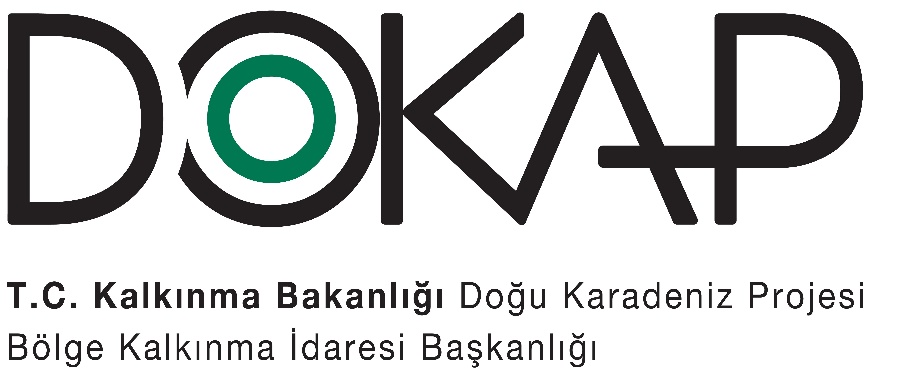 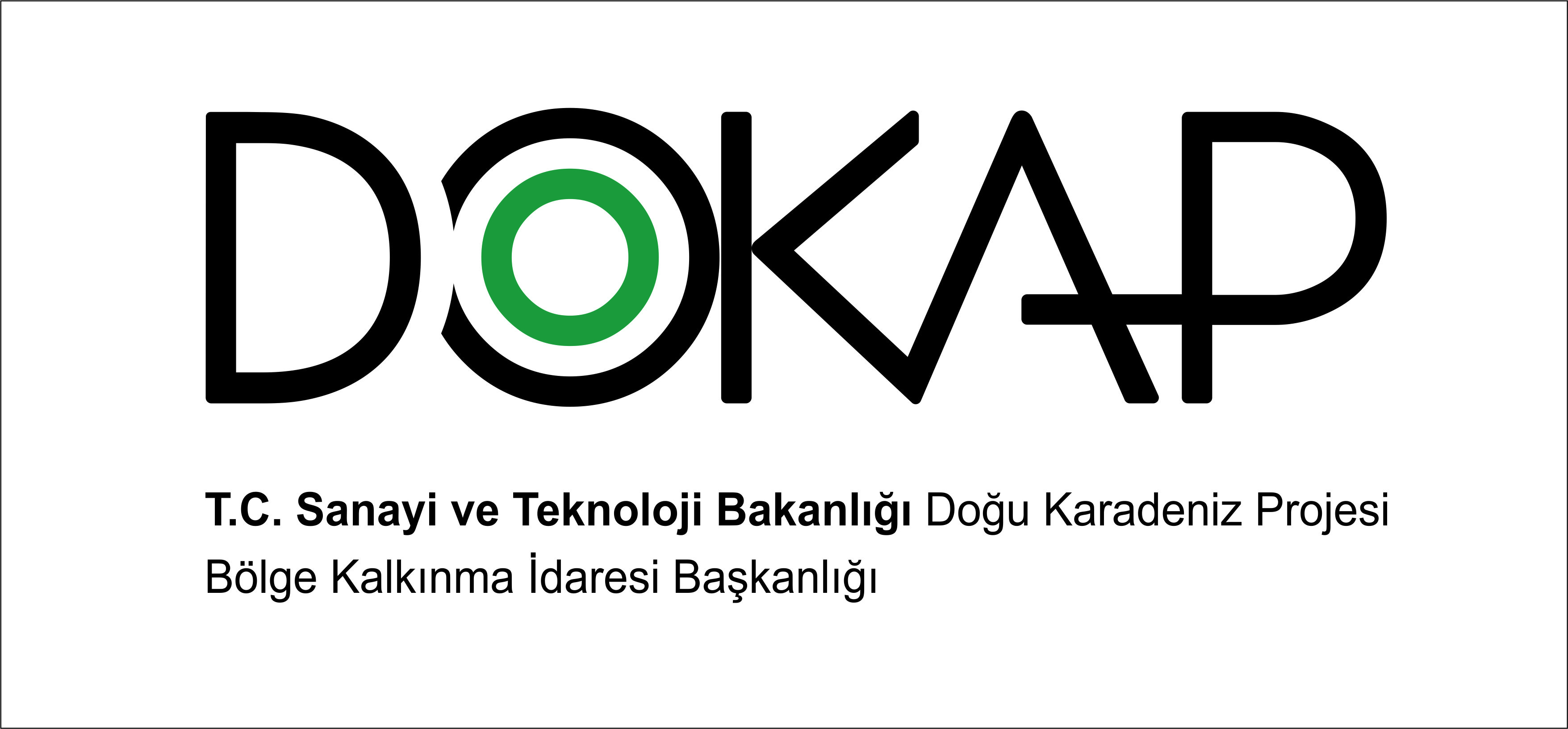 DOĞU KARADENİZ PROJESİ (DOKAP)EYLEM PLANI(2014-201)ÖNSÖZ2002 yılından bu yana ülkemizin hızlı ve istikrarlı bir şekilde büyümesi ve büyümenin nimetlerinin tüm kesimlere adil bir şekilde dağılması için büyük bir gayret ve heyecanla çalışmaya devam etmekteyiz. Hükümet olarak gerçekleştirdiğimiz birçok yenilik programıyla; ekonomiden sosyal politikalara, sağlıktan eğitime, temel hak ve özgürlüklerden yargı sistemine, yerel yönetimlerden çevreye, toplu konuttan ulaşıma, sosyal güvenlik sisteminden yoksulluğun azaltılması ve gelir dağılımının iyileştirilmesine kadar birçok alanda önemli mesafeler kat ettik.Geride kalan 12 yıllık süreçte olduğu gibi gelecek dönemlerde de asli amacımız çok daha güçlü ve müreffeh bir Türkiye’ye ulaşarak; ekonomisi, bilim ve teknolojisi, siyaseti, sosyal ve kültürel politikaları ile her alanda dünyadaki saygınlığını ve etkinliğini daha da artırmış bir ülke olmaktır. Bahsi geçen hedeflerin, halkımızın bizlerden beklentisi ve omuzlarımıza yüklediği mukaddes bir emanet olduğu bilinciyle çalışmalarımıza devam etmekteyiz. Milletimiz, odağında birlik ve kardeşlik olan büyük bir medeniyetin mirasçısı ve taşıyıcısıdır. Eşsiz bir coğrafyada genç ve dinamik bir nüfusa sahip olan aziz milletimiz sahip olduğu yüksek enerjiyi kalkınma çabalarına kanalize ederek Cumhuriyetimizin 100. yılında 2023 Vizyonu hedeflerini yakalayacaktır. Onuncu Kalkınma Planı (2014-2018) ve 2023 vizyonu doğrultusunda yürütülen ve planlanan çalışmalarla, bir taraftan ekonomimiz güçlenirken diğer taraftan insanımızın hayat standartları yükseltilerek sosyal ve bölgesel gelişme daha da hızlandırılacaktır. Yeni dönem ekonomik ve sosyal kalkınmamızı sadece toplum kesimleri bakımından değil, aynı zamanda bölgeler itibarıyla da güçlendirdiğimiz bir dönem olacaktır.Türkiye birçok farklı potansiyeli içinde barındırmaktadır. Bu potansiyeli harekete geçirmek için bölgesel farklılıkları dikkate alan planlama süreçleri önem arz etmektedir. Hükümetimiz, bölgeler arası gelişmişlik farklarının azaltılması ve bölgelerin rekabet gücünün artırılması hedeflerine önem ve öncelik vermiştir. Hükümetimiz döneminde başlatılan bölgesel gelişme uygulamaları, milli birlik ve beraberliğimizi pekiştirmek, kalkınma fırsatlarını bütün ülke sathına yaymak ve topyekûn üretim kültürüne geçişi esas almaktadır.Düşük gelirli bölgeler önceliği ile bölgesel ve yerel kalkınmanın hızlandırılması politikasını hem kalkınma çabalarımızın, hem de ülke bütününde ekonomik ve sosyal refahın artırılması hedeflerimizin odağına yerleştirdik. Bu anlayışla, geride kalan 12 yıl içerisinde birçok yapısal dönüşüm gerçekleştirilmiş, bölgelerimizin ihtiyaçları ve öncelikleri doğrultusunda program ve projeler uygulanmıştır. Kurmuş olduğumuz 26 Kalkınma Ajansı bölgesel rekabet edebilirliği artırma ve bölgesel gelişmeyi hızlandırma bakımından önemli bir yenilik olmuştur. Yine bu anlayışla  Bakanlığına bağlı olarak Güneydoğu Anadolu Projesi (GAP) Bölge Kalkınma İdaresi Başkanlığına ilave olarak yeni kurmuş olduğumuz Doğu Anadolu Projesi (DAP), Doğu Karadeniz Projesi (DOKAP) ve Konya Ovası Projesi (KOP) Bölge Kalkınma İdaresi Başkanlıklarımız ile bölgesel eylem planları hazırlayarak, ihtiyaçları tespit ve analiz ederek yatırımlarımızı daha planlı bir şekilde gerçekleştireceğiz. Artvin, Bayburt, Giresun, Gümüşhane, Ordu, Rize, Samsun ve Trabzon illeri için kurulan DOKAP Bölge Kalkınma İdaresi Başkanlığı (DOKAP BKİ), DOKAP uygulamalarını yerinde koordine etmek ve bu kalkınma projelerinin uygulandığı illerdeki yatırımların gerektirdiği araştırma, planlama, programlama, projelendirme, izleme, değerlendirme ve koordinasyon hizmetlerinin yerine getirilmesi suretiyle bölgenin kalkınmasını hızlandırmak amacıyla, Bakanlığına bağlı olarak faaliyetlerini yürütmektedir.Doğu Karadeniz Bölgesi eski çağlardan günümüze dek önemli kültür ve ticaret merkezlerinden biri olmuştur. Tarihi ipek yolunun önemli liman merkezlerinden biri olan bölge birçok medeniyete ev sahipliği yapmıştır. Bölge, zengin tarihi ve kültürel değerleri ile birlikte sahip olduğu eşsiz doğal güzellikleri ile de önemli bir merkezdir. DOKAP Bölgesinin Karadeniz Havzası ve Kafkasya ülkelerine olan komşuluğu, bölgenin önemli bir ticaret koridoru olmasına imkân tanımaktadır.DOKAP Eylem Planı, bölgeyi bütün olarak ele alan, bölgenin potansiyelini bölge insanı ve Türkiye için azami düzeyde faydaya dönüştürecek bir plan niteliğindedir. Eylem Planı, turizm, tarım, ulaştırma, ticaret ve lojistik alanlarında önemli potansiyele sahip olan DOKAP Bölgesinde ekonomik büyüme, sosyal gelişme ve istihdam artışı sağlayarak,  bölgede yaşayan vatandaşlarımızın refah ve huzurunun artırılmasına vesile olacaktır.DOKAP Eylem Planıyla gerek turizm alanında bölgeye önemli bir marka değer kazandıracak olan ve yaylaları birbirine bağlaması öngörülen Yeşil Yol Projesi, gerekse bölgeyi Doğu Anadolu ve Güneydoğu Anadolu Bölgelerine bağlayarak önemli bir ticaret ve lojistik merkezi olmasına imkân sağlayacak olan kuzey-güney akslı yol projelerinin tamamlanması hedeflenmektedir. Sonuçta oluşacak ekonomik kalkınmayla birlikte sosyal gelişmenin hızlandırılması sağlanacaktır.Bölgesel kalkınma politika ve uygulamamızın önemli bir bileşenini oluşturan DOKAP Eylem Planı’nın ülkemiz ve bölgemiz için hayırlı olmasını diliyor, emeği ve katkısı olan tüm kamu, özel ve sivil toplum kuruluşu temsilcilerine teşekkür ediyorum.                                                                                       Prof. Dr. Ahmet DAVUTOĞLU                                                                                              BaşbakanİÇİNDEKİLERÖNSÖZ	32.	GENEL ÇERÇEVE	162.1.	Coğrafi Yapı ve İklim	162.2.	Demografik Bilgiler	182.3.	Eğitim	202.4.	Sağlık	232.5.	Kültür ve Spor	232.6.	Ekonomik Yapı	242.6.1.	Tarım	242.6.2.	Su Ürünleri	282.6.3.	Ormancılık	292.7.	Tarımsal ve Kırsal Altyapı	302.8.	Ulaştırma, Sanayi, Ticaret ve Lojistik	312.8.1.	Ulaştırma	312.8.2.	Sanayi	332.8.3.	Dış Ticaret ve Lojistik	362.9.	Enerji	382.10.	Turizm	392.11.	Çevre	422.12.	Kentleşme ve Mekânsal Planlama	432.13.	Kurumsal Kapasite	443.	TEMEL AMAÇ, POLİTİKA VE HEDEFLER	454.	GELİŞME EKSENLERİ	494.1.	Turizm ve Çevresel Sürdürülebilirlik	494.2.	Ekonomik Kalkınma	504.3.	Altyapı ve Kentsel Gelişme	514.4.	Sosyal Gelişme	534.5.	Yerel Düzeyde Kurumsal Kapasitenin Geliştirilmesi	555.	EYLEM PLANI	565.1.	Eylem Planı’nın Yapısı	565.2.	Eylem Planı’nın Uygulanması, Koordinasyonu ve İzlenmesi	565.3.	Eylem Planı’nın Özet Finansman Tablosu	575.4.	Eylemler	58TABLOLAR DİZİNİTablo 1: DOKAP Bölgesi Temel İşgücü Göstergeleri	19Tablo 2: DOKAP Bölgesi 6+ Yaş Okuma-Yazma Oranları	20Tablo 3: DOKAP Bölgesi Üniversitelerinin 2013-2014 Eğitim Yılı Öğrenci Sayıları	21Tablo 4: DOKAP Bölgesi Üniversitelerinin 2013-2014 Eğitim Yılı Öğretim Elemanı Sayıları	22Tablo 5: DOKAP Bölgesi İllerinde Yer Alan Sağlık Kurumları ve Yatak Sayıları	23Tablo 6: DOKAP Bölgesi İllerinin Tarıma Elverişli Arazi Büyüklükleri	24Tablo 7: DOKAP Bölgesi Bitkisel Üretim Değerleri	25Tablo 8: DOKAP Bölgesinin 2008-2013 Yılları Arası Çay Üretimi	26Tablo 9: DOKAP Bölgesi Bal Üretim Verileri	27Tablo 10: DOKAP Bölgesi Canlı Hayvan ve Hayvansal Ürünler Değerleri	28Tablo 11: DOKAP Bölgesi Orman Alanları	29Tablo 12: DOKAP Bölgesi Kuzey-Güney Karayolu Aksları	31Tablo 13: DOKAP Bölgesi 2013 Yılı İşletme Sayıları	33Tablo 14: DOKAP Bölgesi İşletmelerinin Sektörlere Göre Dağılımı	33Tablo 15: DOKAP Bölgesi KOBİ’lerinin KOSGEB’den Aldığı Destek Tutarları	34Tablo 16: DOKAP Bölgesi Organize Sanayi Bölgeleri	34Tablo 17: DOKAP Bölgesi Küçük Sanayi Siteleri	35Tablo 18: DOKAP İllerinin Yer Aldığı Teşvik Bölgeleri	35Tablo 19: Uygulamalı Girişimcilik Eğitimleri Gerçekleşme Rakamları	36Tablo 20: DOKAP İllerinde Bulunan Sit Alanları	39Tablo 21: DOKAP Bölgesi KTKGB ve Turizm Merkezleri	40Tablo 22: DOKAP Bölgesi Belgeli Konaklama Tesisleri Verileri	41Tablo 23: DOKAP Bölgesi’ne Gelen Turistlerin Konaklama Türlerine Göre Dağılımı	41Tablo 24: DOKAP Eylem Planı’nın Katkısıyla Bölgede Ulaşılması Öngörülen Makro Hedefler	46GRAFİKLER DİZİNİGrafik 1: DOKAP Bölgesi 2013 Yılı Kadın-Erkek Nüfus Dağılımları	18Grafik 2: DOKAP Bölgesi 2012-2013 Yılı Nüfus Göç Hızı	18Grafik 3: DOKAP İllerinin 2013 Yılı İhracat Tutarları ($)	36Grafik 4: DOKAP İllerinin 2013 Yılı İthalat Tutarları ($)	37Grafik 5: 2013 Yılında DOKAP Bölgesi Dış Ticaretinin En Fazla Olduğu 5 Ülke	37KISALTMALARAB: Avrupa BirliğiAFAD: Afet ve Acil Durum Yönetimi BaşkanlığıBOTAŞ: Boru Hatları ile Petrol Taşıma Anonim ŞirketiBROP: Bölgesel Rekabet Edebilirlik Operasyonel ProgramıDAP: Doğu Anadolu ProjesiDOKAP BKİ: Doğu Karadeniz Projesi Bölge Kalkınma İdaresi BaşkanlığıDSİ: Devlet Su İşleri Genel MüdürlüğüEDAŞ: Elektrik Dağıtım Anonim ŞirketiEGM: Emniyet Genel MüdürlüğüEÜAŞ: Elektrik Üretim Anonim ŞirketiGAP: Güneydoğu Anadolu ProjesiHES: Hidroelektrik SantraliİŞGEM: İş Geliştirme MerkeziKA: Kalkınma AjanslarıKGM: Karayolları Genel MüdürlüğüKOBİ: Küçük ve Orta Büyüklükteki İşletmelerKOSGEB: Küçük ve Orta Ölçekli İşletmeleri Geliştirme ve Destekleme İdaresi BaşkanlığıKSS: Küçük Sanayi SitesiKTAE: Karadeniz Tarımsal Araştırma EnstitüsüMTA: Maden Tetkik ve Arama Genel MüdürlüğüOGM: Orman Genel MüdürlüğüOSB: Organize Sanayi BölgesiSB: Serbest BölgeSHM: Sosyal Hizmet MerkeziSTK: Sivil Toplum KuruluşlarıSUBİRDER: Sulama Birlikleri DerneğiTB: Ticaret BorsalarıTCDD: Türkiye Cumhuriyeti Devlet Demiryolları Genel MüdürlüğüTEİAŞ: Türkiye Elektrik İletim Anonim ŞirketiTEKMER: Teknoloji Geliştirme MerkeziTKDK: Tarım ve Kırsal Kalkınmayı Destekleme Kurumu TKGM: Tapu ve Kadastro Genel MüdürlüğüTKK: Tarım Kredi Kooperatifleri Merkez BirliğiTOBB: Türkiye Odalar ve Borsalar BirliğiTOKİ: Toplu Konut İdaresi BaşkanlığıTPAO: Türkiye Petrolleri Anonim OrtaklığıTSE: Türk Standartları EnstitüsüTSO: Ticaret ve Sanayi OdalarıTÜSKOOPBİR: Türkiye Sulama Kooperatifleri Merkez BirliğiTÜBİTAK: Türkiye Bilimsel ve Teknolojik Araştırma KurumuTZOB: Türkiye Ziraat Odaları BirliğiURGE: Uluslararası Rekabetçiliğin Geliştirilmesinin DesteklenmesiYÖK: Yükseköğretim Kurulu Başkanlığı DOKAP EYLEM PLANIGİRİŞKaynakların, etkili ve verimli kullanılması, yerel dinamiklerin ve fırsatların doğru değerlendirilmesi, bu yolla bölgesel kalkınmanın yurt sathına yayılması ve bölgeler arası gelişmişlik farklarının azaltılması bölgesel politikanın temel hedef ve stratejileridir.  Türkiye’de kalkınma planları bağlamında bölgesel politikanın gelişimi incelendiğinde, geleneksel olarak bölgeler arasındaki gelir dağılımı dengesizliğinin giderilmesinin temel hedef olarak yer aldığı, 2000’li yıllardan itibaren ise bölgelerin rekabet edebilirliğinin de temel bir hedef gündeme geldiği görülmektedir. 	10. Kalkınma Planında bölgesel gelişme politikası “Yaşanabilir Mekânlar, Sürdürülebilir Çevre” ekseni altında yer almaktadır. Planda 2014-2018 döneminde uygulanacak bölgesel kalkınma politikalarının temel hedefinin, ülke genelinde sosyo-ekonomik bütünleşmenin gerçekleştirilerek topyekûn kalkınmanın sağlanması amacıyla bölgesel gelişmişlik farklarının azaltılması, bölge ve şehirlerin potansiyellerinin değerlendirilerek ekonomik tabanlarının genişletilmesi ve rekabet güçlerinin artırılması olduğu ifade edilmiştir. Bölgesel gelişme politikalarının ulusal düzeyde öncelik ve hedeflerini belirlemek amacıyla hazırlanan  “Bölgesel Gelişme Ulusal Stratejisi (BGUS)” belgesinin vizyonu “Sosyo-ekonomik ve mekânsal olarak bütünleşmiş, rekabet gücü ve refah düzeyi yüksek bölgeleriyle daha dengeli ve topyekûn kalkınmış bir Türkiye” olarak belirlenmekte ve bu vizyona ulaşmak için refahın ülke sathına daha dengeli yayılması; tüm bölgelerin potansiyellerinin değerlendirilerek rekabet güçlerinin artırılması suretiyle ulusal kalkınmaya azami düzeyde katkı sağlaması; ekonomik ve sosyal bütünleşmenin güçlendirilmesi ile ülke genelinde daha dengeli bir yerleşim düzeni ve mekânsal gelişmenin desteklenmesi amaçlanmaktadır. Ayrıca Bölgesel Gelişme Ulusal Stratejisi’nde, bölgelerin ve bölgelerdeki farklı nitelikteki yerleşimlerin kaynak ve potansiyellerinin en verimli şekilde değerlendirilmesi,  yerleşme sisteminin etkinleştirilerek daha dengeli bir yapıya kavuşturulması,  yerleşmeler arası ilişkilerin güçlendirilmesi ve mekâna duyarlı kalkınma politikalarının geliştirilmesi gerektiğine vurgu yapılmaktadır. Bu kapsamda, Anadolu’da mevcut metropol kentleri dengeleyecek yeni alt merkezlerin oluşturulması ve bölgelerin ve yerleşimlerin ulusal kalkınmada sahip oldukları roller dikkate alınarak bunlara özgü politikaların geliştirilmesi yoluyla kalkınmanın ülke geneline yayılmasının gerekliliğine işaret edilmektedir.Bölgesel Gelişme Ulusal Stratejisi öncesinde Doğu Anadolu Bölgesi’nin sosyo-ekonomik gelişimini sağlamak üzere bugüne kadar çeşitli politika ve stratejiler ortaya konulmuştur. Bunlardan birisi de Devlet Planlama Teşkilatı Müsteşarlığı ile Japon Uluslararası İşbirliği Ajansı (JICA) tarafından 2000 yılında hazırlanan DOKAP Bölgesel Gelişme Planıdır (Söz konusu Gelişme Planı içerisinde Samsun ili yer almamaktadır). DOKAP Bölgesel Gelişme Planı, Doğu Karadeniz bölgesinin potansiyellerinin bir takım kısıtlılıklar nedeniyle değerlendirilememesi sonucunda oluşmuş bulunan bölgenin gelişmişlik durumuna müdahale etmeyi amaçlamaktadır. Plan kapsamında beş adet sektörel gelişme stratejisi belirlenmiş, tanımlanan on adet programla elli iki adet projenin hayata geçirilmesi hedeflenmiştir. Bahsedilen çalışmaları da dikkate alan Doğu Karadeniz Projesi (DOKAP); Doğu Karadeniz Bölgesi'nin sahip olduğu kaynakları değerlendirerek, bu yörede yaşayan insanlarımızın gelir düzeyini ve yaşam kalitesini yükseltmeyi, bölgelerarası ve bölge içi farklılıkları gidermeyi, ulusal düzeyde ekonomik gelişme ve sosyal istikrar hedeflerine katkıda bulunmayı amaçlayan bir bölgesel kalkınma projesidir. Türkiye’de bölgesel gelişme politikasını belirleyen temel unsurlardan birisi de AB’ye katılım sürecidir. Bu kapsamda, AB bölgesel programları, ulusal programlar ve bu doğrultuda düzey-2 bölgelerinin belirlenmesi, 22. Fasıl “Bölgesel Politika ve Yapısal Araçların Koordinasyonu” önemli belirleyiciler olmuştur. Avrupa Birliği Müktesebatına Uyum Programı kapsamında “Bölgesel Politika ve Yapısal Araçların Koordinasyonu” başlıklı 22. Faslın Kasım 2013’te müzakereye açılması ile birlikte ülkemizin AB Bölgesel Politikasına uyumu ve bunun en önemli aracı olan Uyum Politikası fonlarının kullanımına yönelik hazırlık çalışmaları hız kazanmıştır. Fasıl kapsamında Uyum Politikası fonlarının etkili bir şekilde kullanılmasını temin edecek idari ve hukuki düzenlemelerin yapılması ve uygulama mekanizmalarının oluşturulması öngörülmektedir. Bu kapsamda yürütülecek çalışmalar özellikle bölgesel ve yerel düzeyde AB Fonlarının kullanımına yönelik kurumsal kapasitenin geliştirilmesi ve ülkemizin fonları hazmetme kapasitesinin artırılmasını sağlayacaktır. Bunun yanı sıra, Uyum Politikası uygulamaları için hazırlık niteliği taşıyan Katılım Öncesi Mali Yardım Aracı (IPA) kapsamında ekonomik ve sosyal uyum alanında finanse edilecek projeler bölgeler arası gelişmişlik farklarının azaltılması ve ülkemizin dengeli kalkınma hedefine ulaşmasına katkı sağlayacaktır.  Doğu Karadeniz Bölgesi, özellikle son on yılda yapılan kamu yatırımları neticesinde gayrisafi katma değer, eğitim ve sağlık gibi kalkınmanın temel göstergelerinde önemli gelişmeler kat etmiştir.DOKAP bölgesinde özellikle 2002 yılı sonrasında birçok sektörde önemli gelişmeler kaydedilmiştir. DOKAP bölgesinde 2002 yılında cari fiyatlar bazında tarım sektörüne ayrılan yatırım ödeneği 18 milyon TL iken, bu miktar 2014 yılında 188 milyon Türk Lirasına yükselmiştir. Aynı kapsamda eğitim sektörüne 2002 yılında ayrılan yatırım ödeneği miktarı 33 milyon TL iken 2014 yılında bu rakam 416 milyon TL olarak gerçekleşmiştir. Sağlık sektöründe ise 2002 yılında ayrılan yatırım ödeneği 16 milyon TL iken bu miktar 2014 yılında 72 milyon Türk Lirasına yükselmiştir. Bölge 2002 yılı sonrası dönemde ulaştırma sektöründe de büyük ilerlemeler kaydetmiştir. Özellikle 2006 yılında büyük ölçüde tamamlanan Karadeniz Sahil Yolu projesi bölgenin gelişiminde önemli rol oynamıştır. 2002 yılında ulaştırma sektörüne ayrılan yatırım ödeneği miktarı 68 milyon lira iken 2014 yılında bu sayı 146 milyon liraya yükselmiştir. DOKAP bölgesine 2002 yılında tanımlı tüm sektörler bazında ayrılan yatırım ödeneği tutarı 379 milyon lira iken bu sayı 2014 yılında 1 milyar 576 milyon liraya yükselmiştir. (Bahsi geçen verilerde birden fazla ili ilgilendiren "Muhtelif İller" kapsamındaki yatırımlar dâhil değildir.)DOKAP bölgesinin 2002 yılına ait yatırım ödeneğinin muhtelif iller hariç Türkiye toplamına oranı % 5,2 olarak gerçekleşirken, aynı oran 2014 yılında % 4,7 olarak gerçekleşmiştir. DOKAP bölgesinin 2002-2014 yılları arasındaki toplam yatırım ödeneğinin, aynı zaman dilimi için geçerli olmak üzere muhtelif iller hariç toplam Türkiye yatırım ödeneği içerisindeki payı % 7,8 olarak gerçekleşmiştir. Kırsal kesimde süregelen içme suyu ve yol sorunlarını ortadan kaldırmak üzere 2005 yılında başlatılan KÖYDES Projesi kapsamında 2005-2014 döneminde DOKAP bölgesindeki illere program bütçesinin %17’sini teşkil etmek üzere toplam 1,52 milyar TL kaynak tahsis edilmiştir. KÖYDES Projesi ile DOKAP illerinde toplam 20.260 km uzunluğunda yol yatırımı yapılmış, köy içi yollarda ve köy meydanı düzenlemelerinde 412.218 m² parke yatırımı gerçekleştirilmiş, 416’sı susuz ve 8.069’u suyu yetersiz olmak üzere toplam 8.485 üniteye içme suyu yatırımı götürülmüştür. Küçük ölçekli sulama yatırımları kapsamında 4.731 ha alanda sulama yatırımı, 25 ünitede de 5.642 kişinin yararlandığı atık su yatırımı gerçekleştirilmiştir.Diğer yandan ülke genelinde nüfusu 25.000 ve altında olan belediyelerin içme suyu, içme suyu arıtma, yağmur suyu, kanalizasyon şebeke ve atık su arıtma projelerini hayata geçirmek üzere 2011 yılında başlatılmış bulunan SUKAP Programı kapsamında da DOKAP Bölgesi illerinde 144’ü içme suyu, 171’i ise kanalizasyon olmak üzere toplam 315 projeye yer verilmiş olup, bu projelerden 104’ünün uygulamasına başlanmış bulunmaktadır.Sosyal kalkınma açısından öncelik arz eden meslek edindirme, sosyal içerme, sanatsal, kültürel ve sportif faaliyetler gibi alanlarda hazırlanan projeleri desteklemek üzere 2010 yılından itibaren uygulanmakta olan Sosyal Destek Programı (SODES) çerçevesinde, Programın kapsadığı DOKAP illeri olan Bayburt ve Gümüşhane illerinde yaklaşık 27 milyon TL kaynak kullanılarak 284 proje desteklenmiştir. 2013 yılında ise Program kapsamında Bayburt ve Gümüşhane illerinde desteklenen proje sayısı 63 olmuş, söz konusu projelere 6 milyon TL kaynak aktarılmıştır.Son on yılda ülkemizde bu ilerlemeler yaşanırken; küreselleşme süreci ve günümüzde yaşanan sosyo-ekonomik gelişmeler, bölgesel kalkınma politikalarını yeniden şekillendirmektedir. Yeni bölgesel kalkınma anlayışının temelinde bölgelerin görece geri kalmışlıklarının giderilmesi hedefinin yanında ülke kalkınmasına ve rekabet gücüne katkı verebilmelerini temin etmek üzere bölgelerin sahip oldukları potansiyel ve iç dinamiklerden en üst seviyede faydalanabilmek için bölgeler düzeyinde farklı nitelikte politikalar geliştirilmesi de yer almaktadır. Anılan bölgesel politikaların merkezi birimler ile koordineli olarak oluşturulması ve yerel düzeyde uygulanabilmesi için yeni ve bölgelere özgü kurumsal yapıların oluşturulması gerekliliği doğmuştur. Yerel potansiyelin harekete geçirilerek, kaynakların yerinde ve etkin kullanılmasını sağlamak amacıyla 2006 yılından itibaren Düzey 2 bölgelerinde kalkınma ajansları kurulmaya başlanmıştır. Dokuzuncu Kalkınma Planı (2007-2013) döneminde 26 Düzey 2 bölgesinin tamamında kalkınma ajansları faaliyete geçirilmiş, bu yapılarla bölgelerin ortak kalkınma bilincinin yükseltilerek ekonomik ve sosyal gelişmeyi hızlandıracak çalışmaların yapılmasına yönelik bölge planları hazırlanmıştır. DOKAP Bölgesinde üç adet kalkınma ajansı bulunmaktadır. Doğu Karadeniz Kalkınma Ajansı (DOKA) sorumluluk bölgesinde yer alan TR 90 illerinin (Artvin, Giresun, Gümüşhane, Ordu, Rize ve Trabzon) tamamı, Orta Karadeniz Kalkınma Ajansı (OKA) kapsamında yer alan TR 83 illerden Samsun, Tokat ve Kuzeydoğu Anadolu Kalkınma Ajansı (KUDAKA) bölgesinde yer alan TRA1 illerinden Bayburt, DOKAP Bölgesini oluşturmaktadır.Bölgesel Gelişme Planlarını takip eden süreçte, bölgelerin kalkınmasının hızlandırılması amacıyla ilgili kurum ve kuruluşların proje ve faaliyetlerinin uyum ve bütünlük içinde yürütülmesini sağlayacak yeni eylem planlarını hazırlamak ve uygulamasını koordine etmek amacıyla 1989 yılında kurulmuş olan Güneydoğu Anadolu Projesi Bölge Kalkınma İdaresi’ne (GAP BKİ) ilave olarak; 2011 yılında 642 sayılı Kanun Hükmünde Kararname ile Doğu Anadolu Projesi Bölge Kalkınma İdaresi (DAP BKİ), Konya Ovası Projesi Bölge Kalkınma İdaresi (KOP BKİ) ve Artvin, Giresun, Gümüşhane, Ordu, Rize, Trabzon (TR 90), Bayburt (TRA1) ve Samsun (TR 83) illerini kapsayan Doğu Karadeniz Projesi Bölge Kalkınma İdaresi (DOKAP BKİ) kurulmuştur.Bölgesel gelişme politikalarının bütünlüğünü ve koordinasyonunu sağlamak, merkezi politikalar ile bölgesel gelişme politikaları arasında planlama, uygulama ve izleme bakımından bağdaşıklığı ve koordinasyonu sağlamak üzere Bölgesel Gelişme Yüksek Kurulu ve Bölgesel Gelişme Komitesi oluşturulmuştur.DOKAP Eylem Planının hazırlık sürecinin ilk aşamasını yukarıda da belirtildiği gibi, Devlet Planlama Teşkilatı Müsteşarlığı ile Japon Uluslararası İşbirliği Ajansı (JICA) tarafından 2000 yılında hazırlanan DOKAP Bölgesel Gelişme Planının incelenmesi oluşturmuştur. Fakat söz konusu plan 2000’li yılların başındaki mali zorluklar, paydaşların sürece tam anlamı ile katılımının sağlanamaması ve yerelde doğrudan planın hayata geçirilmesini hedefleyen kurumsal yapının olmaması nedeniyle uygulanamamıştır. Akabinde yatırım programlarına giren bazı kurumlara ait projelere “DOKAP” rumuzu ile ödenek tahsisine başlanılmış ve böylece “DOKAP” ifadesi ilk defa resmi olarak çalışmalarda yer almıştır. DOKAP Bölge Kalkınma İdaresi'nin kurulmasıyla DOKAP, resmi bir bölgesel kalkınma programına dönüştürülmüştür.  Bu çerçevede, Bölgesel Gelişim Planında yer alan dönem verileri tekrar incelenmiş, planın hazırlandığı dönemde günümüz ve sonrası için ifade edilen projeksiyonlar güncel verilerle karşılaştırılmıştır. Ayrıca Plan döneminde ortaya konulan stratejilerin 10. Kalkınma Planı ile uyumu da kontrol edilmiştir. Bunun yanı sıra, 2000 yılında yayınlanan DOKAP Bölgesel Gelişim Planı’nda tanımlanan alanda yer almayan Samsun ili dönem verileriyle ayrıca incelenmiştir. Bütün bu çalışmaların sonunda 2000 yılında yayınlanan DOKAP Bölgesel Gelişim Planı, hazırlanan DOKAP Eylem Planı’na eksenler bazında önemli katkılar sağlamıştır.DOKA ve KUDAKA tarafından hazırlanan Bölge Planları ile Yeşilırmak Havzası Gelişim Planı, DOKAP Eylem Planı hazırlığında detaylı şekilde incelenmiştir. Özellikle durum ve strateji analizindeki veriler ile eksen yaklaşımı DOKAP Eylem Planı’nın hazırlığında önemli katkılar sağlamıştır. Bununla birlikte kalkınma ajanslarının yeni Bölge Plan taslak çalışmaları DOKAP Eylem Planı hazırlık süreciyle eş zamana denk gelmiştir. DOKAP BKİ tarafından DOKAP Eylem Planı kapsamında düzenlenen çalıştaylara DOKA, OKA ve KUDAKA tarafından etkin katılım sağlanmıştır. Ayrıca OKA tarafından 2011 ve 2012 yıllarında hazırlanan TR83 Bölgesi Mevcut Durum Analizi çalışmaları incelenmiş, bu çalışmalar gerek DOKAP Eylem Planı hazırlık faaliyetlerine gerekse eylem adımlarına önemli katkılar sağlamıştır.Eylem planlarının temelini oluşturan ana unsurlardan birisi de Bölge Planlarıdır. Kalkınma Ajanslarının koordinasyonunda hazırlanan bölge planları eylem planlarının sorun, durum tespitinde ve amaçların/stratejilerin belirlenmesinde olduğu gibi geliştirilen eylemlerde temel teşkil etmiştir.DOKAP Eylem Planı hazırlık sürecinde DOKAP Bölgesi için yapılmış tüm çalışmalar dikkate alınarak bu çalışmaların yansımalarının DOKAP Eylem Planı’nda yer alması sağlanmaya çalışılmıştır. Bu çabaların temel amacı, bölgesel kalkınmanın yerel ayağını oluşturan Kalkınma Ajansları ile bölgesel kalkınmanın merkezi yönetim ayağını oluşturan DOKAP BKİ arasında dinamik ve etkileşimli bir süreç yürütmektir.DOKAP Eylem Planı hazırlık sürecinde öncelikle mevcut veriler üzerinden durum analizleri ortaya çıkarılmıştır. Akabinde ortaya çıkan sonuç doğrultusunda bölge ile ilgili sorun, paydaş, hedef ve strateji analizleri gerçekleştirilmiştir. Bu kapsamda yapılan bütün çalışmalarda katılımcılık genel ilke olarak belirlenmiştir. Çalışmanın birinci ayağını il toplantıları, ikinci ayağını bölgeden yüksek katılımın sağlandığı sektör çalıştayları, üçüncü ayağını çalıştaylardan elde edilen sonuçların sunulduğu Bakanlık merkez teşkilatlarıyla yapılan görüşmeler oluşturmuştur.Tüm bu süreçler sonucunda nihai halini almış olan DOKAP Eylem Planında bölgenin ticaret ve turizm merkezi haline getirilmesi vizyonu benimsenmiş olup bu çerçevede bölgenin kalkınmasında temel esasları aşağıdaki şekilde belirlemiştir: Ekonomik, sosyal ve kültürel alanlara bütüncül bir yaklaşım esastır.Toplumsal diyalog ve katılımcılık güçlendirilerek, toplumsal katkı ve sahiplenmenin sağlanması esastır.İnsan odaklı bir gelişme ve yönetim anlayışı esastır.Rekabetçi bir piyasa, etkin bir kamu yönetimi ve demokratik bir sivil toplum gelişme sürecinde birbirini tamamlayan kurumlar olarak işlev görecektir.Kamusal hizmet sunumunda; şeffaflık, hesap verebilirlik, katılımcılık, verimlilik ve vatandaş memnuniyeti esastır.Devletin ticari mal ve hizmet üretiminden çekilerek, politika oluşturma, düzenleme ve denetleme işlevlerinin güçlendirilmesi esas olacaktır.Politikalar oluşturulurken kaynak kısıtı göz önünde bulundurularak önceliklendirme yapılacaktır.Uygulamanın vatandaşa en yakın birimlerce yapılması esastır.Toplumsal yapımızın ve bütünlüğümüzün ortak miras ve paylaşılan değerler çerçevesinde güçlendirilmesi esastır.Doğal ve kültürel varlıklar ile çevrenin gelecek nesilleri de dikkate alan bir anlayış içinde korunması esastır.Bu temel esaslar çerçevesinde DOKAP Eylem Planı ile bölgenin önemli potansiyeli olan turizm alanında önemli gelişmelerin sağlanması hedeflenmektedir. Bu kapsamda sağlanacak katma değer ile bölgenin ekonomik refah düzeyi artırılacak ve ülke kalkınmasına azami ölçüde katkı sağlanacaktır. Eylem Planı kapsamında ekonomik iyileşmenin bir diğer ayağı olan ticaret ile ilgili de önemli adımların atılması hedeflenmektedir. Bu kapsamda tarım başta olmak üzere birçok alanda gerçekleştirilen üretimin bölge ve ülke ekonomisine önemli katkılar sağlaması hedeflenmektedir. Ekonomik alanda yaşanacak olan gelişme sosyal alandaki gelişmeyi de tetikleyecektir. Özellikle göç ve yeni istihdam alanı oluşturma konusunda yaşanan kısıtlılıklar, Eylem Planının ekonomik ve sosyal alanda hedeflediği adımlarla azami ölçüde giderilmeye çalışılacaktır.GENEL ÇERÇEVEDoğu Karadeniz Bölgesi, eski çağlardan günümüze dek önemli kültür ve ticaret merkezlerinden biri olarak karşımıza çıkmaktadır. Tarihi ipek yolunun önemli liman merkezlerinden biri olan Doğu Karadeniz birçok medeniyete ev sahipliği yapmıştır. Doğu Karadeniz bölgesi Osmanlı döneminde de önemli yerleşim merkezlerinden birisi olmuştur. Yavuz Sultan Selim Doğu Karadeniz’de yer alan Trabzon ilinde sancak beyliği yapmış,  yine Kanuni Sultan Süleyman bu kentte dünyaya gelmiştir.Eski dönemlerden günümüze DOKAP Bölgesi kavimlerin geçiş koridoru olarak görev yapmıştır. Ayrıca ulaşım ağlarının kesim noktası olması nedeniyle ticaret yolları da bu bölgeden geçmektedir. Bölgenin bu özellikleri oldukça zengin bir kültür hayatının ortaya çıkmasına neden olmuştur. Kültürel zenginlik insanlar arasında hoşgörü ve özgüveni artırmış buna bağlı olarak da mizah kültürü gelişmiştir.Doğu Karadeniz bölgesi, zengin tarihi ve kültürel değerleri ile birlikte sahip olduğu eşsiz doğal güzellikleri ile de önemli bir merkez olarak karşımıza çıkmaktadır. Bölge içerisinde yer alan doğa harikası yaylalar son dönemlerde yerli ve yabancı turistlerin yoğun olarak ziyaret ettikleri önemli merkezler haline gelmiştir. Doğu Karadeniz Bölgesinin doğal zenginlikleri, sadece yayla turizmiyle sınırlı kalmamakta, alternatif doğa turizmine de imkân sağlamaktadır.Doğu Karadeniz Bölgesi tüm bu özellikleri yanında sahip olduğu insan unsuru ile de ön plana çıkmaktadır. Ülke genelinde kabul görmüş, girişimci, özgün düşünce gücüne sahip ve nüktedan insan yapısı birçok alanda önemli başarılar elde etmiştir. Doğu Karadeniz Bölgesi sahip olduğu potansiyelleri harekete geçirerek gerek bölgesel gerekse de ulusal kalkınmada önemli bir aktör olmayı hedeflemektedir.  DOKAP Bölgesini oluşturan iller; Artvin, Bayburt, Giresun, Gümüşhane, Ordu, Rize, Samsun, Tokat ve Trabzon illeridir.Doğu Karadeniz Projesi; yüzölçümü 48.256 km² büyüklüğünde ve 8 ili içine alan, 3.891.077 (2013) kişinin yaşadığı bir bölgede uygulanmaya başlanmıştır. DOKAP Bölgesinin yüz ölçümü, Türkiye yüz ölçümünün % 6,2’sini, nüfusu ise Türkiye nüfusunun % 5,1’ini oluşturmaktadır.Coğrafi Yapı ve İklimBölge iklimsel özellik bakımından iki alt bölgeye ayrılmaktadır. Kıyı kesimlerde Karadeniz iklimi, iç kesimlerde ise karasal iklim özellikleri ön plana çıkmaktadır. Bu durumun en belirleyici sebebi  (Baskın olarak Ordu ilinden sonra)  kıyı paralel uzanan dağların yapısıdır. Doğu Karadeniz bölgesinde kıyıya paralel uzanan dağ yapısı, denizin ılımanlaştırıcı etkisinin iç bölgelere ulaşmasını engellemektedir. Bu nedenle iç bölgelerde karasal iklim özellikleri ön plana çıkmaktadır. Karadeniz ikliminin en belirgin özelliği kışların ılık, yazların ise serin olmasıdır. Karadeniz ikliminin bir diğer belirgin özelliği ise her mevsim yağışın gerçekleşmesidir. Ancak Karadeniz iklimi de bölge içerisinde ikiye ayrılmaktadır. Coğrafi alt bölgelendirmede Orta Karadeniz Bölgesi olarak nitelendirilen Samsun ve Ordu illerinin kıyı kesimlerinde yaşanan Karadeniz iklimi, bazı farklılıklar arz etmektedir. Örneğin Orta Karadeniz’de en fazla yağış alan mevsim kış, en az yağış alan mevsim yaz iken, Doğu Karadeniz’de en fazla yağış alan mevsim son bahar, en az yağış alan mevsim ise ilkbahar olarak karşımıza çıkmaktadır. Karadeniz ikliminde bu denli farklılıkların yaşanmasının en belirgin nedeni, Orta Karadeniz’de dağların Doğu Karadeniz’e göre biraz daha iç kesimlerden kıyıya paralel olarak uzanması ve yükseltinin görece daha az olması olarak gösterilebilir. Dağların güney yamacında kalan ve deniz etkisinin ulaşamadığı iç kesimlerde ise kışlar soğuk ve karlı, yazlar sıcak ve kurak olarak geçmektedir. DOKAP illerinin kıyı kesiminde yer alan bütün illerinde dağların güney yamacında yer alan kesimlerde, Bayburt ve Gümüşhane illerinin ise tamamında karasal iklim özellikleri görülmektedir. Bölge içerisinde yaşanan bu tür iklim değişiklikleri bitki örtüsü ve tarım ürünlerinde çeşitliliğe neden olmuştur.Bölge ekonomisi genel olarak tarım ve tarıma dayalı sanayi kollarına dayanmaktadır. Ticaret, tarım ve tarıma dayalı sanayiye bağlı olarak gelişim göstermektedir. Doğu Karadeniz Bölgesi coğrafi konumu gereği önemli ticaret yolları üzerinde yer almaktadır. Bu durum özellikle Karadeniz Havzası ülkeleri ile yapılacak olan dış ticarette sadece bölgenin değil ülkenin de önemli ticaret kapılarından biri olma konumundadır.Bölgenin kuzeyinde yer alan Karadeniz’in varlığı gerek ekonomik gerekse de kültürel açıdan birçok etkiye sahiptir. Özellikle su ürünlerindeki marka değeri önemli bir potansiyel olarak karşımıza çıkmaktadır. (Karadeniz Hamsisi, Karadeniz Alabalığı vb.) Ancak su ürünlerindeki üretim miktarı ve buna bağlı olarak su ürünlerine dayalı ticaret ve sanayi kollarının istenilen düzeyde olmaması bu konudaki gelişme ihtiyacını ön plana çıkarmaktadır. Ayrıca bölgede yer alan limanların kullanım kapasitelerinin artırılması ve diğer ulaşım türleri ile entegre hale getirilmesi büyük önem arz etmektedir. Bununla birlikte ulaşım sektöründe deniz yolu bölge genelinde gelişim göstermemiştir. Denizyolu taşımacılığı gerek yolcu gerekse de yük taşımacılığı adına gelişme açık bir alan olarak karşımıza çıkmaktadır.Bölgenin en önemli sosyal vakalarından birisi göç olarak değerlendirilmektedir.(Bu kısma ait sayısal veriler Demografik Bilgiler başlığı altında ayrıntılı bir biçimde ele alınacaktır.) Bölge uzun yıllar dışarı yönlü göç hareketine maruz kalmıştır. Bu durumun en belirgin özellikleri miras yoluyla parçalanmış arazi yapısının istenilen ekonomik değere sahip olamaması, bölgenin önemli geçim kaynağı olan tarım ürünlerinde arzu edilen gelişim düzeyinin yakalanamaması, bölgenin sahip olduğu coğrafi kısıtlılıkların yeni istihdam alanları oluşturacak sanayi kollarının gelişimine engel olmasıdır.DOKAP Bölgesi tek bir bölge gibi algılanmakta ise de bölge genel itibarıyla heterojen bir yapıya sahiptir. Bölge ekonomik ve sosyal göstergelerin incelenmesi sonucunda iki alt bölgeye ayrılmaktadır. Birinci alt bölge kıyı şeridi, ikinci alt bölge ise üst kotlarda yer alan iç bölgedir. Agro-ekolojik koşullar itibarıyla bölge sınıflandırılırsa üç adet alt bölge çıkmaktadır. Birinci bölge Samsun ili, ikinci alt bölge deniz ile dağlar arasında kalan koridor ve üçüncü alt bölge dağların güneyinde kalan kuşaktır. DOKAP Bölgesi daha detaylı olarak incelendiğinde her alt bölgenin de kendi içerisinde de sınıflandırılabilmesi mümkündür. Alt bölgelerin coğrafi şartları ve iklimsel koşulları tarımsal üretim çeşitliliği ve sosyal yapıda kendini göstermektedir.Bölge içi farklılığın en temel göstergesi bölge illerinin 2011 yılı sosyo-ekonomik gelişmişlik sıralamasındaki yerleridir. Artvin 44., Bayburt 64., Giresun 52., Gümüşhane 62., Ordu 61., Rize 34., Samsun 33. ve Trabzon 31. sırada yer almaktadır. Demografik BilgilerBölge’de yaşayan 3.891.077 kişinin 1.906.732 sini erkek nüfus, 1.934.742 sini ise kadın nüfusu oluşturmaktadır. Nüfusun illere ve cinsiyete göre dağılımı Grafik 1’de verilmiştir.Grafik 1: DOKAP Bölgesi 2013 Yılı Kadın-Erkek Nüfus Dağılımları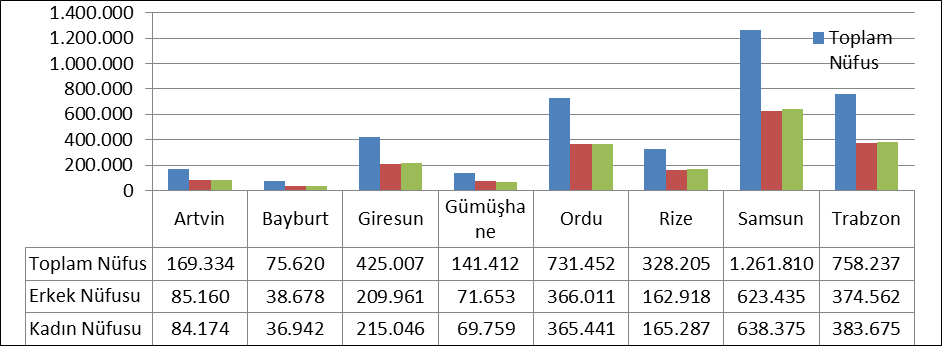 Kaynak: TÜİKDOKAP Bölgesi kent nüfusu (İl ve İlçe Merkezleri) 3.413.323 kişi, kır nüfusu ise (Belde ve Köy) 477.754 kişidir. Bu değerlerden de anlaşılacağı üzere bölge insanının % 87,7’si kentlerde yaşamaktadır. Kentsel yerleşimler incelendiğinde kıyı bölgesinde dağlık alanlarla deniz arasına sıkışmış bir koridor şeklinde ve dağınık yerleşim modeli göze çarpmaktadır. İllerdeki nüfus yoğunluğu üç büyükşehir belediyesi sınırları içerisinde Türkiye ortalamasının (100 kişi/km²) üzerinde, diğer illerde ise oldukça altındadır.DOKAP Bölgesi yüksek oranda nüfus hareketi yaşanan bir bölgedir. Hareketli nüfusun % 79,8’sini aktif nüfus (15-64 yaş) oluşturmaktadır (2013 yılı). Ayrıca bölge genelindeki toplam göçün % 81,2’si bölge dışına gerçekleşmiştir. Grafik 2’nin incelenmesi ile görüleceği üzere DOKAP Bölgesi’nde yıllar itibarıyla göç hızı düşüyor gözükse de ciddi oranda nüfus kaybeden bölge konumundadır. Bu durum bölge için önemli sorunlardan biri olarak gözlenmektedir. Özellikle bölge coğrafyası gereği bölünmüş parçalı arazilerin artan nüfusun ihtiyaçlarına cevap verememesi, istihdam alanında yaşanan kısıtlılıklar ve bölge ekonomisinin lokomotifi durumunda olan tarım sektöründe yaşanan dalgalanmalar bölge dışına göçün sebepleri olarak karşımıza çıkmaktadır. Grafik 2: DOKAP Bölgesi 2012-2013 Yılı Nüfus Göç Hızı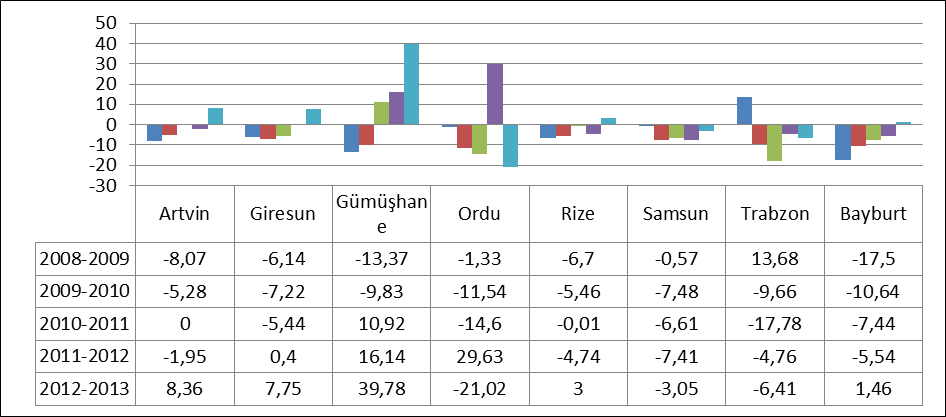 Kaynak: TÜİKTablo 1: DOKAP Bölgesi Temel İşgücü GöstergeleriKaynak: TÜİK, 2013DOKAP Bölgesinde işsizlik oranının en yüksek olduğu il Trabzon en düşük il Ordu’dur. Trabzon, hinterlandında yer alan kentlerin göç merkezi olması nedeniyle bölge dışına çıkmadan iş bulmak amacıyla gelinen merkez konumundadır. Ordu ili 2012-2013 yılında Bölgenin en fazla göç veren ili konumundadır. DOKAP bölgesinde yaşanan göç ve nüfus hareketleri birçok etmeni içinde barındırmakla beraber bu etmenler arasında sosyal hizmetler önemli bir parametre olarak karşımıza çıkmaktadır. Bölge genelinde sosyal imkânlara erişimde sıkıntı yaşayan ve dezavantajlı konumdaki çocuklar, kadınlar, işsizler, gezici ve mevsimlik tarım işçileri başta olmak üzere yoksulluk ve sosyal dışlanmaya maruz kalan kesimlere yönelik sosyal içerme projelerine ihtiyaç duyulmaktadır. Bu bağlamda DOKAP Bölgesi’nde yaşayanların ihtiyaç duyacağı sosyal hizmetlerin erişilebilirliği, kalitesinin artırılması ve ihtiyaca cevap verecek hale gelmesi büyük önem arz etmektedir.Ayrıca DOKAP Eylem Planı ile; bölge içi koruyucu, önleyici, destekleyici, geliştirici, rehberlik ve danışman odaklı sosyal hizmetlere erişimin kolaylaştırılması ve kalitesinin artırılması, engellilere yönelik eğitim ve istihdam hizmetlerinin niteliğinin artırılması, engelli bireylerin hizmetlere ulaşımı, yaşam kalitesinin artırılması ve sosyal hayata aktif katılımlarının sağlanması, bölge genelinde Sevgi Evlerinin yaygınlaştırılarak niteliklerinin artırılması, kadınların toplumsal konumlarının güçlendirilmelerinin sağlanması, bölgede yaşayan yaşlılara yerinde hizmet, huzurevi ve yaşlı bakım merkezlerinin günün şartlarına uygun hale getirilerek erişilebilirliklerinin artırılması ve bölge genelinde Sosyal İçerme Projelerinin uygulanması önemli ihtiyaç alanları olarak karşımıza çıkmaktadır.Bölgesel ve ulusal kalkınma yaklaşımlarında insan faktörü büyük önem arz etmektedir. Gerek kamusal alanda gerekse de özel sektör alanında nitelikli insan kaynaklarının varlığı gelişmiş toplumların en önemli göstergeleri niteliğindedir. DOKAP Bölgesi nitelikli insan kaynakları açısından önemli ihtiyaçları barındırmaktadır. Kamu kurumlarının bölge içerisindeki teşkilatları, yerel idareler, sivil toplum örgütleri ve üniversiteler fiziki, beşeri ve idari kapasite yönünden önemli eksikliklere sahiptir. Bu kapsamda DOKAP Eylem Planı ile; DOKAP BKİ'nin kurumsal kapasitesinin güçlendirilmesi, bölge genelindeki il müdürlüklerinin eğitim ihtiyaçlarının analiz edilerek, gerekli görülen alanlarda eğitim programlarının düzenlenmesi, büyükşehir, il, ilçe ve belde belediyelerinin eğitim ihtiyaçları analiz edilerek, gerekli görülen alanlarda eğitim programlarının düzenlenmesi, büyükşehir belediyelerinin kırsal alana hizmet sunumlarının etkinleştirilmesi amaçlı örgütlenme çalışmalarının desteklenmesi, belediyelerin stratejik plan hazırlama çalışmalarına teknik desteklerin sağlanması, Kalkınma Ajansları için çeşitli alanlarda eğitimlerin düzenlenmesi, bölgedeki STK'ların fiziki, kurumsal ve beşeri gelişimlerinin desteklenmesi, bölge üniversitelerinde çalışan personelin eğitim ihtiyaç analizi yapılarak ihtiyaç tespit edilen alanlarda eğitimlerin sağlanması, Tarım ve Kredi Kooperatifleri, FİSKOBİRLİK ve çiftçi örgütlerinin eğitim ihtiyaçları analiz edilerek, gerekli görülen alanlarda eğitim programlarının düzenlenmesi, yerel yönetimler, merkezi idarelerin taşra teşkilatları, STK'lar, üniversiteler ve kamu kurumu niteliğindeki meslek kuruluşlarının kurumsal yetkinlik analizi gerçekleştirilerek, tespit edilen kurumsal ve beşeri eksikliklerin giderilmesi öncelikli ihtiyaç alanı olarak karşımıza çıkmaktadır. EğitimBölgenin 2013 yılı 6+ yaş okur-yazar oranı % 95,3 olup, ülke oranının yaklaşık 1 puan gerisindedir (Türkiye ortalaması % 96,1). Bu durum iller itibarıyla incelendiğinde en düşük okuryazar oranı Ordu’da (% 93), en yüksek okuryazar oranı ise Samsun’da (% 96,9) görülmektedir. 6+ yaş okur-yazar oranlarının DOKAP İllerine göre dağılımı Tablo 2’de yer almaktadır.Tablo 2: DOKAP Bölgesi 6+ Yaş Okuma-Yazma OranlarıKaynak: TÜİK, 2013DOKAP Bölgesi okulöncesi eğitimde 4-5 yaş okullaşma oranında (%44) Türkiye ortalamasının üstünde (%38), ilköğretim okullaşma oranında (%107) Türkiye ortalamasının altında  (%110,4), ortaöğretim okullaşma oranında ise (%109,6) Türkiye ortalamasının üstündedir. (%103,3 )Bölgede 8’i devlet olmak üzere toplam 10 adet üniversite bulunmaktadır. Bu üniversitelerde hali hazırda 178.010 öğrenci öğrenim görmektedir (2013-2014 öğretim yılı). Öğrencilerin büyük kısmı Samsun ve Trabzon’da yer alan üniversitelerde okumaktadır. Üniversitelerimizde 10.727 adet yüksek lisans ve 2.091 adet doktora öğrencisi bulunmaktadır. Üniversite öğrencilerinin; üniversitelere ve eğitimlere göre dağılımı Tablo 3’te verilmiştir.Tablo 3: DOKAP Bölgesi Üniversitelerinin 2013-2014 Eğitim Yılı Öğrenci SayılarıKaynak: YÖKBölge üniversitelerinde hâlihazırda görev yapan öğretim elemanı sayısı 8.021 dur. Bölge üniversitelerimizde 820 profesör, 675 doçent ve 1.790 yardımcı doçent olmak üzere toplam 3.285 öğretim üyesi bulunmaktadır. Öğretim üyelerinin 121 adedi vakıf üniversitelerinde görev yapmaktadır. Öğretim üyelerinin; üniversitelere göre dağılımı Tablo 4’de yer almaktadır. Bölge üniversitelerinde öğretim üyesi başına düşen öğrenci sayısı 55,4’tür.Tablo 4: DOKAP Bölgesi Üniversitelerinin 2013-2014 Eğitim Yılı Öğretim Elemanı SayılarıKaynak: YÖKBölgede her seviyede eğitim altyapısının yeteri kadar güçlü olmaması, toplumun bütün katmanlarının kaliteli ve ihtiyaçlarına yönelik eğitim ve öğrenim faaliyetlerinden yetirince faydalanmaması, Bölge’nin sahip olduğu kültürel mirasın korunarak gelecek kuşaklara aktarılabilmesi için çalışmaların süreklilik kazanması önemli ihtiyaç alanları olarak karşımıza çıkmaktadır.Bu kapsamda DOKAP Eylem Planı ile; Sürekli Eğitim Merkezlerinin ve toplumun her kesimi için hayat boyu öğrenme faaliyetlerinin geliştirilmesi, mesleki eğitimin geliştirilmesi, bölge genelinde okulöncesi eğitim alanında fiziki altyapının iyileştirilerek okullaşma oranlarının artırılması, bölge genelinde ilköğretim ve ortaöğretim alanlarında fiziki altyapıların geliştirilmesi, zenginleştirilmiş kütüphanelerin bölge geneline yaygınlaştırılması, kültür hizmetlerine erişimin artırılarak, okuma kültürünün geliştirilmesi, Rehberlik Araştırma Merkezlerinin yaygınlaştırılarak kapasitelerinin artırılması, bölge genelinde yükseköğretim altyapısının geliştirilmesi, bölge üniversitelerinin öğretim üyesi ihtiyaçlarının karşılanması ve bölge genelinde yurt kapasitelerinin artırılması atılması gereken adımlar olarak karşımıza çıkmaktadır. SağlıkBölgede 105 adet sağlık kuruluşu hizmet vermektedir. Bu kuruluşlarda toplam 12.717 yatak bulunmaktadır. Bölge genel itibarıyla sağlık kurumları ve yatak sayısı bakımından ülke ortalamasının üzerindedir. Sağlık kurumlarının ve yatak sayılarının illere göre dağılımı Tablo 5’de yer almaktadır.Tablo 5: DOKAP Bölgesi İllerinde Yer Alan Sağlık Kurumları ve Yatak SayılarıKaynak: Sağlık Bakanlığı, 2013 Bölge genelinde nitelikli sağlık hizmetleri Samsun ve Trabzon illerinde gelişme göstermektedir. Bu durum bu illerde yer alan üniversite hastanelerinin kapasiteleri ile doğru orantılıdır. Son dönemlerde yeni kurulan üniversiteler ile oluşturulan tıp fakülteleri bölgenin sağlık hizmetlerine erişimi noktasında önemli katkılar sunacaktır.Bölgeye gelen son dönemlerdeki (özellikle Karadeniz Havzası ülkelerinden gelen) yabancı hasta sayısındaki artış, DOKAP Bölgesinin ilerleyen zaman diliminde önemli bir sağlık turizmi merkezi olacağını vurgulamaktadır. Bu kapsamda DOKAP Eylem Planı ile bölgenin önemli bir sağlık turizmi merkezi olması potansiyel gelişim alanlarından birisi olarak tanımlanmaktadır.Bu kapsamda bölge hastanelerinin altyapılarının geliştirilerek nitelikli yatak sayısının artırılması, bölge genelinde koruyucu ve önleyici sağlık hizmetlerinin yaygınlaştırılması, bölgenin sağlık alanında fiziki ve beşeri altyapısının geliştirilmesi ve bölgenin sağlık turizminde önemli bir merkez haline getirilmesine ihtiyaç duyulmaktadır. Kültür ve SporDOKAP Bölgesi doğal kaynak potansiyelinin yanı sıra arkeolojik ve kültürel değerler açısından da önemli potansiyellere sahiptir. Ancak sahip olunan bu potansiyel arzu edilen şekilde değerlendirilmeye alınamamıştır. Bölgenin sahip olduğu bu değerlerin tam olarak işlevselleştirilememesinde etkili kültür varlıkları envanterinin olmaması önemli bir etken olarak karşımıza çıkmaktadır. Bununla birlikte yapılacak önceliklendirmeye göre restorasyon ve renovasyon projelerinin hazırlanarak gerekli çalışmaların yapılması ve bu çalışmaların sonucunda öngörülen alanların ziyarete açılması bölge için büyük önem arz etmektedir.Bölge geneli sportif faaliyetler açısından önemli potansiyelleri barındırmaktadır. Özellikle son yıllarda bölge genelinde kurulan yeni üniversitelerin varlığı ve spor alanında yapılan kamu yatırımlarındaki artış, bölgenin bu alanda sahip olduğu potansiyelin hayata geçirilmesinde önemli etken olduğu gözlenmiştir.Spor, kültür ve sanat alanındaki altyapı tüm yerleşmelerde güçlendirilerek toplumun her kesiminin hizmetine sunulması sağlanmalıdır. Bu durum bir çok sektörü doğrudan etkileyecek olan nitelikli insan kaynağının bölgeye çekilmesinde lokomotif rol üstlenecektir. Ayrıca bölgede yaygın olarak yapılan festival, şenlik, kültürel ve sportif organizasyonlar ile sanat dallarında çeşitli toplulukların kurulması bölge gelişiminde önemli rol oynayacaktır.Bu kapsamda; bölgenin Kültür Varlıkları Envanterinin çıkarılması, bölge genelinde rölöve, restorasyon, restitüsyon ve çevre düzenleme projelerinin yapılması, Gençlik Merkezlerinin yaygınlaştırılması, bölge genelinde spor altyapısının geliştirilmesi önemli ihtiyaç alanları olarak belirlenmiştir. Ekonomik YapıTarımBölgenin ana geçim kaynaklarına bakıldığında tarım ön plana çıkmaktadır. Tarımı; turizm ve sanayi takip etmektedir. Ayrıca ulaştırma ve inşaat sektörü hızlı ilerleme kaydetmektedir. Bitkisel üretim alanları açısından bölge incelendiğinde 8 ilde işlemeli tarıma elverişli arazi miktarı 1,2 Milyon ha civarındadır. DOKAP illerinin tarıma elverişli arazi büyüklükleri Tablo 6’da yer almaktadır. Bu alanın yaklaşık % 0,9’u nadasa bırakılmaktadır. Nadas alanları bölgenin batı ve güney (üst kotlarında) yer almaktadır. Uzun ömürlü bitkiler toplamında en önemli pay fındık ve çaya aittir. DOKAP Bölgesinde Bayburt, Gümüşhane ve Samsun hariç diğer illerde tarım alanlarının %70’i fındıklık ve çay bahçelerinden oluşmaktadır.Tablo 6: DOKAP Bölgesi İllerinin Tarıma Elverişli Arazi BüyüklükleriKaynak: TÜİK, 2013Arazi yapısı, işletme büyüklüğü, bitkisel ürün çeşitliliği ve ürün verimliliği açısından dezavantajlı konumuna rağmen Bölge’nin üretimde veya yetiştiricilikte üstün olduğu alanlar bulunmaktadır. Bitkisel üretimde fındık, çay ve kivi; hayvancılıkta arıcılık, su ürünlerinde alabalık yetiştiriciliği ve avcılıktır.Tarımsal işletme büyüklüğü bölge içerisinde büyük farklılık göstermektedir. Samsun, Bayburt ve Gümüşhane illerinde ülke ortalaması ile paralellik sağlarken sahil bandında işletme büyüklüğü ortalama 5 da civarındadır. Ayrıca arazilerin hisseli olması ve kadastro sorunu bulunması önemli sorunlar olarak karşımıza çıkmaktadır.DOKAP Bölgesi tarımsal üretimde 2012 yılında; bitkisel üretim değeri olarak 6,5 milyar TL elde etmiştir. Bitkisel üretim değerlerinin illere göre dağılımı Tablo 7’de yer almaktadır. Elde edilen bu değerin yarısından biraz fazlası Rize ve Samsun illerinden sağlanmıştır. Rize’de bu değer çay üretiminden elde edilirken Samsun’da bölgenin en geniş işlenebilir tarım arazisine sahip ili olarak sulama imkânları kullanılarak bölge bitkisel üretim değerinin 1/3’ü üretilmektedir. Tablo 7: DOKAP Bölgesi Bitkisel Üretim DeğerleriKaynak: TÜİK, 2012DOKAP Bölgesinin sahip olduğu ekolojik özelikler itibarıyla, çok çeşitli ve özel ürünler üretilebilmektedir. Bölge genel itibarıyla kendi içerisinde çok farklı agro-ekolojik özeliklere sahiptir. Bölgenin önemli bölümünde mono-kültür tarım yapılmaktadır. İller itibarıyla farklılık gösteren başat ürünler 513.287 hektarlık alan ile fındık ve 76.425 hektarlık alan ile çaydır.Çay üretimi yapan ülkeler arasında Türkiye ve dolayısıyla DOKAP Bölgesi özel bir öneme sahiptir. Türkiye, dünyada çay üretim bölgesine kar yağan tek ülke konumundadır. Diğer çok önemli bir farkı ise, büyük çay plantasyonlarının olduğu ülkelerde çay bitkisi zararlılarının yoğun olması nedeniyle oldukça fazla miktarda pestisit kullanılırken bu bölgede, ekolojik özellikler nedeniyle pestisit kullanılmamaktadır. Ülkemizde çayın üretildiği tek bölge Doğu Karadeniz Bölgesidir. İç pazardaki çay ihtiyacının büyük kısmı Doğu Karadeniz bölgesi tarafından karşılanmaktadır. Çay ihracatı konusunda bölge genelinde çeşitli çalışmalar yürütülmekle birlikte, bu konuda coğrafi konum gereği geniş yapraklı çay bitkisinin ülkemizde yetişmemesi, çayın girdi maliyetlerinin diğer ülkelere göre yüksek oluşu, ekonomik ömrünü tamamlamış çay bahçelerinin yoğunluğu gibi nedenler çayın dünya pazarında istenilen düzeyi yakalayamamasına neden olmuştur. Ancak Türk çayı, yukarıda bahsedildiği gibi pestisit oranının az oluşu, organik çay üretimine elverişli yapının varoluşu gibi nedenlerle dünya pazarında sağlıklı çay tüketimi konusunda önemli bir marka değer olma potansiyelini taşımaktadır. Ayrıca sürdürülebilir çay üretiminin yapılabilmesi için ekonomik ömrünü tamamlayan çay bahçelerinin yenilenmesi de büyük önem arz etmektedir.Tablo 8: DOKAP Bölgesinin 2008-2013 Yılları Arası Çay ÜretimiKaynak: TÜİKİlk defa Doğu Karadeniz Bölgesi’nde başlatılan kültür ırkı fındık yetiştiriciliği, devletin fındığa 1964 yılından sonra alım garantisi vermesi, fındığın diğer ürünlere göre daha az emekle yetiştirilen bir ürün olması, bölgeden göçler vb. etkenlerden dolayı önce Batı Karadeniz Bölgesi, daha sonra ise diğer bölgelere yayılmıştır. Çiftçi Kayıt Sistemi’ne göre Türkiye’de 38 ilde fındık yetiştiriciliği yapılmasına rağmen, ticarete konu olan yetiştiriciliğin tamamına yakını Ordu, Giresun, Samsun, Trabzon, Düzce, Sakarya, Zonguldak, Artvin, Bartın, Kocaeli, Sinop, Gümüşhane, Kastamonu ve Rize illerinde gerçekleştirilmektedir. TÜİK verilerine göre 702 bin hektarlık alanda fındık yetiştiriciliği yapılmaktadır. Dikim alanlarının %73,1’ine tekabül eden 513.287 hektarlık alan, fındığın ekolojik bölgesi olan DOKAP Bölgesi’nde yer almaktadır.Bölgede fındık verimi, Sakarya ve Düzce illerinin fındık verimine göre daha düşüktür. Sakarya ve Düzce illerindeki işletme büyüklükleri ve verimin daha yüksek olması nedeniyle bu bölgedeki dikim alanları hızla artmaktadır.Bölgede fındık verimi ortalaması yaklaşık 76 kg/da olup, gerek ülkemiz ve gerekse dünya verim ortalamasının altındadır. İklim şartları, gerekli kültürel işlemlerin yeterince yapılmaması ve fındık bitkisinde görülen periyodisite gibi etkenler, verimdeki dalgalanmayı artırmaktadır. Fındık bahçelerinin genelde yaşlı olması, ocakların ise sık dikili olmasından dolayı Trabzon, Giresun ve Ordu illerindeki fındık verimi ciddi olarak etkilenmektedir. Ayrıca fındık üretimi çay üretiminde de olduğu gibi yoğun emek gerektirmemekte ve yıl içerisinde yaklaşık toplam bir ay gibi bir sürede tarımsal faaliyetler tamamlanabilmektedir. Dolayısıyla, bu iki ürün bölgede yaşanan nüfus hareketleri de düşünüldüğünde ürün sahiplerinin belirli bölümü için oldukça elverişli ürünler olarak ortaya çıkmaktadır.Ülkemiz fındık üretiminde verim düşüklüğüne rağmen dünya fındık üretiminde söz sahibi ülke konumunu korumaktadır. Ancak son yıllarda fındık ihracatında önemli sorunlar yaşanmaktadır. İhraç ürününün büyük çoğunluğunu üreten Ordu ve Giresun illerinde ekonomik ömrünü tamamlayan fındık bahçelerinin yoğunluğu, yanlış tarım tekniklerinin uygulanması nedeniyle oluşan verim düşüklüğü, anlık mevsim değişikliklerinin sık yaşanmaya başlanması, hasatta aflatoksin oluşumu gibi nedenler hem üretim kalitesini hem de rekolteyi dalgalı bir seyre taşımaktadır. Fındık üretiminde yaşanan bu türlü sorunlar fındığın ekonomik değeri ve fiyatında istikrarsızlığı beraberinde getirmektedir.  Bu nedenle çikolata sanayi gibi katma değeri yüksek olan sektörlerin ham madde olarak kullandıkları fındığın yerine alternatif ürün arayışı içerisine girdikleri gözlenmektedir. Ayrıca ihraç edilen fındığın büyük bir kısmının ham madde niteliğinde oluşu, ürünün katma değeri yüksek formlara dönüştürülememesi fındık ihracatından elde edilen geliri alt seviyelerde tutmaktadır. Bununla birlikte dünyada en fazla fındık üreten ülke konumunda olan Türkiye’nin fiyat politikalarını belirlemede daha etkin bir sürece sahip olabilmesi için lisanslı depoculuk gibi altyapı faaliyetlerinin yaygınlaştırılması büyük önem arz etmektedir.  Kivi, bölgenin diğer önemli tarım ürünlerinden biridir. Fındık ve çayın yanında ilave gelir olması amacıyla yetiştiriciliğine başlanan kivi, zamanla bölgede yaygınlaşmıştır. Gümüşhane ve Bayburt dışında DOKAP Bölgesi’nin bütün illerinde yetiştiriciliği yapılmaktadır. 2013 yılı itibarıyla Türkiye’deki kivi üretim alanlarının % 59’unun (12.571 da) DOKAP Bölgesi’nde olduğu ve üretimin % 47,4’ünün (19.719 ton) Bölge’den karşılandığı görülmektedir. Kivi bölge için potansiyel bir ürün olmakla birlikte depolama sorunu nedeniyle pazara erişiminde sorun yaşanmaktadır. Hasat sonrası fazla dayanımı olmayan ürünün hemen pazara sevk edilmesi nedeniyle arz/fiyat dengesi gereğince kısa sürede fiyatta oluşan aşağı yönlü dalgalanma neticesinde üretici zarar edebilmektedir.DOKAP Bölgesinin coğrafi şartlarının yanı sıra sahip olduğu zengin florası sayesinde arıcılık konusunda çok önemli potansiyele sahiptir. Bölge, ülkemiz arı kovanı varlığının %11,6’sına sahiptir.  Bölgenin kovan başına bal verimi 17,75 kg. olup, Türkiye ortalamasının (14,25 kg) üzerindedir. Ordu ili bal üretiminde Türkiye’de 1. sıradadır. Arıcılık, bölge sahil illerinde gezginci arıcılık şeklinde yapılmaktadır. Bal üretim verilerinin illere göre dağılımı Tablo 9’da yer almaktadır. Tablo 9: DOKAP Bölgesi Bal Üretim Verileri  Kaynak: TÜİK, 2013Artvin’in Borçka ilçesinde yer alan Macahel Havzası’nın dünyada sayılı olan biyosfer rezerv alanlarından biri olması nedeniyle bu bölgede yapılan arıcılık faaliyetleri, Gıda, Tarım ve Hayvancılık Bakanlığı (GTHB) tarafından “Gen Kaynaklarının Korunması” programı kapsamında desteklenmektedir. Doğu Karadeniz Bölgesi Macahel Havzası gibi özel biyosfer rezerv alanı olabilecek bir çok havzaya sahiptir. Bu bölgelerde arıcılık faaliyetlerinin yaygınlaştırılması, ulusal ve uluslararası pazarda marka değer olabilecek bal üretiminin gerçekleştirilmesine imkân sağlayacaktır.Bölge genelinde; canlı hayvan değeri yaklaşık 3,4 milyar TL’dir. Samsun ili; 1,3 milyar TL’lik canlı hayvan değeri ile başı çekmektedir. Samsun ilini 558 Milyon TL’lik hayvan varlığı ile Ordu ili takip etmektedir. Hayvansal ürün değeri bakımından ise; bölge genelinde toplam 1,7 milyar TL’lik paydan Ordu ili toplam 380 milyon TL’lik ürün değeri ile ilk sırayı almaktadır. Bölge illerinin canlı hayvan ve hayvansal ürünlerden aldığı paylar Tablo 10’da yer almaktadır. Kanatlılarda ise, kayda değer ve organize olmuş üretimin Samsun ilinde yapıldığı görülmektedir. Ancak bölge katma değeri yüksek organik tavuk ve yumurta üretimi için önemli potansiyellere sahiptir. Bu konuda özellikle mevcut tarım alanlarında (fındık bahçeleri gibi) yapılacak düzenlemeler ile önemli derecede kanatlı ve buna bağlı olarak yumurta üretimi yapılabilmesi ön görülmektedir. Bölgede hayvancılığın istenilen düzeyde olmamasına rağmen katma değer açısından kimi bölgelere nazaran iyi durumda olduğu gözlenmektedir. Doğu Karadeniz Bölgesinde hayvancılığın en önemli sorununu yem maliyetlerinin yüksekliği oluşturmaktadır. Bölge genelinde yem bitkisi yetiştiriciliğinde yaşanan kısıtlılık, uygun silaj tekniklerinin geliştirilememesi, zengin otlak alanlarının bulunduğu yaylalarda kış mevsiminin uzun sürmesi gibi etmenler hayvancılığı doğrudan etkileyen sorun alanları olarak karşımıza çıkmaktadır. Tablo 10: DOKAP Bölgesi Canlı Hayvan ve Hayvansal Ürünler DeğerleriKaynak: TÜİK, 2012Bölgede hayvancılığın gelişme potansiyeline sahip olan Bayburt ve Gümüşhane illeri, bu potansiyellerini harekete geçirilebilmek için önceki dönemlerde DAP hayvancılık desteklerinden faydalanmışlardır. Bilindiği üzere son dönemde DAP hayvancılık desteğinin yanında DOKAP hayvancılık desteğinin de ilan edilmesi, Bayburt ve Gümüşhane illeri ile birlikte diğer DOKAP illerinin de bu tür desteklerden faydalanmasına imkân sağlayacaktır. Su ÜrünleriDOKAP Bölgesi gerek avcılık ve gerekse yetiştiricilik alanında hem denizde hem de iç sularda önemli potansiyele sahiptir. 2012 yılında Türkiye’de su ürünleri yetiştiriciliği üretimi 212.410 ton olarak gerçekleşmiştir. Bu üretimin 13.159 tonu DOKAP Bölgesinde gerçekleşmiştir. Yetiştirilen en önemli türler iç sularda alabalık, denizlerde ise levrek ve çipuradır.Su ürünleri avcılığında son dönemde bölge balıkçılarının tekne donanımlarında ciddi iyileşme olmuştur. Teknelerde modern ekipmanların kullanılmaya başlanması, teknelerin fiziksel kapasitelerinin geliştirilmesi ile daha uzun süre denizde kalınabilmekte ve balık sürülerinin yerleri net biçimde bulunabilmektedir. Avcılıkta en önemli ve başat ürün hamsidir. Ekonomik değer ifade eden ve ihracata dönük avcılığı yapılan iki ürün ise kum midyesi ve salyangozdur.Bölgenin bir diğer potansiyel tarımsal üretim alanı ise organik tarımdır. Bölgede organik üretim yapan çiftçi sayısı bakımından en hızlı Rize ilinde üretim bakımından Bayburt ilinde büyümektedir. Rize ilinde yıllar itibarıyla dalgalanmalar olsa da özellikle ÇAYKUR’un alım garantili organik çay yetiştiriciliği projesi yörede rağbet görmektedir. Bölgede organik üretim için diğer önemli illerin başında ise, Kelkit Havzası ile Gümüşhane gelmektedir. Organik üretim hem hayvancılık hem de bitkisel üretimde sürmektedir. OrmancılıkDOKAP Bölgesinin en önemli doğal varlıklarının başında ormanları gelmektedir. Bölge toplam alanının yaklaşık % 37 si (1,8 milyon ha) ormanlarla kaplıdır. Tablo 11: DOKAP Bölgesi Orman AlanlarıKaynak: TÜİK, 2013DOKAP Bölgesi ormanları flora ve fauna açısından oldukça zengindir. Bölgede 36 adet koruma altına alınmış alan bulunmaktadır. Koruma alanlarından biyolojik çeşitlilik sıcak noktalarından ikisi (Artvin’deki Kaçkar Dağları ve Rize’deki Fırtına Deresi) ve ülkemizin ilk ve tek biyosfer rezervi olan Artvin iline bağlı Camili (Macahel) Havzası ve Samsun’da bulunan Ramsar alanı ilan edilmiş Kızılırmak Deltası bulunmaktadır.  Fosil yakıtlara alternatif olmak üzere ormanlardaki odun biyokütlesi ve orman endüstrisi artıklarından elde edilecek biyokütle yakılarak enerjiye çevrilebilmektedir. Bu amaca hizmet edecek ve hızlı gelişebilen ağaçlardan oluşan ormanlara enerji ormanları adı verilmektedir. Türkiye’de doğal olarak bulunan ve hızlı geliştikleri için enerji ormancılığına çok uygun olan kızılağaç, kavak, kestane, dişbudak, çınar, akasya ve söğüt ağaçları yönünden ülkemiz büyük bir potansiyele sahiptir. DOKAP Bölgesi’nde ise kızılağaç cinsinin enerji ormanı amaçlı yetiştirilebileceği gözlenmektedir.Doğu Karadeniz Bölgesinin rekabet gücü en yüksek sektörü, tarım sektörüdür. Bu kapsamda yukarıda bahsedilen sorunların çözümü ve rekabet gücü yüksek bir tarım olgusunun geliştirilebilmesi için; bitkisel üretim potansiyelinin değerlendirilmesi, sertifikalı üretimin teşvik edilmesi, doğayla dost tarımsal üretim sistemlerinin yaygınlaştırılması, bölgedeki potansiyel organik havzaların tespitlerinin yapılması, örtü altı yetiştiriciliğin yaygınlaştırılması, çay ve fındık üretiminde kalitenin artırılması, meraların ıslahı ve sürdürülebilir kullanım imkanlarının belirlenmesi, bölge hayvancılığının desteklenmesi, hayvancılıkta örnek üretim sistemlerinin geliştirilmesi, bölgede soğuk hava depolama kapasitesinin artırılması, lisanslı depoculuğun yaygınlaştırılması, orman kaynaklarının sürdürülebilir kullanım imkanlarının sağlanması, tıbbi ve aromatik bitkilerin değerlendirilmesi ve bölgenin sahip olduğu potansiyellerin ve özellikle yerel ve geleneksel ürünlerin değerlendirilmesine yönelik çalışmaların gerçekleştirilmesi büyük önem arz etmektedir.Tarımsal ve Kırsal AltyapıDOKAP Bölgesinin heterojen agro-ekolojik koşulları dikkate alındığında sulama ihtiyacı bazı bölgelerde elzemken bazı bölgelerde yağışın 2000 mm ve üzeri olması nedeniyle ihtiyaç duyulmamaktadır. Bölge genelinde toplam sulanabilir arazi 858.873 ha’dır. Bu alan içerisinde sulanan toplam alan ise 256.315 ha’dır Sulama faaliyetleri DSİ ve İl Özel İdarelerince yürütülmektedir. Bu alanlarda tamamlayıcı faaliyet olarak ve sulamanın faydasını maksimize edebilmek için Gıda Tarım ve Hayvancılık Bakanlığınca arazi toplulaştırma ve tarla içi geliştirme hizmetleri yürütülmektedir. Ayrıca sulu tarım ile birlikte çiftçi eğitim ihtiyaçları farklılaştığından bu alanlarda tarımsal yayım ve eğitim programları yürütülmektedir.Bilindiği üzere DOKAP Bölgesi oldukça zengin su kaynaklarına sahiptir. Bununla birlikte yıl içi aldığı yoğun yağış miktarı bölge genelinde taşkın riskini artıran en önemli faktör olarak karşımıza çıkmaktadır. Ayrıca sahip olunan zengin su kaynaklarının özellikle tarım alanlarında etkili bir şekilde kullanılması büyük önem arz etmektedir. Bu nedenle bölgenin sulama altyapısının modernize edilerek güçlendirilmesi, taşkın ve ıslah faaliyetlerinin gerçekleştirilmesi önemli ihtiyaç alanı olarak karşımıza çıkmaktadır.Bu kapsamda; bölge genelinde ıslah ve taşkın koruma faaliyetlerinin hızlandırılması, taşkın risk faktörlerinin Coğrafi Bilgi Sistemleri (CBS) ve Uzaktan Algılama (UA) teknikleri kullanılarak belirlenmesi ve taşkın alanlarının haritalanması, sulama altyapısının geliştirilmesi ve arazi toplulaştırma (AT) ve tarla içi geliştirme hizmetleri (TİGH) çalışmalarının tamamlanması bölge için önem arz etmektedir. Ulaştırma, Sanayi, Ticaret ve LojistikUlaştırmaBölge Karayolları Genel Müdürlüğünce belirlenmiş ana akslardan 7 tanesi ile ilişkilidir. Bu ana kara ulaşım aksları kuzey-güney yönünde bölgenin diğer bölgelerle olan bağlantısını sağlamaktadır. (Tablo 12) Ana kara ulaşım akslarını oluşturan yolların kalitesi artırıldıkça özellikle bölge limanlarının kullanım oranları artacak, yatırımcılar için daha cazip bir hale gelecek ve ayrıca turizm sektöründe beklenen canlanma ivmelenecektir. 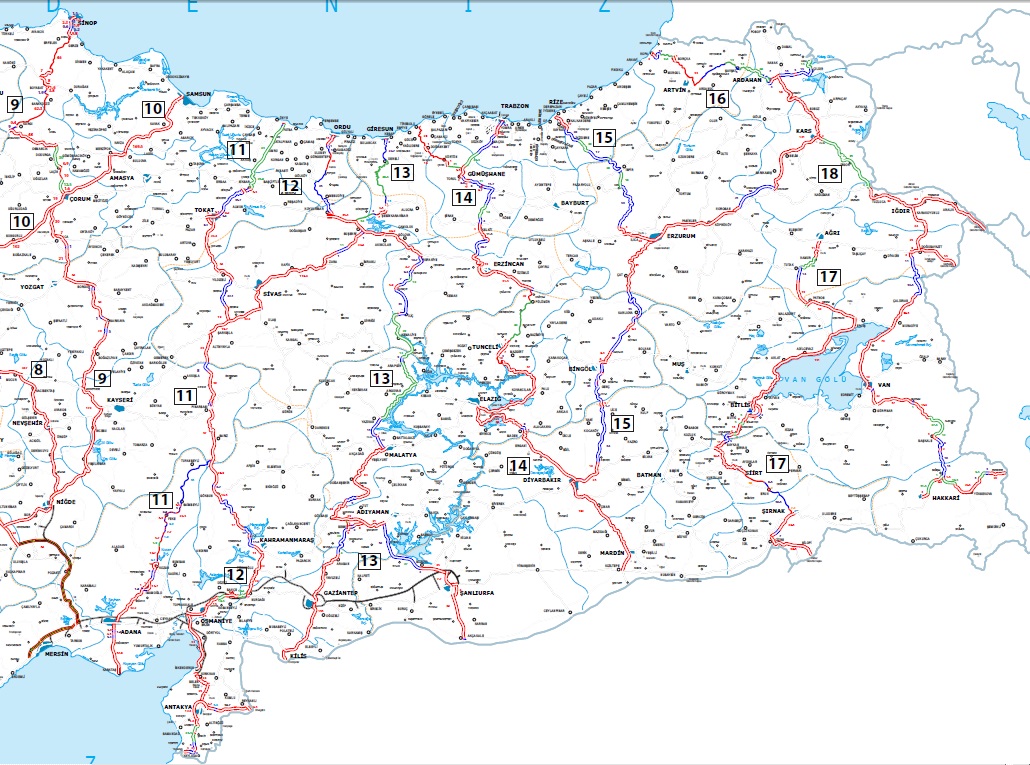 (Not: Haritada kırmızı dolgu ile belirtilen yollar tamamlanan, mavi dolgu ile belirtilen yollar yapımı devam eden yeşil dolgu ile belirtilen yollar ihale edilecek olan yolları göstermektedir.)Tablo 12: DOKAP Bölgesi Kuzey-Güney Karayolu AkslarıKaynak: Karayolları Genel Müdürlüğü, 2013DOKAP Bölgesi sahip olduğu coğrafi konum gereği 9 farklı uluslararası ulaşım ağını ihtiva etmektedir. Karadeniz ve Hazar havzaları ülkeleri ile 2012 yılı verilerine göre DOKAP Bölgesi ihracatının %27,15’i, ithalatının ise %52,8’i yapılmaktadır. Bu ülkeler ile ticaret hacminin artırılması, bölge limanlarının daha aktif konumda çalışabilmesi için gerek sahile paralel ve gerekse DOKAP Bölgesini iç bölgelere bağlayan Kuzey-Güney hattında karayolu ve demiryolu hatlarının yapılabilirliğinin araştırılması büyük önem arz etmektedir.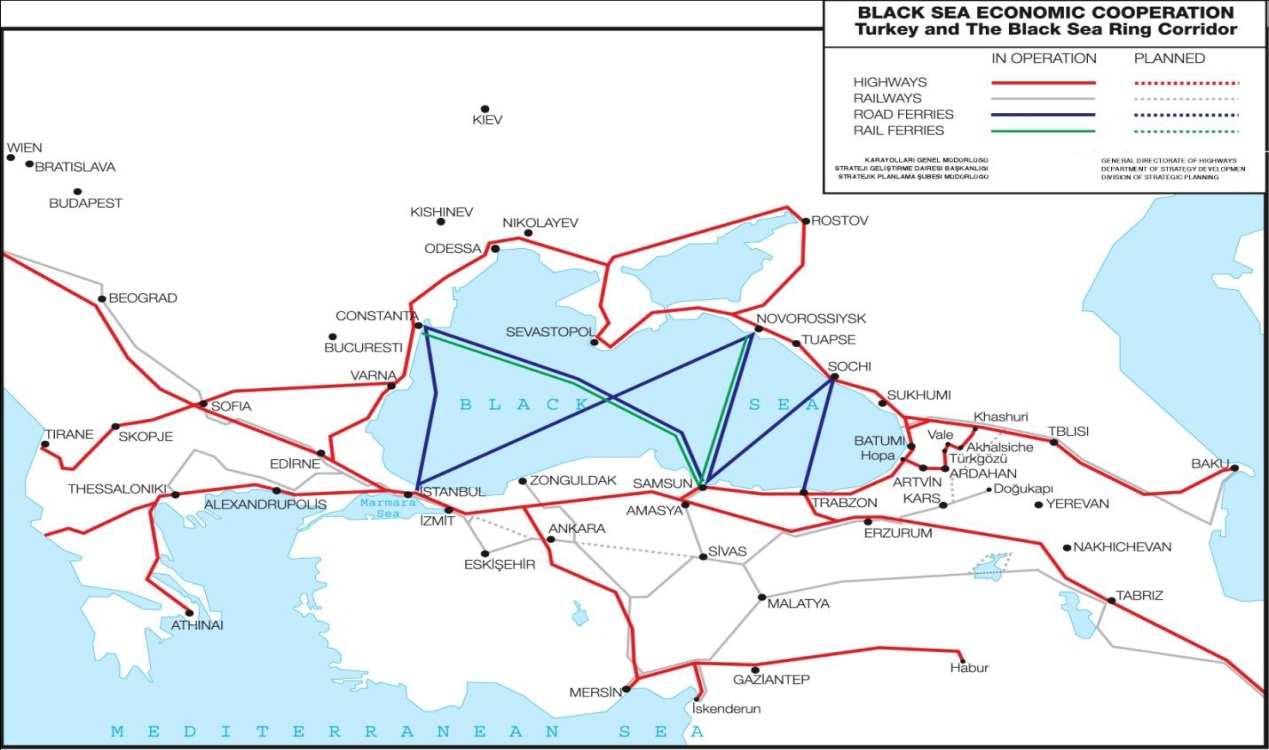 Kaynak: Karayolları Genel Müdürlüğü, 2013DOKAP Bölgesinin İhtiva Ettiği 9 Farklı Uluslararası Yol Ağları:Türkiye’deki uluslararası yol güzergâhıUluslararası E-yolları ağıTrans-Avrupa, Kuzey-Güney Otoyolu projesi (TEM)Asya ve Pasifik Ekonomik ve Sosyal Komisyonu (ESCAP)Avrasya Karayolu Bağlantısı (EATL)Avrupa, Kafkasya, Asya Ulaşım Koridoru (TRACECA)Karadeniz Ekonomik İşbirliği Teşkilatı (KEİ)Ekonomik İşbirliği Teşkilatı (ECO)Pan-Avrupa Ulaştırma Koridorları ve AlanlarıDoğu Karadeniz Bölgesinin coğrafi şartları gereği ulaşım olanakları sınırlıdır. Karadeniz bölünmüş yolu sahil bölümünün ana arteri olarak faaliyet göstermektedir. Sarp Sınır Kapısı’nın gün geçtikçe daha yoğun kullanılması ile bölge sanayisinin gelişmesi sonucunda Karadeniz Sahil Yolunun trafik yükü oldukça artmış ve kent geçişleri sorunlu hale gelmeye başlamıştır.Bu kapsamda; bölge içi ve bölgeye ulaşımın kalitesinin artırılması ve çeşitlendirilmesi, ulaşım ağlarının birbirleriyle entegre edilmesi, ulaştırma altyapı eksikliklerinin tamamlanması, Bölgenin İç Anadolu, DAP ve GAP bölgeleri ile olan bağlantıların güçlendirilmesi önemli ihtiyaç alanları olarak karşımıza çıkmaktadır.SanayiDOKAP Bölgesi genelinde sanayi sektörü imalat sanayi üzerinde yoğunlaşmıştır. İşletmelerin çok büyük bölümü KOBİ hüviyetindedir. İşletmelerin KOSGEB veri tabanında illere göre dağılımları Tablo 13’te verilmiştir.Tablo 13: DOKAP Bölgesi 2013 Yılı İşletme SayılarıKaynak: KOSGEBİşletmelerin yaklaşık yarısı Samsun ilinde bulunmaktadır. İkinci il konumunda Trabzon ve onu Ordu ili takip etmektedir. Bölgede KOSGEB veri tabanına kayıtlı 37.528 işletmenin 28.788 adedi KOBİ beyannamesine sahiptir. Bu işletmelerin bölge ölçeğinde sektörel dağılımı ise; Tablo 14’de yer almaktadır.Tablo 14: DOKAP Bölgesi İşletmelerinin Sektörlere Göre DağılımıKaynak: KOSGEBİmalat sektörü sanayi içerisinde oldukça önemli bir paya sahiptir. KOBİ beyannamesi olan işletmelerden 2.920 adedi 2010-2013 yılları arasında toplam 49,5 Milyon TL tutarında destek programından faydalanmıştır. Son dönemlerde imalat sanayinde katma değeri yüksek üretim alanları da gelişim göstermektedir. Samsun ilinde tıbbi aletler üretimi konusunda oluşan medikal kümelenme, Giresun ilinde makine sanayine yönelik (özellikle asansör yapımı ile ilgili) yaşanan gelişmeler imalat sanayii yönünden bölgenin gelişim potansiyellerini ortaya koymaktadır.  Tablo 15: DOKAP Bölgesi KOBİ’lerinin KOSGEB’den Aldığı Destek TutarlarıKaynak: KOSGEBBölge genelinde 18 adet OSB faal veya inşa halindedir. Faal OSB’lerden Samsun ilinde bir adet ihtisas OSB bulunmaktadır. İnşa halinde olanlardan yine samsunda Tarım ve Tarım Aletleri İhtisas OSB bulunmaktadır. Ayrıca Trabzon ilinde inşası devam eden Şinik OSB’nin Mobilya ihtisas haline getirilmesi veyahut adı geçen OSB içinde Mobilya Kümelenmesi oluşturulması düşünülmektedir.Tablo 16: DOKAP Bölgesi Organize Sanayi BölgeleriKaynak: OSBBSBölgede faal 11 adet organize sanayi bölgesi (OSB) bulunmaktadır. Bölgede gelişimini sürdüren imalat sanayinin talebi üzerine 8 adet yeni OSB programa alınmıştır. Bölgede bir adet ihtisas (gıda) OSB bulunmaktadır. Ayrıca, bölgede 30 adet küçük sanayi sitesinde (KSS) 6220 işyeri faaliyetlerini sürdürmektedir.Tablo 17: DOKAP Bölgesi Küçük Sanayi SiteleriBölgenin mevcut teşvik sisteminde önemli avantajlara sahip olması, yeni yatırım alanlarının bölgeye çekilmesinde önemli bir unsur olduğu gözlenmektedir. Ancak arazi stoğunda yaşanan kısıtlılıklar ve yatırımcıların altyapı ihtiyaçlarının büyük ölçüde giderildiği OSB içi alanlara yatırım yapmak istemesi bölge için yeni OSB’lerin kurulması ihtiyacını doğurmuştur. Yürürlüğe giren yeni teşvik sisteminde bölge illerimiz Tablo 18’de verildiği şekilde yerini almıştır.  Tablo 18: DOKAP İllerinin Yer Aldığı Teşvik BölgeleriKaynak: Ekonomi BakanlığıDOKAP Bölgesinde marka tescil sayısı 2012’de 939 iken 2013 yılında 1.236’ya, endüstriyel tasarım tescil sayısı 57’den 102’ye yükselmiştir. Bölge insanının girişimci ve özgün ruhu değişik ürünlerin ortaya çıkmasında önemli bir etkendir. Bölgedeki marka tescil sayısının artışı üretilen ürünlerin markalaşması ve katma değeri daha yüksek ekonomik ürünlerin ortaya çıkmasına neden olacaktır.DOKAP Bölgesinden 1995 yılından 2013 yılına kadar toplam 437 adet patent başvurusu yapılmıştır.  Bu başvurulardan 49 adedi patent alabilmiştir.Bölge girişimciliğinin ve yaratıcılığının bir diğer göstergesi olarak Faydalı Model başvuruları değerleri önemlidir. Kümülatif olarak en fazla başvuru 196 adet model önerisiyle Samsun’dur. İkinci sırada Trabzon ve üçüncü sırada Giresun ili bulunmaktadır. Başvuru sayısı ile doğru orantılı olarak en fazla tescil edilmiş model sayısı Samsun, Trabzon ve Giresun illerindedir. DOKAP İllerinin tamamında tescillenmiş Faydalı Model bulunmaktadır.KOSGEB tarafından uygulanan 239 girişimcilik eğitimine katılıp sertifika almaya hak kazanan girişimci sayısı toplam 10.238 kişidir. 2010-2013 yılları arasında uygulanan girişimcilik projelerinin illere göre dağılımı Tablo 19’da verilmiştir. Tablo 19: Uygulamalı Girişimcilik Eğitimleri Gerçekleşme RakamlarıKaynak: KOSGEB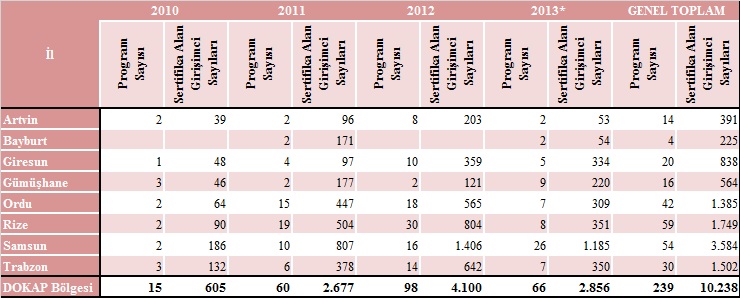 Sertifika almış girişimcilerden 2010-2013 yılları arsında toplam Yeni Girişimci desteğinden faydalanan toplam 985 kişi yaklaşık 17 Milyon TL’lik kaynak kullanmıştır. KOSGEB eliyle bölgede 2008-2013 yılları arasında 15.192 işletmeye 10 farklı programdan 552.176.370 TL kredi kullandırılmıştır. Dış Ticaret ve LojistikDOKAP Bölgesinden yapılan 2013 yılı toplam ihracat 2.431.701.945 $ tutarında olup, illere göre dağılımı Grafik 3’te yer almaktadır. Bu tutar ülke ihracatının % 1,6’sına tekabül etmektedir. Grafik 3: DOKAP İllerinin 2013 Yılı İhracat Tutarları ($)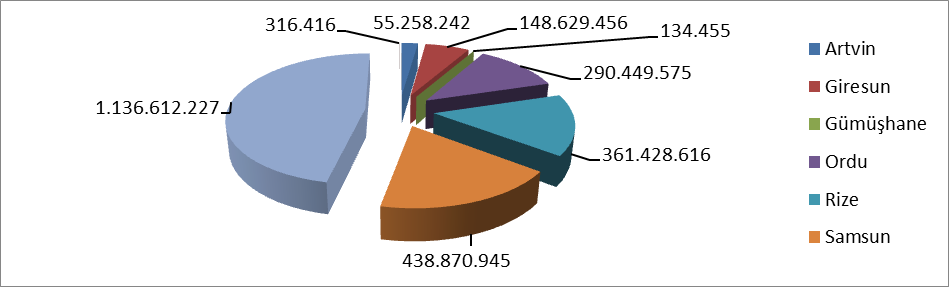 Kaynak: TÜİK	Bölgenin 2013 yılı toplam ithalat değeri ise 1.247.331.932 $ tutarında olup, illere göre dağılımı Grafik 4’te yer almaktadır. Bu tutarın, ülke toplam ithalatından aldığı pay % 0,5’dir.Grafik 4: DOKAP İllerinin 2013 Yılı İthalat Tutarları ($)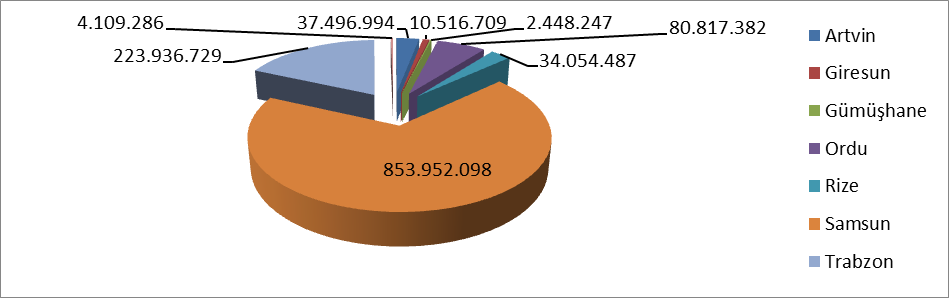 Kaynak: TÜİKGörüldüğü üzere bölgenin ithalat ve ihracat verileri oldukça düşük seyretmektedir. Bölgenin lojistik üs olarak kullanılamaması, mevcut ticaret ağlarının bölge ile entegre hale getirilememesi bölge ulaşım ağlarının karayoluna endekslenmesi, kuzey-güney akslı karayollarının yetersizliği ve mevcut limanlara entegre olan demiryolu ağlarının bulunmayışı (Samsun ili hariç) bölge ticaretini etkileyen önemli faktörler olarak karşımıza çıkmaktadır. Ayrıca, 2013 yılı verilerine göre DOKAP Bölgesi ihracatının % 29,49’u, ithalatının ise % 43,87’si Karadeniz ve Hazar havzaları ülkeleri ile yapılmaktadır. Bölgenin dış ticaretinin yoğun olduğu ülkeler Grafik 5’te yer almaktadır. Bu durum mevcut altyapının yetersizliğini bir kez daha ortaya koymaktadır. Özellikle aynı coğrafi havza içerisinde yer alan ülkelere yapılan ihracat rakamlarının düşük oluşu bölgenin dış ticaret kabiliyetinde önemli eksikliklerin olduğunu göstermektedir. Grafik 5: 2013 Yılında DOKAP Bölgesi Dış Ticaretinin En Fazla Olduğu 5 Ülke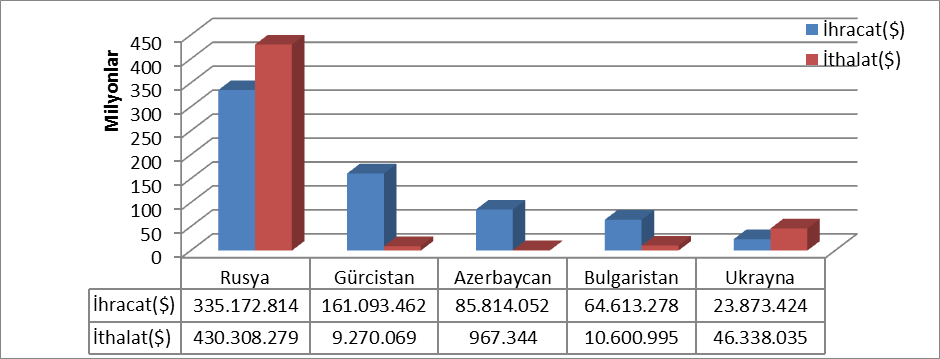 Kaynak: TÜİKDOKAP Bölgesinin kara sınır kapısı konumunda olan Sarp Sınır Kapısı’ndan giriş-çıkış yapan toplam yolcu sayısı 2012 yılı verilerine göre 5.609.889’dir ve bu değer Kapıkule Sınır Kapısı toplam yolcu sayısından (3.822.972) fazladır. Ayrıca Sarp Sınır Kapısı’ndan giriş-çıkış yapan taşıt sayısı 1.072.952’dir. Sarp Sınır Kapısı gelişen ve artan ticari, turistik ihtiyaçlara cevap vermekte zorlanmaktadır.DOKAP Bölgesi bulunduğu konum ve sahip olduğu potansiyeller gereği sanayi konusunda önemli gelişim alanlarına sahiptir. Bu nedenle öncelikle bölge içerisinde yer alan mevcut OSB ve KSS yapılarının gelişimlerinin sağlanması, aynı zamanda bölgenin taşıdığı potansiyeller gereği ihtiyaç duyulacak olan yeni yapılanmalara destek verilmesi büyük önem arz etmektedir. Özellikle coğrafi konumu gereği geliştirmeyi hedeflediği dış ticaret konusunda bölge içinde var olacak olan gelişmiş sanayi ve ticaret kapasitesinin önemli katkılar sunacağı aşikârdır. Bununla birlikte bölge insanının sahip olduğu yüksek girişimci kabiliyetlerinin desteklenmesi, bu konuda atılacak adımları güçlendirecektir. Ayrıca bölgedeki Ar-Ge çalışmaları ve teknoparkların kapasitelerinin geliştirilmesi, bölge içerisinde üretilen tüm ürün ve hizmetlerin daha rekabetçi olmalarını sağlayacaktır.Bu kapsamda; bölge içerisinde kümelenme faaliyetlerinin desteklenmesi, bölge ihracatının geliştirilmesi, bölgede girişimcilik kültürünün yaygınlaştırılması, Organize Sanayi Bölgeleri ve Küçük Sanayi Sitelerinin tamamlanması, bölgenin ulaşım ağlarının kesim noktaları ile İç Anadolu, GAP ve DAP ile olan bağlantı noktalarına Lojistik Merkezlerin kurulması, tarım ve orman ürünlerine dayalı sanayi ile ilgili yatırım potansiyellerinin araştırılması, Doğu Karadeniz Yatırım Platformunun kurulması, bölge genelinde var olan üniversitelerin ve enstitülerin araştırma altyapılarının iyileştirilerek geliştirilmesi, bölgede genelinde teknolojik gelişme ve Ar-Ge çalışmaları için gerekli altyapıların sağlanması, bölge içerisindeki Teknoloji Geliştirme Bölgeleri (TGB) ile Organize Sanayi Bölgelerinin (OSB)  fiber altyapılarının yaygınlaşması önemli ihtiyaç alanları olarak ön plana çıkmaktadır. EnerjiDOKAP Bölgesi sahip olduğu doğal kaynaklar nedeni ile yenilenebilir enerji konusunda da önemli potansiyele sahiptir. Sahip olunan bu potansiyelin gerekli araştırmaların yapılarak kullanıma kazandırılması, ülke olarak sorun yaşadığımız enerji açığı konusunda önemli katkılar sağlayacaktır. Bununla birlikte bölge genelinde enerji alt yapısının iyileştirilmesi, sanayi ve diğer iş kollarının gelişiminde de başat etki sağlayacaktır.Doğu Karadeniz Bölgesi coğrafi konumu ve sahip olduğu zengin su kaynakları neticesinde bir çok Hidroelektrik Santraline de (HES) ev sahipliği yapmaktadır. DOKAP Bölgesinde aktif ve yapımı devam eden 271 adet lisanlı HES bulunmaktadır. Söz konusu HES’lerin toplam 6.011 MW elektrik üretim kapasitesi bulunmaktadır. Bölgede yer alan HES yapılarının çevreye duyarlı üretim yapmaları konusunda alınan yasal tedbirlerin uygulanması büyük önem arz etmektedir.Ayrıca madencilik ile ilgili, bölgenin doğal kaynak ve enerji hammadde potansiyellerinin tespit edilerek, çevre konusunda azami hassasiyet gösterilerek kaynakların ekonomiye kazandırılması büyük önem arz etmektedir. Bu kapsamda enerji alt yapısının geliştirilmesi ve yenilenebilir enerji konularında gerekli çalışmaların yapılması önemli ihtiyaç alanları olarak belirlenmiştir. Ayrıca bölge genelinde eksik kalan doğalgaz iletim hatlarının tamamlanarak bölgenin enerji üretim altyapısının iyileştirilmesi, bölgenin enerji dağıtım altyapısının iyileştirilerek bölgede yenilenebilir enerji çalışmalarının desteklenmesi bölge potansiyellerinin ortaya çıkarılmasında önemli katkılar sağlayacaktır.  TurizmDoğu Karadeniz Bölgesi genel itibarıyla turizm alanı olarak algılanmaktadır. Doğal kaynak tabanı, kültürel varlıkları ve sosyal yapısı ile gerek ülke içerisinde ve gerekse yurt dışından ilgi görmektedir. Bölgede tescillenmiş 202 adet sit alanı bulunmaktadır. Sit alanlarının illere göre dağılımı Tablo 20’de yer almaktadır. Tablo 20: DOKAP İllerinde Bulunan Sit AlanlarıKaynak: Kültür ve Turizm BakanlığıBölgede Kültür ve Turizm Bakanlığı tarafından ilan edilmiş 38 adet turizm merkezi (4 adet KTKGB) ile ilgili bilgiler Tablo 21’de verilmiştir.Tablo 21: DOKAP Bölgesi KTKGB ve Turizm MerkezleriKaynak: Kültür ve Turizm BakanlığıBölge, konaklama tesisleri açısından incelendiğinde Kültür ve Turizm Bakanlığından belgeli tesislerin sayısının 63 olduğu, belgeli tesislerdeki yatak sayısı toplamının 16.524 olduğu Tablo 22’de görülmektedir.Tablo 22: DOKAP Bölgesi Belgeli Konaklama Tesisleri VerileriKaynak: Kültür ve Turizm BakanlığıBölgeye gelen turistlerin konaklama türlerine göre dağılımı Tablo 23’te verilmiştir.Tablo 23: DOKAP Bölgesi’ne Gelen Turistlerin Konaklama Türlerine Göre DağılımıKaynak: Kültür ve Turizm BakanlığıTurizm bölgenin başat sektörlerinden birisidir. Bu itibarla bölge turizm altyapısı mevcut potansiyele cevap vermekte zorlanmaktadır. Sektörde ortaya çıkan en önemli sorun yetişmiş personelde yaşanmaktadır. Artan yabancı turist sayısı dikkate alındığında dil bilen hizmet personeli sayısı sınırlıdır. Tesislerde nitelikli oda sayısının artırılması gelecek turist profilini etkileyecektir. Turizm faaliyetleri bölge iklim yapısına bağlı olarak dar bir sezona sıkışmış görülmektedir. Bölgenin önemli avantajlarından birisi olan kış turizminin geliştirilmesi ile bölge turizmi tüm yıla yayılabilecektir. Bu yayılmanın sağlanabilmesi için kış turizm alanı olarak belirlenmiş bölgelerde altyapı ve üstyapı ihtiyaçları bulunmaktadır.DOKAP Bölgesinde deniz turizm alanları kısıtlıdır. Bölgenin batı illerinde bu faaliyete uygun sahiller bulunmaktadır. Doğu illerinde ise turizm faaliyetleri ağırlıklı olarak üst kotlarda gerçekleştirilen yayla faaliyetlerine odaklanmaktadır. Özellikle Arap ülkelerinden son dönemde artan talep de yayla turizmini ön plana çıkarmaktadır. Bu kapsamda bölgenin turizm alanında marka değer olmasına katkı sunması için DOKAP Bölgesindeki yaylaları üst kottan birbirine bağlayacak olan Yeşil Yol Projesi çalışmasının tamamlanması bölge için büyük önem arz etmektedir.DOKAP Bölgesi sahip olduğu coğrafya gereğince değişik turizm alanlarında da önemli gelişim potansiyeline sahiptir. Bölgede mevcut sistemde hâlihazırda yürütülen yayla turizmi yanında spor turizmi, eko turizm gibi değişik konseptlerde de çekim merkezi olmaya adaydır. Bunun yanında bölge, sahip olduğu doğal güzellikleri, kurvaziyer turizm gibi çeşitli turizm alanlarıyla entegre hale getirme çabasındadır. Ayrıca bölgenin sahip olduğu zengin flora ve fauna kaynakları bilimsel gözlem yapmak isteyen bir çok araştırmacı için önemli çekim merkezlerinden biri olarak tanımlanmaktadır. (Kuş gözlemciliği vb.) Bölgenin sahip olduğu doğa konseptli farkındalık alanları, ilerleyen zamanlarda kongre ve fuar turizmi gibi alanlarda cazibe merkezi olmaya aday durumdadır.  Turizm bölgenin lokomotif sektörü olmakla beraber her geçen gün hızla gelişmeye devam etmektedir. Gelişmenin sürdürülebilir kılınması, doğa ile dost işletmelerin ve turizm faaliyetlerinin yaygınlaştırılması ve sektörün 12 ay boyunca aktif olması için, bölgedeki kültür varlıklarının korunarak, geliştirilmesi ve turizme kazandırılması, turizm merkezlerinin imar planlamalarının yapılması, Yeşil Yol çalışmalarına devam edilmesi, Yeşil Yol Güzergâhı üzerinde bulunacak olan turizm yatırımlarının desteklenmesi, bölgenin etkin tanıtımının yapılması, bölge yaylalarının karakteristiğini yansıtan binaların planlanarak uygulamalarının yapılması, Doğu Karadeniz Bölgesinde yat ve kurvaziyer turizminin cazip hale getirilmesi, bölgenin, turizminin gelişimine bağlı olarak ihtiyaç duyulacak olan nitelikli işgücü kapasitesinin oluşturulması ve alternatif turizm alanlarında marka değer olması için çeşitli stratejilerin ortaya konması önemli ihtiyaç alanları olarak karşımıza çıkmaktadır.Çevre DOKAP Bölgesi sahip olduğu zengin doğal kaynaklar neticesinde etkili bir çevre yönetimi sistemine ihtiyaç duymaktadır. Özellikle günümüz dünyasında çevre kirliliğinin artış göstermesi ve buna bağlı olarak doğal kaynakların kontrolsüz olarak tüketilmesi çevre kaynaklarının korunmasını stratejik bir alana taşımıştır. DOKAP Bölgesi gibi doğa turizminde önemli bir cazibe merkezi olan bir bölgenin koruma-kullanma dengesi dâhilinde, etkin bir çevre yönetimine sahip olması büyük önem arz etmektedir. Bölgede çevresel kirleticilerin başında evsel atıklar gelmektedir. Bunun yanında fındık ve çay tarımının yapıldığı alanlarda yanlış tarım teknikleri sonucunda yer altı suyu kaynakları ve akarsu kaynaklarının belirli oranda kirlendiği gözlenmektedir. Bölge kirleticilerinden birisi olan katı atıkların bütüncül bir yaklaşım ile çözülmesi yerinde olacaktır. İl merkezleri için düzenli katı atık depolama sahaları ile ilgili çalışmalar yürütülürken kırsal alanlar için düzenli toplama ve depolama sorunları devam etmektedir. Bu kapsamda yürütülen münferit çözümlerin yeterli olmadığı gözlenmektedir.Sahil kesimindeki çarpık kentleşmenin sonucunda kıyıya paralel uzanan şehir yapılarının varlığı denizin sirküler edici hava etkisinin şehrin iç kesimlerine ulaşımını engellemektedir. Bunun sonucunda şehir içi yerleşim yerlerinde bilhassa kış aylarında önemli ölçüde hava kirliliği sorunu yaşanmaktadır. Doğalgaz iletim hatlarının bir çok ilde kurulumunun tamamlanması hava kirliliğinde -geçmiş yıllara nazaran- azalmanın yaşanmasını sağlamıştır. Ancak dönüşüm süreci devam ettiğinden kış aylarında kısmi hava kirliliği sorunu devam etmektedir.Yanlış tarım teknikleri sonucunda yapılan zirai ilaçlama ve gübre kalıntılarının dereler aracıyla denize ulaşması, evsel atıklar, bazı kırsal yerleşim yerlerindeki kanalizasyon atıklarının derelere sızması gibi etkenler deniz kirliliğinin başlıca nedenleri arasında görülmektedir. Kentsel yerleşim alanlarındaki kanalizasyon atıklarının derin deşarj yöntemine tabi tutulması geçmiş döneme nazaran deniz kirliliğini azaltıcı etken olarak karşımıza çıkmaktadır.Bu kapsamda; bölge genelinde doğal hayatın korunması sağlanarak biyolojik çeşitliliğin tespitinin yapılması, Milli Park Projelerinin tamamlanması, biyo-kaçakçılıkla ilgili etkin mücadelenin sürdürülmesi, bölge genelinde tarımsal kirliliğin izlenmesi ve azaltılması ile ilgili çalışmaların gerçekleştirilmesi, kırsal kesiminde oluşan evsel atıkların toplanması ve Entegre Katı Atık Yönetim Projelerinin tamamlanması önemli ihtiyaç alanları olarak göze çarpmaktadır. Kentleşme ve Mekânsal PlanlamaMekânsal yapı incelendiğinde sahil bölümünde koridor şeklinde ve üst kotlarda dağınık yerleşim hemen göze çarpmaktadır. 2012 yılında bölge nüfusunun %60,7’si kentlerde yaşamakta iken, 2013 yılında yeni büyükşehir kanunu ile beraber bu oran %87,7’ye çıkmıştır. Bölgenin kalkınmasında motor görevi görecek olan nüfus; birkaç yerleşmede kümelenmemiş, kıyı boyunca pek çok küçük kentsel yerleşmeye dağılmıştır. Dağınık yerleşim altyapı yatırımlarının maliyetini artırmaktadır. Kentsel yenileme çalışmaları 58 ha alanda devam etmektedir. Arsa stokunda yaşanan sorunlar nedeniyle kentsel yerleşimler yatay genişleme sorunu yaşamaktadır (özellikle doğu sahili). Bunun doğal sonucu olarak yeni iskân bölgelerinin oluşturulması maliyetli olmaktadır. Bölge binalarının yaşlı olması bina güvenliği açısından tehdit oluşturabilmektedir. DOKAP Bölgesi birçok doğal afet olaylarının yaşandığı bölge olma özelliğini korumaktadır.  Bölge’de 1929 yılından günümüze kadar 585 adet afet yaşanmıştır. Bu afetlerin %46’sını heyelan, %4,4’ünü sel oluşturmaktadır. Ayrıca sıkça görülen kaya düşmesi olayları hem ulaşımı hem de yerleşimleri tehdit etmektedir.DOKAP Bölgesi genelinde coğrafi kısıtlılıklar nedeni ile kentleşme alanında önemli sorunlar yaşanmaktadır. Arazi stokunda yaşanan sorunlar yeni kentsel alanların üretiminde büyük zorluklara neden olmaktadır. Ayrıca kentsel alanlar kıyı kesimlerde dar koridor şeklinde dağılım göstermekte, mevcut kentsel alanlardaki çarpık yapılaşma ve dere yataklarına yapılan kontrolsüz yapılaşmalar olası sel felaketlerinde can ve mal kayıplarının yaşanmasına neden olmaktadır. Bilindiği üzere yaşanabilir mekânların oluşturulması bölge içinden dışarıya gerçekleşen nitelikli göçün önlenmesinde, bununla birlikte bölge kalkınmasında önemli bir parametre olan nitelikli insan kaynağının bölge içine çekilmesinde büyük önem arz etmektedir.  Bölge genelinde özellikle şehir merkezlerinde kanalizasyon ve içme suyu altyapıları işlevsel vaziyettedir. Bu yapıların, sürdürülebilir kullanılması amacıyla yerel yönetimler öz kaynakları, hibe, kredi ve yurt dışı fonları aracılığıyla yatırımlarına devam edecektir. İçme suyu ve kanalizasyon yapılanmaları kırsal alanlarda önemli bir sorun olarak karşımıza çıkmaktadır. Kırsal yerleşim dağınık olması bu tür altyapı hizmetlerinin yaygınlaştırılması kapsamında önemli zorluklar oluşturmaktadır. Son Yerel Yönetimler Yasası ile birlikte Büyükşehir Belediyelerinin yönetim alanları tüm ili kapsayacak şekilde düzenlenmiştir. Bu kapsamda DOKAP Bölgesinde yer alan Büyükşehirlerde (Samsun, Ordu ve Trabzon) tüm ilin (önceki dönemde kırsal alan olarak tabir edilen tüm köy ve mahallelerinde) içme suyu ve kanalizasyon projeleri Büyükşehirler tarafından yürütülecektir. Kırsal alanda yürütülen SUKAP projeleri geçmiş dönemlerde olduğu gibi önümüzdeki dönemi kapsayacak zaman zarfında büyük önem arz edecektir.  Bütün bu düşüncelerin ışığı altında, bölge genelinde planlama ve haritalama faaliyetlerinin tamamlanması, bölgede Kentsel Dönüşüm Projelerinin yürütülmesi, şehirlerdeki rekreasyon alanlarının artırılması, bölge genelinde kanalizasyon ve içme suyu altyapılarının tamamlanması önemli ihtiyaç alanları olarak karşımıza çıkmaktadır.Kurumsal KapasiteKurumsal kapasite bölgedeki organizasyonların görevlerini icra edebilmeleri için gerekli becerileri ifade etmektedir ve idari, mali, beşeri ve teknolojik boyutlarıyla ele alınabilir.6360 sayılı kanunla yeni büyükşehir belediyeleri kurulmuş ve tümünün özellikle mekânsal anlamda görev ve sorumluluğu artırılmıştır. Ayrıca yatırım izleme ve koordinasyon başkanlıkları yeni bir yapı olarak ihdas edilmiştir. Diğer taraftan, son dönemde sivil toplum kuruluşlarının ve üniversitelerin sayısında da artış yaşanmış ve yerel kalkınma süreçlerine katılımları yoğunlaşmıştır. Ayrıca kalkınma ajanslarının faaliyetlerinin çeşitlenmesi ve DOKAP bölge kalkınma idaresinin kurulması yerelde faaliyet gösteren kurumların sayı ve faaliyet yoğunluğunun artmasıyla sonuçlanmıştır. Bu durum yerel yönetişimin sağlanabilmesi ve yerel kurumların etkin şekilde çalışabilmesi için yerelde kurumsal kapasite geliştirilmesi faaliyetlerinin önemini artırmaktadır. Bu bağlamda bölgesel gelişmenin sağlanabilmesi için merkezi idarenin taşra teşkilatı, yerel yönetimler, bölge kalkınma idareleri, kalkınma ajansları, sivil toplum kuruluşları ve üniversiteler gibi yerelde faaliyet gösteren kurumların idari, mali, beşeri ve teknolojik altyapılarındaki eksikliklerin giderilmesi gerekmektedir. Yerel kapasitenin geliştirilmesi yerel hizmetlerin kalite ve verimliliğinin artırılabilmesinin yanı sıra eylem planında öngörülen faaliyetlerin başarı ile yürütülebilmesinin de önemli koşullarından biridir.Onuncu Kalkınma Planında (OKP’da) yerelde kurumsal kapasitenin güçlendirilmesi yirmi beş öncelikli dönüşüm programından biri olarak tasarlanmış ve bütüncül olarak tüm yerel kurumların kurumsal kapasitelerinin artırılması hedeflenmiştir. Bu eylem planı OKP’nin yerelde kurumsal kapasitenin güçlendirilmesi öncelikli dönüşüm programı ile tamamlayıcılığı gözetilerek hazırlanmıştır. Eylem planında kurumsal kapasite idari, mali, beşeri ve teknolojik kapasite olmak üzere dört bileşen bazında ve yerel kalkınma için önemli görülen kurumları kapsayacak şekilde bütüncül bir biçimde ele alınmıştır. Beşeri kapasitenin geliştirilmesine özellikle önem verilmiş ve eğitim ihtiyaç analizleri yapılarak tespit edilen alanlarda eğitim programlarının tasarlanması öngörülmüştür.Kısa ve orta vadeli kurumsal kapasite gelişimi ihtiyaçlarının karşılanmasının yanı sıra kurumsal yetkinlik analizi gerçekleştirilerek uzun vadeli ihtiyaç tespitinin de yapılması ve ilerleyen yıllarda kurumsal kapasite alanında ihtiyaç duyulacak alanların tespit edilmesi de planlanmıştır.TEMEL AMAÇ, POLİTİKA VE HEDEFLERDoğu Karadeniz Projesi Eylem Planı’nın nihai hedefi; sürdürülebilir ekonomik büyümeyi sağlamak, herkes için yeterli gelir, eğitim, sağlık ve kültürel faaliyetler gibi sosyal hizmetlere ulaşılabilirliği artırmak, doğal kaynakların sürdürülebilir kullanımı, temiz bir çevre ve karar alma süreçlerine katılımın artması için gerekli ön koşulları oluşturmak ve böylece bölgede sürdürülebilir şekilde gelişen bir toplum oluşturmaktır.DOKAP Eylem Planı ile bölgenin;-	Ekonomik yapısını güçlendirmek,-	Sosyal gelişmesini ve dayanışmasını artırmak,-	Doğal kaynaklarını ve çevre kapasitesini koruyarak uzun dönemli sürdürülebilir kalkınmasını sağlamak amaçlanmaktadır.DOKAP Eylem Planı bölgenin sahip olduğu potansiyeli değerlendirerek, ülkemizin 2023 kalkınma hedeflerine azami katkıda bulunmayı hedeflemektedir. Bu çerçevede bölge göstergelerinin ülke ortalamasına çıkarılması hedeflenmektedir.  Bölgenin sahip olduğu en önemli değerlerinden birisi hiç şüphesiz coğrafi konumudur. Bölgenin Karadeniz Havzası, Kafkasya ve Orta Asya ülkelerine olan yakınlığı, bununla beraber tasarlanan stratejik ulaşım projeleri ile başta DAP, GAP ve İç Anadolu bölgeleri olmak üzere Orta Doğu ülkelerine kurulacak olan iletim hatları, DOKAP Bölgesini stratejik bir konuma taşımıştır. DOKAP Bölgesi Karadeniz Havzası, Kafkasya, Balkan ve Orta Avrupa ile Orta Doğu ülkeleri arasında önemli bir ticari koridor olmayı tarihin her döneminde olduğu gibi günümüzde de kendisine önemli bir vizyon olarak tayin etmiştir. Bu kapsamda DOKAP bölgesi ulaşım altyapıları kuvvetlendirilerek bölge bir lojistik üs haline getirilecektir. DOKAP Bölgesi limanlarının potansiyeli değerlendirilerek, demir yolu ile entegre hale getirilmesi, tasarlanan ticari koridorun hacminin artırılmasını sağlayacaktır. Böylelikle bölge ihracatı üst seviyede gelişmiş olacaktır. Bölge ihracatının gelişmesi başta tarım sektörü olmak üzere birçok iktisadi sektörün gelişimini olumlu yönde etkileyecektir.Bölgenin sahip olduğu doğal güzellikler ve kültür mirası turizm açısından önemli bir potansiyeli de beraberinde getirmektedir. Turizm sektöründe geliştirilen yeni konseptlerin yaygınlaşması (Ekoturizm, Oryantiring (Orienteering) Turizmi vb.) DOKAP Bölgesinin turizm cazibesini daha da artırmıştır. Ayrıca küresel ısınma nedeniyle değişen mevsim normalleri DOKAP Bölgesinin turizmini gelecek zaman diliminde önemli şekilde etkileyecektir. Son zamanlarda özellikle Arap Yarımadası ve Ortadoğu ülkelerinin bölgeye olan ilgisi DOKAP Bölgesinin önümüzdeki günlerde turizm konusunda önemli bir merkez olacağını göstermektedir. Bu nedenle DOKAP Eylem Planı bölgeyi ticaret ve turizm merkezi haline getirme konularına odaklanmıştır.Plan döneminde kamu yatırım programında yer alan yatırımlar öncelikle tamamlanacaktır. Gerekli ekonomik ve sosyal altyapı yatırımlarının tamamlanmasıyla Doğu Karadeniz Bölgesi’nin çekim gücü artırılacaktır.Tüm bu amaç ve esaslar çerçevesinde, 2014-2018 döneminde DOKAP Eylem Planının uygulanmasıyla bölgede gerçekleştirilmesi hedeflenen makro göstergeler Tablo 24’de yer almaktadır;Tablo 24: DOKAP Eylem Planı’nın Katkısıyla Bölgede Ulaşılması Öngörülen Makro Hedefler*   İşgücüne katılım, istihdam ve işsizlik tahminlerinde, illerin bölge işgücü piyasası içindeki göreli değerleri nüfusları ile ağırlıklandırılarak dikkate alınmıştır. Bölgenin işgücü piyasası gelişiminin Kalkınma Planının 2018 yılı hedefleri ile uyumlu şekilde gerçekleşeceği öngörülmektedir. Bu çerçevede bölgede işsizliğin 2018 yılı itibarıyla yaklaşık olarak 2 yüzde puanı düşmesi beklenmektedir. İşgücüne katılım ve istihdam oranlarının da sırasıyla 3,8 ve 4,5 yüzde puanı artması beklenmektedir.DOKAP Eylem Planı; Onuncu Kalkınma Planı, Bölgesel Gelişme Ulusal Stratejisi (BGUS) ve bölge planlarının önceliklerine uygun olarak hazırlanmıştır.Plan öncelikleri belirlenirken bölgenin güçlü ve zayıf yönleri, fırsatlar ve tehditler (GZFT) analizi gereğince önceliklendirme yapılmıştır. Eylem Planı, Planlama Bölgesinin yukarıda açıklanan temel hedefler çerçevesinde oluşturulan kararlarını 5 yıllık bir süreç içerisinde üretmeye ve geliştirmeye yönelik bir yaklaşımı içermektedir. Bu kapsamda sektörlere yönelik temel yaklaşımlar belirlemiş, mevcut potansiyel değerlendirilerek alt ölçeklerde bölgesel olarak başat/lokomotif sektörler tespit edilmiş, bu sektörlerin üretim, pazar, ulaştırma, tüketim ilişkileri incelenmiştir. Bununla birlikte bölge genelinde turizm, tarım, sanayi, hizmetler ve ulaştırma sektörlerinin ekonomik gelişimi desteklenecek ve Eylem Planı stratejileri kapsamında teşvik edilecektir.Doğu Karadeniz Projesinde sürdürülebilir kalkınma prensipleri temel alınacaktır. Bu bağlamda; DOKAP, sürdürülebilir kalkınmanın temel üç bileşeni olan ekonomik gelişme, sosyal ve çevresel sürdürülebilirliği tüm aşamalarda gerekli dengenin sağlanması ile yürütülecektir.Bölgedeki kara-demir-deniz-havayolu ulaşımları güçlendirilerek ve birbiriyle entegrasyonu sağlanarak, Doğu ve İç Anadolu bölgeleriyle, aynı zamanda Kafkasya Karadeniz ülkeleri ile bağlantıları geliştirilecek, bu sayede Doğu Anadolu ve İç Anadolu bölgelerinin bu pazarlara açılmasına fırsat oluşturulacaktır.Bölgenin tarımsal potansiyeli değerlendirilerek pazar odaklı üretim teşvik edilecektir. Üreticilerin doğayla dost sertifikalı üretime yönelmeleri desteklenecektir. Tarımsal üretimde araştırma, yayım ve çiftçi üçgeni kurularak yeni teknoloji ve bilgilerin üretime kazandırılması sağlanacaktır. Bu amaçla bölgede bulunan araştırma enstitüleri desteklenecektir.Büyük sulama projelerinin hızla gerçekleştirilmesi, kapalı sistem sulamaya geçişin hızlandırılması ve tarla içi sulamalarda modern sulama yöntemlerinin yaygınlaştırılması, arazi toplulaştırma projelerinin sulamayla uyumlu götürülmesi, yapılan yatırımlardan beklenen faydanın daha hızlı geri dönmesine, doğal kaynakların korunmasına ve çiftlik ekonomisine katkı sağlayacaktır. Bu sebeple bölgedeki toprak ve su kaynaklarını geliştirme projeleri tamamlanacaktır.DOKAP Bölgesinde yer alan çayır ve meraların tespit, tasnif ve ıslah çalışmaları yapılarak daha etkin ve verimli kullanımı için çalışmalar yapılacak, hayvanların kaba yem ihtiyacı yem bitkisi üretimini çeşitlendirip birim alandaki verimi artırılarak karşılanacaktır.DOKAP Bölgesi önemli bir turizm potansiyeline sahiptir. Bu potansiyelin ortaya tam olarak konabilmesi, markaların oluşturulabilmesi, tanıtım stratejisi ve faaliyetlerinin kapsamlı olarak yapılabilmesi ve konaklama tesisleri, ören yerleri vb. alanların ve kültür varlıkları envanterinin çıkarılması için öncelikle hazırlanan Bölge Turizm Master Planı’nın tüm bölgede bilinirliğinin artırılması ve bundan sonra yapılacak çalışmalara altlık oluşturması temin edilecektir. Turizm Merkezlerinin doğal yapısının korunabilmesi için ivedilikle planlama çalışmaları tamamlanacak, yaylalar için bölge doğal dokusuna ve klasik mimarisine uygun mimari proje hazırlıkları tamamlanacaktır. Yerel yönetimler mimari projelerin uygulamasını takip edeceklerdir.Bölgenin sahip olduğu gen kaynakları korunacaktır. Yöre halkı, biyolojik çeşitliliğe ve ekosisteme sıkı sıkıya bağlıdır ve özensiz kullanım sonucu kaybından veya tahribatından ekonomik ve sosyolojik açıdan etkilenmektedir. Bu noktadan hareketle, biyolojik çeşitliliğin korunması ve sürdürülebilir kullanımı, yoksulluğun ortadan kaldırılmasının yanı sıra çevresel sürdürülebilirliğe katkıda bulunması için genetik kaynakların araştırılmasına ve kullanımına önem ve öncelik verilecektir.  Bölge endemik türler açısından zengin bir floraya sahiptir. Bu floranın tıbbi ve aromatik bitkiler bakımından envanterinin yapılarak belirlenecek başat türler üzerinde ilaç ve kozmetik sanayiinde kullanılmak üzere çalışmalar yapılacaktır Arıtmaya tabi tutulmadan doğaya bırakılan kentsel ve sanayi atık suları, bölgenin önemli zenginliği olan yeraltı ve yerüstü su kaynakları ile Karadeniz’i birikimli olarak kirletmekte, insan, hayvan ve doğal hayat için gün geçtikçe çok daha tehlikeli olmaktadır. Bu noktadan hareketle, DOKAP Bölgesinde yer alan kentsel yerleşimlerin ve sanayi alanlarının kanalizasyon ve arıtma tesisleri eksiklikleri süratle giderilecektir. DOKAP Bölgesi’nin 2012 yılı ortalama SO2 oranı Türkiye ortalamasının olmasına rağmen kentsel bölgelerde görülen hava kirliliğinin zaman içerisinde devam edeceği öngörülmektedir. Kentsel alanlarda başta hava kalitesini iyileştirici unsur olarak doğalgazın yaygınlaştırılmasının yanı sıra, kaçak ve kalitesiz yakıtların kullanılması da engellenecektirBölgenin özellikleri dikkate alınarak, sürdürülebilir ve çevreci kentleşmenin sağlanması için planlı yerleşim alanlarının gözden geçirilmesi ve kentsel dönüşüm projelerinin geniş tabanlı katılım sağlayacak şekilde planlanması sağlanacaktır.DOKAP Bölgesi’nde başta sel ve heyelan olmak üzere afetlere karşı gerekli etüd ve projeler yapılacak, kış aylarında yüksek kotlarda gerek ulaşım ve gerekse yerleşimler ile kış ve doğa sporları açısından çığla mücadele öncelikli çalışmalar yapılacaktır. Mevcut imar çalışmalarında dere yataklarının veya mücavir alanlarının konut veya ticaret bölgesi olarak kullanılması potansiyel tehlike oluşturmaktadır. Dere yataklarına yapılan inşaatlar ile ilgili olarak ülkemizde yaşanmış acı tecrübeler olduğu unutulmamalıdır. Bölgenin sahip olduğu alternatif enerji potansiyelinin ve yenilenebilir enerji kaynaklarının devreye alınmasıyla gerek sanayinin, gerekse tarımsal üretici ve kentsel tüketicinin rahatlayacağı düşünülmektedir. Bu noktadan hareketle alternatif enerji kaynaklarının (güneş, rüzgâr, dip akıntı, dalga vb.) ile ilgili çalışmalar bir plan dâhilinde başlatılacaktır.Bölgenin sahip olduğu doğal kaynak tabanı üzerinden geliştirilebilecek sanayi konuları özel olarak irdelenecektir. Sanayi tesislerinin verimli olarak çalışmaları ve verilen teşviklerden tam olarak faydalanabilmeleri için kümelenme çalışması yapılacaktır. Üretimi artıran, katma değer yaratan, Bölge’nin rekabet gücünü yükselten yenilikçi projelere öncelik verilecektir. Sektörel çeşitliliğin artırılması, girişimcilik kültürünün geliştirilmesi ve yeni istihdam alanlarının oluşturulması sağlanacaktır. Geliştirilecek yeni fon ve hibe programları ile girişim ve KOBİ’lerin finansmana erişimi kolaylaştırılacaktır. Girişimcilik ve KOBİ desteklerinin sağlanmasında yenilik, verimlilik ve istihdam artışının yanı sıra kadın, genç ve sosyal girişimciliğe öncelik verilecektir. Sanayi tesislerinin tüm teşvik ve desteklerden faydalanabilmeleri, gerekli ve yeterli altyapı imkânlarına sorunsuz ve ucuz ulaşabilmeleri için sanayi bölgelerinde kurulmaları ve sanayi bölgesi dışında yer alan tesislerin sanayi bölgelerine taşınmaları teşvik edilecektir. Bölgenin sahip olduğu potansiyel yer altı kaynaklarının tespiti, üretimi ve bunlarla ilgili Ar-Ge çalışmaları desteklenecektir. Bölgesel, yerel ve sektörel işgücü dinamikleri dikkate alınarak, başta kadın ve gençler olmak üzere tüm kesimler için nitelikli istihdam imkânları geliştirilmeye devam edilecek, işgücünün eğitim düzeyi yükseltilerek istihdam edilebilirliği artırılacak ve işgücü piyasasının talep ettiği becerilerin kazandırılması için yaşam boyu eğitim faaliyetlerine önem verilecektir.Bölgenin eğitim ve sağlık altyapıları azami ölçüde iyileştirilecektir. Ayrıca bölgede yer alan tüm kamu kurum ve kuruluşları, yerel yönetimler, üniversiteler ve sivil toplum kuruluşlarının kurumsal kapasitelerinin artırılması noktasında önemli çalışmalar gerçekleştirilecektir.Yukarıda bahsedilen hedeflere ulaşmak adına DOKAP Eylem Planı 5 eksen üzerine kurgulanmıştır. Eylem Planındaki her türlü proje ve faaliyetin etkisini artırmak ve sürdürülebilirliğini sağlamak için projeler arası eşgüdüm ve etkileşimin sağlanması esas alınacaktır. Proje ve faaliyetlerin belirlenmesinde, projelendirilmesinde ve uygulanmasında katılımcılık esastır.Gelişme Eksenleri;Turizm ve Çevresel SürdürülebilirlikEkonomik KalkınmaAltyapı ve Kentsel GelişmeSosyal GelişmeYerel Düzeyde Kurumsal Kapasitenin Geliştirilmesiolarak belirlenmiştir.GELİŞME EKSENLERİTurizm ve Çevresel SürdürülebilirlikDoğu Karadeniz Bölgesi’nin sahip olduğu en önemli zenginlik olan biyolojik çeşitlilik korunacak ve bu zenginliğin ekonomiye kazandırılması için gerekli çalışmalara hız verilecektir. Bunun yanında Bölgenin önemli sektörlerinden biri olan turizm sektörünün yıl boyu sürdürülebilirliği için gerekli çalışmalar yapılacaktır.Eko-verimlilik, temiz üretim teknolojileri gibi çevre dostu uygulamalar desteklenecek, çevre dostu yeni ürünlerin geliştirilmesi ve markalaştırılması teşvik edilecektir.Yaşanılabilir şehirler yaklaşımına uygun şehirlerde atık, hava, gürültü ve görüntü kirliliğinin önlenmesi; enerji, su ve kaynak verimliliği, geri kazanımla çevre dostu malzeme kullanımı gibi uygulamalarla çevre duyarlılığı ve yaşam kalitesi artırılacaktır.Yöre halkı, biyolojik çeşitliliğe ve ekosisteme sıkı sıkıya bağlıdır ve özensiz kullanım sonucu kaybından veya tahribatından ekonomik ve sosyolojik açıdan etkilenmektedir. Ayrıca bölge ciddi anlamda bir gen merkezi konumundadır. Bu itibarla genetik kaynakların korunması, yerinde muhafazası ve tahrip edilmeden ekonomiye kazandırılması gerekmektedir. Bakanlıkların uygulamalarının yanı sıra Bölge Valiliklerin, STK’ların, üniversitelerin ve araştırma kuruluşlarının çevresel sürdürülebilirliğin sağlanması, biyolojik çeşitliliğin belgelenmesi ve ekonomiye kazandırılması ile ilgili araştırma ve uygulama projeleri geliştirmeleri desteklenecektir.Ülkemizin en önemli orman kaynaklarına sahip DOKAP Bölgesi’nde katılımcı sürdürülebilir orman yönetimi ve ağaç dışı orman ürünlerinin ekonomiye kazandırılması konusunda bölgede yoğun bilgilendirme ve destekleme faaliyetleri uygulanacaktır. Orman köylüsünün yaşam standardının yükseltilmesi için ORKÖY kredileri yoğun olarak kullanılacaktır.Ülkemizin önemli doğal yaşam merkezlerinin Bölge’de olması önemli bir ayrıcalıktır. Bu alanların korunması ve yaban yaşamının sürekliliğinin sağlanması için gerekli tedbirler alınacaktır. Yaban yaşamı ile ilgili DOKAP Bölgesi’nde var olan bilincin geliştirilmesi amacıyla eğitim programları ve tanıtım kampanyaları düzenlenecektir.Bölgede uluslararası tescili yapılmış doğal hayat bölgelerinin yurtiçi ve yurtdışı tanıtımı yapılacaktır. Bölgenin sahip olduğu biyolojik çeşitlilik korunarak, üretime ve turizme kazandırılması için gerekli tedbirler alınacaktır. Yerli ve yabancı turistlerin ilgisini bölgeye çekebilmek ve konaklama sayısını artırabilmek için turizm bölgeleri ve kentlerde belgeli konaklama tesisleri sayıları artırılacaktır.Bölge turizmi için büyük önem taşıyan ‘’Yeşil Yol’’ projesi en kısa sürede tamamlanarak markalaştırılacaktır. Yol güzergâhında yer alan turizm bölgelerinin planlama çalışmaları kısa sürede tamamlanarak özel sektör yatırımlarına hazır hale getirilecektir. Bu sayede bölge her mevsimde turist çekebilen, yaz ve kış turistik aktivitelerinin yapılabildiği, ülkemizin en önemli turizm merkezlerinden birisi haline gelmesi sağlanacaktır. Turizm faaliyetleri çeşitlendirilerek tüm sosyal ve ekonomik gruba hitap edebilecek hale getirilecektir. Yeşil Yol güzergâhı üzerinde yer alan turizm amaçlı tesislerin yapılması ve iyileştirilmesi, Bölgede faaliyet gösteren Kalkınma Ajanslarınca desteklenecektir.Turizm altyapısının tamamlanmasını müteakip, bölgenin var olan imajının güçlendirilerek markalaşması sağlanacak, bölgeye has ürünlerin coğrafi işaretleri alınarak büyük ölçekli ve geniş katılımlı tanıtım programları uygulanacaktır. Ekonomik KalkınmaKOBİ destekleri ve kümelenme, teknopark yatırımı, kültür yatırımları ve destekleri, bitkisel üretim, hayvancılık, balıkçılık, ormancılık ve orman sanayii, OSB, ihtisas OSB, Serbest Bölge, Sağlık Bölgesi, vb. yatırım bölgeleri ve yatırımcıları çekerek, istihdam sağlayacak faaliyetler desteklenmektedir.DOKAP Bölgesinin genetik kaynaklarının korunmasına, ıslah çalışmalarına, bölgenin başat ürünleri öncelikli olmak üzere tarımsal ürünler, tıbbi ve aromatik bitkiler ile yöresel ürünlerin katma değeri yüksek ürünlere dönüştürülmesi için yapılacak Ar-Ge ve inovasyon çalışmalarına öncelik verilecek, fındık ve çay sektör platformlarının tesis edilmesi sağlanacaktır.DOKAP Bölgesinin heterojen özelliklere sahip olmasını bölgenin zenginliği ve gücü olarak tanımlayarak, agro-ekolojik özellikler dikkate alınarak ürün planlaması yapılacak ve desteklenecektir. Sulama yapılmayan alanlarda çiftçilere dönük yoğun eğitim programları uygulanacaktır. Bu programlarda alternatif üretim alanları ve ağaç dışı orman ürünlerinin değerlendirilmesi ve korunması işlenecektir. Tıbbi ve aromatik bitkiler ve bunlardan elde edilen ürünler konusunda bölge çiftçileri ve girişimcileri bilgilendirilecek ve desteklenecektir.Bölge hayvancılığının büyümesi için DOKAP Hayvancılık Destekleme programı geliştirilecektir. Ayrıca bölgedeki damızlık hayvan sorunun çözülmesi için damızlık işletmelerinin kurulması desteklenecektir.DOKAP Bölgesinde su ürünleri çeşitliliğinin artırılması ve ürünlerin markalaştırılması desteklenerek, doğal canlılığı koruyan sürdürülebilir üretim ve avcılık yapılacaktır.Bölgenin zengin florasının korunmasında önemli bir araç ve aynı zamanda ekonomik bir faaliyet olan arıcılık, konu ile ilgili kamu kurumları ve STK’lar vasıtasıyla desteklenecektir. Bal üretiminin yanı sıra, ana arı üretimi, polen, propolis vb. diğer ürünlerinde üretilmesi teşvik edilecektir. Ordu ilinde kurulmakta olan bal laboratuvarı, akreditasyonu sağlanarak uluslararası kabul gören bir merkez haline getirilecektir.DOKAP Bölgesinin sahip olduğu en önemli doğal kaynakların başında gelen orman ve orman ürünlerinin kırsal ekonomideki yeri ve önemi dikkate alınarak, bu ürünlerden katma değeri yüksek olanların belirlenerek kullanılması ve işlenmesi için destek programları geliştirilecektir.DOKAP Eylem Planı ile DOKAP Bölgesinde öncelikle istihdamın artırılmasına yönelik tedbirlerin geliştirilmesi hedeflenmiştir. Bu bağlamda özel sektör yatırımlarını bölgeye çekilebilmesi için teşvik sistemi etkin olarak kullanılacaktır.Bölge içi rekabet yerine bölge içi tamamlayıcılığı esas alan yaklaşım ile ulusal ve uluslararası pazarla rekabet edecek sektör ve markaların oluşturulması desteklenecektir. Bölgede sermaye birikimin sağlanması, Bölgeye kalifiye iş gücünün çekilmesi, Bölgedeki gençlerin istihdam odaklı eğitim programlarına katılmaları teşvik edilecektir.Özel sektörün bölge genelinde yatırım yapmasını kolaylaştırmak için bölgede yer alan OSB ve KSS’lerin ticaret altyapıları güçlendirilecek, inşaatı devam eden 6 OSB ve 3 KSS en kısa sürede faaliyete geçirilecektir. Ayrıca ihtisas OSB’lerin kurulması desteklenecektir.DOKAP Bölgesi Yatırım Platformu kurularak muhtemel yatırımcılar bölgeye çekilecektir.Üniversite-sanayi işbirliğine yönelik faaliyetler gerçekleştirilecek Markalaşma ve rekabet edebilirlik çalışmaları yapılacaktır. Bu kapsamda bölgenin karakteristik ürünlerinin markalaşması desteklenecektir.DOKAP Bölgesinde marka tescil sayısı 2011’den bu yana artış göstermiştir. Bu kapsamda bölgenin karakteristik ürünlerinin markalaşması desteklenecektir.Kırsal ekonominin üretim ve istihdam yapısı turizm, ticaret, gıda işleme, sanayi, küçük ölçekli üretim gibi tarım dışı ekonomik faaliyetlerle çeşitlendirilecektir.Bölge tersanelerinin etkin kullanım imkânlarının artırılması için gerekli etüd çalışmaları yapılacaktır.Sarp Sınır Kapısı’nın yanı sıra, bölge limanlarının aktif kullanılması Karadeniz Havzası Ülkeleri ile daha etkin ve rekabetçi ticareti sağlayacaktır. Dış ticaretin geliştirilmesi için havza ülkelerinin; standartları, talepleri ve mevzuatları ile ilgili bölge girişimcilerine gerekli teknik destekler verilecektir.Altyapı ve Kentsel GelişmeUlaştırma, sulama, taşkın koruma ve arazi kullanımı ile enerji yatırımlarını kapsamaktadır. Bölgenin ihtiyaç duyduğu ve kamu eliyle yapılması gereken tüm altyapı yatırımlarının zamanında tamamlanarak kalkınma çabalarını desteklemesi amaçlanmıştır. Karadeniz bölgesi coğrafi şartları gereği kıyı bölgelerde koridor şeklinde gelişim göstermektedir. Bölgede kentsel gelişmede en büyük sorun arsa üretiminde yaşanmaktadır. Gerek mevcut bina stokunun büyük kısmının yaşlı ve teknik açıdan yıpranmış olması gerekse bölgede yaygın bir şekilde çarpık yerleşmenin görülmesi sağlıklı ve planlı bir kentsel gelişme için kentsel dönüşümün bir fırsat olabileceğini göstermektedir. Yerleşmelerin içme suyu ve kanalizasyon şebekeleri, arıtma tesisi ile düzenli katı atık depolama tesislerinin yapılması için Valilikler, Belediyeler, İller Bankası ve DSİ Genel Müdürlüğü’nce gerekli çalışmalar ivedilikle yapılacaktır.Doğu Karadeniz Projesi, sürdürülebilir insani kalkınma ilkesi doğrultusunda, rekabet gücünü artıracak, sağlıklı ve yüksek yaşam standardını bölge insanına sunabilecek, ülkemizin diğer bölgeleri ve dünya ile entegre olabilecek, ulaşım ve bilişim altyapısını güçlendirecek, sahip olduğu doğal kaynakların korunması ve taşıma kapasiteleri ile orantılı olarak kullanımını sağlayacak kamu kurum ve kuruluşlarının projeleri bu eksen altında toplanmıştır.Doğu Karadeniz Bölgesinin coğrafi şartları gereği ulaşım olanakları sınırlıdır. Karadeniz yolu ana arter olarak faaliyet göstermektedir. Sarp Sınır Kapısı’nın gün geçtikçe daha yoğun kullanılması ile bölge sanayisinin gelişmesi sonucunda Karadeniz sahil yolunun trafik yükü oldukça artmış ve kent geçişleri sorunlu hale gelmeye başlamıştır. Sahil yolu üzerindeki Fatsa, Ordu, Trabzon (Kanuni Bulvarı) çevre yolları tamamlanacaktır.Karadeniz ve Hazar havzaları ülkeleri ile, 2012 yılı verilerine göre DOKAP Bölgesi ihracatının % 27,15’i, ithalatının ise % 52,8’i yapılmaktadır. Bu ülkeler ile ticaret hacminin artırılması, bölge limanlarının daha aktif konumda çalışabilmesi için gerek sahile paralel ve gerekse DOKAP Bölgesini iç bölgelere bağlayan Kuzey-Güney hattında karayolu ve demiryolu hatlarının yapılabilirliği değerlendirilecektir.DOKAP Bölgesi genelinde devam eden toplam 850 km. uzunluğundaki karayolu çalışmaları tamamlanacaktır.DOKAP Bölgesinin coğrafi şartları ve iklimi gereğince mevcut karayolu ağının 12 ay boyunca sürekli açık tutulması hayati öneme sahiptir. Bu noktadan hareketle; yolların açık tutulması için gerekli bakım hizmetlerinin, hizmet alım yöntemiyle yapılmasının, daha hızlı ve ekonomik olacağı düşünülmektedir.  Sarp sınır kapının genişletilme işlemlerine kısa sürede başlanacaktır. Ayrıca, Sarp Sınır Kapısı’nın yoğunluğunu azaltmak için Muratlı Sınır Kapısı hizmete açılacaktır. Bölgede inşaatı devam eden balıkçı barınakları tamamlanacaktır. Samsun, Ordu, Giresun, Gümüşhane ve Bayburt illerinde devam eden sulama projeleri hızlandırılarak EP dönemi sonunda yaklaşık 58 bin ha. alan sulamaya elverişli hale getirilecektir. Ayrıca sulama amaçlı yapılan göletler ve küçük su işleri desteklenecektir. Sulama projelerine paralel olarak 100 bin ha alanda arazi toplulaştırma projeleri yapılacaktır.Deriner, Yusufeli barajı ve HES inşaatları hızla tamamlanarak. Bölge’nin elektrik üretim kapasitesi % 26 artırılacaktır (Toplam Kapasite 2.601 MW).  Ayrıca bölgenin sahip olduğu yenilenebilir enerji kaynaklarının aktif olarak kullanılabilmesi ile ilgili araştırma ve uygulama projeleri hayata geçirilecektir. Bu sayede üst kotlarda görülen elektrifikasyon sorunun çözümüne de katkı sağlanmış olacaktır.Kentsel yerleşim bölgelerinde kış aylarında görünen ciddi hava kirliliğinin azaltılması ve yaşayanların yaşam konforunun artırılması için doğalgaz iletim hatları bölge genelinde yaygınlaştırılacaktır. Yaylaları birbirine bağlayan Yeşil Yol tamamlanarak hizmete alınacaktır. Bu sayede yayla turizminde en önemli kısıt olarak ortaya çıkan ulaşım sorunu çözülecektir. Yaylalarda yer alan ve turizm potansiyeli bulunan 14 bölgenin planlama çalışmaları ivedilikle tamamlanarak uygun olanları Kültür ve Turizm Koruma ve Gelişim Bölgeleri ilan edilerek 5.Bölge teşviklerinden yararlanılması sağlanacaktır.)İnternet kullanım oranlarının çeşitli nedenlerden dolayı düşük olduğu bölgelerde yerel yönetimlerin belirleyeceği yoğunluğun yüksek olduğu meydan, park, kültür merkezi, müze ve diğer noktalarda ücretsiz kablosuz internet erişim noktaları (WiFi) kurulacaktır. Teknoloji geliştirme bölgeleri (TGB) ve organize sanayi bölgelerinin (OSB) bulunduğu yerlerde fiber altyapı yaygınlığı sağlanacaktır. DOKAP Bölgesi yerleşim alanlarının en önemli sorunu plansız ve dağınık yerleşme desenidir.  Sürdürülebilir kent yönetimi sistemi dâhilinde kentsel dönüşüm projeleri ile kaliteli yaşanabilir kentsel yerleşmelerin oluşturulması sağlanacaktır.Kentsel yerleşmelerin Bölgenin doğal şartları, teknik ve teknolojik ilerlemeler, yeni şehircilik yaklaşımları, engelli vatandaşların talepleri, sosyal donatı alanları,  sürdürülebilir kent yönetim sistemleri ve ilkeleri gereğince planlanması için, kentsel dönüşüm projesinin bu dönüşüm için önemli bir avantaj ve imkân oluşturduğu dikkate alınarak planlanması ilgili yerel yönetimler ve ilgili Bakanlıkça desteklenecek ve yapılacaktır. Bu projenin halka daha iyi anlatılması için valilikler ve belediyelerce tanıtım programları düzenlenecektir.Kırsal yerleşmelerin kanalizasyon ve arıtma tesisi inşaatlarının DOKAP Bölgesi İl Özel İdarelerince yapılması için kaynak tahsis edilecektir.Bölgede devam eden içme suyu projeleri en kısa sürede tamamlanacaktır.DOKAP Bölgesinin en önemli potansiyeli olan doğal kaynakların korunması için kentsel yerleşmelerin tamamında arıtma tesisi ile birlikte kanalizasyon tesislerinin inşa edilmesi teşvik edilecektir.DOKAP Bölgesinde görülen doğal afetler (sel, çığ, heyelan, kaya düşmesi vb.) ile ilgili olarak risk haritaları ve yönetim planları hazırlanacak ve uygulanacaktır. DOKAP Bölgesi İllerinde yer alan AFAD Koordinasyon merkezleri ve ekipleri bölge şartlarına göre teçhiz edilecektir.Sosyal GelişmeYaşam boyu öğrenme yaklaşımının hâkim olduğu, meslek edindirme, örgün eğitimden tarımsal eğitim çalışmalarına kadar olan her türlü ve her yaşa dönük eğitim faaliyetleri, istihdam imkânlarının artırılması ve yetişmiş insan gücü oluşturmayı hedeflemiştir. Bölgenin sağlık sektöründeki altyapı ve teknolojik eksikliklerinin kapanması, personel takviyesinin yapılmasının yanı sıra, sağlık turizminde önemli bir merkez haline gelebilmesi için gerekli çalışmaları kapsamaktadır. Sosyal hizmetler ve yardımların kalitesinin ve erişilebilirliğinin artırılması, bölge insanının kültürel ve sportif faaliyetlere etkin katılması, her yaştan kişilerin sağlıklı yaşam için spor yapmalarının teşvik edilmesi ve gerekli olan altyapılar hazırlanacaktır. Doğu Karadeniz Projesi ile bölgede oluşacak fiziki değişim ve gelişime toplumun her katmanın ve özellikle dezavantajlı grupların entegrasyonu için gerekli tedbirler alınacaktır. Bu noktadan hareketle, bölgenin önemli güç kaynağı konumundaki üniversitelerin kalkınma da kuluçka merkezi görevini üstlenerek, illerindeki araştırma ve uygulama programlarına ve kalkınma çabalarına destek vereceklerdir. Bu amaçla üniversitelerin akademik kadroları zenginleştirilip, araştırma altyapıları güçlendirilecek, iş dünyası ve toplumla daha yakın çalışmalar yürütebilmeleri destekleneceklerdir.Bölgede yer alan üniversitelerin kampüs ve araştırma altyapıları güçlendirilecektir. Bölge üniversitelerinin Karadeniz ve Hazar bölgeleri ile oluşturulacak ticari ve bilimsel iletişim altyapısına etkin katılmaları sağlanacaktır. Bölge üniversitelerinin cazibesini artırmak için yurt kapasitesi 10.440 kişi artırılacaktır. Okul öncesi eğitimde; Bölgeye yapılacak 1.355 derslik ile %44 olan okullaşma oranı, 10. Kalkınma Planı hedefi olan % 70’e çıkarılacaktır.İlköğretim ve ortaöğretim okullarının gerekli altyapı ihtiyaçları giderilecek ve 918 yeni derslik inşaatı yapılacak ve devam eden 7.060 öğrenci kapasiteli pansiyon inşaatları tamamlanacaktır. Mevcut kütüphaneler, bilgi teknoloji sınıfları ile birleştirilerek zenginleştirilmiş kütüphanelere dönüştürülecek ve Bölge’ye 80 adet zenginleştirilmiş kütüphane yapılacaktır.Bölge insanının sağlık hizmetlerinden yararlanabilmesini artırmak için, hastane yatak kapasitesi 3.255 yatak, ağız ve diş sağlığı ünite kapasitesi ise 150 ünite artırılacaktır.Uluslararası sağlık turizmi ülkemize son dönemde cazibe merkezi haline gelmektedir. DOKAP Bölgesinin de, sahip olduğu doğal kaynakları, ekolojik çeşitliliği ve iklim özellikleri sayesinde öncelikle Karadeniz ve Hazar havzasının önemli sağlık merkezi haline gelmesi hedeflenmektedir. İhtisas hastanelerinin kurulması ile bölgenin uluslararası sağlık merkezi haline gelmesi için gerekli çalışmalar yapılacaktır.Bölgede genel kalkınma planının izdüşümü olarak güçlü, çeşitli, çoğulcu, sürdürülebilir bir sivil toplum için uygun ortam oluşturularak, sosyal ve ekonomik kalkınma süreçlerine toplumun tüm kesimlerinin daha etkin sağlanması sağlanacaktır.Gençlerin bölge dışına göç etmelerinin engellenmesi amacıyla meslek edindirme kursları iş dünyası ile ortaklaşa düzenlenecektir. Bu konuda aktif çalışan İŞKUR ve Halk Eğitim Merkezleri yanı sıra kalkınma ajansları da bu çalışmaları destekleyecektir.Bakanlıkların ekonomik ve sosyal alanda devam ettirdikleri uygulamaların yanı sıra sosyal koruma ağı, sosyo-ekonomik ve yerel şartlar dikkate alınarak, bölge nüfusunun tümünü kapsayan, kırılgan grupları aile temelli politikalarla topluma entegre eden, sosyal dışlanma ve yoksulluk riskini en aza indiren etkin bir yapıya kavuşturulacaktır. Yoksul kesimin acil ihtiyaçlarının karşılanması ve aynı zamanda bu kesimlerin üretken duruma getirilmesi sağlanacaktır.Yaşlılar, çocuklar ve kadınlar başta olmak üzere tüm dezavantajlı grupların sosyal hizmetlerden daha etkin ve verimli faydalanmaları sağlanacak ve Sosyal Hizmet Merkezi inşaatları hızlıca tamamlanacaktır. Ayrıca engellilerin sosyal hayatla bütünleşmesini sağlayacak, Engelsiz Yaşam Merkezleri projeleri Eylem Planı döneminde bitirilecektir.Gençlere yönelik meslek edindirme kursları bölge ihtiyaçları ve özellikleri dikkate alınarak hazırlanacak ve desteklenecektir. DOKAP Bölgesi ülkemizin görece geri kalmış bölgelerinden birisidir. Bu bağlamda,  Bakanlığınca ülkemizin Doğu ve Güneydoğu Anadolu Bölgeleri ile DOKAP Bölgesi illerinden Bayburt ve Gümüşhane’de uygulanan Sosyal Destek Programı’nın (SODES) yürütülmesine devam edilecektir. Ayrıca bölgede Kalkınma Ajansları tarafından, sosyal imkânlara erişimde sıkıntı yaşayan ve dezavantajlı konumdaki çocuklar, kadınlar, işsizler, gezici ve mevsimlik tarım işçileri başta olmak üzere yoksulluk ve sosyal dışlanmaya maruz kalan kesimlere yönelik sosyal destek programları devam edecektir. Bölge genelinde sportif faaliyetler çeşitlendirilerek, üniversite gençliğinin bölge gençleri ile kaynaşmaları sağlanacaktır. Spor, kültür ve sanat alanındaki altyapı tüm yerleşmelerde güçlendirilerek toplumun her kesiminin ulaşılabilirliği sağlanacaktır. Bölgede yaygın olarak yapılan festival, şenlik, kültürel ve sportif organizasyonlar ile sanat dallarında toplulukların kurulması ve faaliyetleri desteklenecektir.DOKAP Bölgesi doğal kaynak potansiyelinin yanı sıra arkeolojik ve kültürel değerlere sahip olmasıyla tanınmaktadır. Bölgenin sahip olduğu bu değerlerin tam olarak belirlenmesi için kültür varlıkları envanteri hazırlanacaktır. Yapılacak önceliklendirmeye göre restorasyonu ve renovasyonu plan ve projeleri hazırlanacak ve bu alanlar ziyarete açılacaktır.Yerel Düzeyde Kurumsal Kapasitenin GeliştirilmesiBölgede yer alan yerel idarelerin personel ve teknik altyapısı günün şartlarına ve bölgenin özelliklerine göre geliştirilecektir. DOKAP İdaresi Başkanlığı kısa sürede kurumsal kapasitesini geliştirerek proje bölgesinde etkinliğini artıracaktır.DOKAP Bölgesinde yer alan STK’ların teknik kapasitesi güçlendirilerek, hitap ettikleri kitle veya alanlara dönük proje uygulamaları yapmaları desteklenecektir.DOKAP Bölgesi mahalli idarelerinin sorumluluk sahalarında daha etkin ve yetkin olmaları, yeterli teknik donanıma ve imkânlara sahip kuruluşlar olarak hizmet vermeleri için destekleneceklerdir.DOKAP Bölgesi’nde yeni kurulan Büyükşehir Belediyelerine ve diğer il belediyelerine gerekli görülen alanlarda teknik destek sağlanacak ve eğitim programları düzenlenecektir.DOKAP Eylem Planının izleme, değerlendirme ve koordinasyon görevi ile bölgeye dönük planlama ve proje stoku oluşturmak için DOKAP İdaresi Başkanlığının kurumsal kapasitesi güçlendirilecektir.EYLEM PLANIEylem Planı’nın YapısıDOKAP Eylem Planı’nda yer alan her gelişme ekseni ve alt başlık altında yer alan eylem için; eylem no, eylem adı, yer, sorumlu kuruluş, işbirliği yapılacak kuruluşlar, başlama-bitiş tarihi ve açıklama sütunları bulunmaktadır.“Eylem No”, ilgili ekseni ve alt başlığı ifade eden kod numarasıdır.“Eylem Adı”, ne yapılacağını kısaca tanımlamaktadır.“Yer”, eylemin yürütüleceği ili göstermektedir. “Sorumlu Kuruluş”, öngörülen eylemi ilgili yerel ve merkezi kuruluşlarla işbirliği içinde yürüterek, süresinde sonuçlandırmaktan ve raporlamaktan sorumlu kuruluştur. “İşbirliği Yapılacak Kuruluşlar”, eylemlerin yürütülmesi ve sonuçlandırılması sürecinde, gerçekleştirilecek eylem ile doğrudan veya dolaylı ilişkisi bulunan ve sorumlu kuruluşla işbirliği yaparak somut destek verecek kuruluşlardır.“Başlama ve Bitiş Tarihi”, eylemin tamamlanması için öngörülen süreyi göstermektedir. “Yapılacak İşlem ve Açıklama” bölümü ise eylemin gerekçesini ve detayda yapılacak işleri ortaya koymaktadır.Eylem Planı’nın Uygulanması, Koordinasyonu ve İzlenmesiDOKAP Eylem Planı’nın uygulanmasında izleme ve koordinasyondan sorumlu kuruluş DOKAP Bölge Kalkınma İdaresi Başkanlığıdır. Planın bölge düzeyinde uygulanmasından Eylem Planı'nda yer alan bütün kamu kurum ve kuruluşları sorumlu olacaklardır. Uygulama yakından takip edilecek, sorunları tespit edilecek ve DOKAP Bölge Kalkınma İdaresi Başkanlığı zamanında bilgilendirilecektir. Eylem Planında gerekli görülen revizyonlar  Bakanlığı tarafından gerçekleştirilecektir.  Uygulamanın etkili biçimde yürütülmesi ve öngörülen hedeflere ulaşılmasında aşağıda belirtilen ilke ve esaslara uyulacaktır.Eylem Planı’nın amaçlarına ulaşılmasında, kalkınma sürecinin ilgili tüm kesimlerce ve taraflarca benimsenmesi, bütüncül bir yaklaşımla sürdürülmesi ve bu kapsamda insan odaklılık, katılımcılık, kapsayıcılık, hesap verebilirlik ve şeffaflık ilkeleri gözetilecektir.Eylem Planı kapsamında yapılacak uygulamalar ulusal ve bölgesel planlar ile strateji belgelerine dayandırılacaktır.DOKAP Eylem Planı’nda sorumlu kuruluş olarak belirtilen kurumlar bütçelerini ve yıllık iş programlarını hazırlarken Plan’daki eylemlere özel önem vererek önceliklendirecektir.Projelerin ve faaliyetlerin uygulanmasında tamamlayıcılık, koordinasyon ve eşzamanlılık sağlanacak, başta Valilikler olmak üzere yerel yönetimler de çalışmaları hızlandırmaya yönelik tedbirleri zamanında alacaklardır.Başta tarım olmak üzere sanayi, eğitim, sağlık, ulaştırma, hizmet gibi kalkınmayı hızlandıracak sektörlere ilişkin bütünleşmiş uygulamalara öncelik verilecektir.Bölgede dönüşümü hızlandıracak yenilikçi yaklaşımların ve modellerin geliştirilmesine özen gösterilecektir.Eylem Planı’nın Özet Finansman Tablosu                                                                                                                                               (Milyon TL)Not: Merkezi Yönetim Bütçesinden tahsis edilecek yatırım ödeneklerini göstermekte olup; diğer kaynaklardan sağlanacak ilave finansman dâhil değildir. Ayrıca, projelerin gerçekleşme durumuna göre ve bütçe imkânlarına bağlı olarak ilave kaynak tahsis edilebilecektir.EylemlerTURİZM VE ÇEVRESEL SÜRDÜRÜLEBİLİRLİKEKONOMİK KALKINMAALTYAPI VE KENTSEL GELİŞMESOSYAL GELİŞMEYEREL DÜZEYDE KURUMSAL KAPASİTENİN GELİŞTİRİLMESİİl Adı15+Nüfusİşgücüne katılmaoranı (%)İstihdam oranı (%)İşsizlik oranı(%)Artvin114.65650,747,17,1Bayburt50.19851,348,16,2Giresun285.44851,347,96,5Gümüşhane96.53749,946,37,2Ordu489.28452,249,06,1Rize225.86351,548,16,7Samsun861.17250,547,26,6Trabzon518.34850,346,67,4İl ADI 6 + Yaş Okuma-Yazma Oranı Toplam 6 + Yaş Okuma-Yazma Oranı Erkek 6 + Yaş Okuma-Yazma Oranı Kız Artvin 96,198,893,3Bayburt 94,398,589,9Giresun 94,598,191,1Gümüşhane 95,298,691,7Ordu 9397,288,8Rize 96,199,293,1Samsun 96,998,895Trabzon 9598,791,5TÜRKİYE96,198,793,6Üniversite Adı  Statüİl Adı  Önlisans  Lisans  Yüksek Lisans  Doktora  Genel Toplam  Artvin Çoruh Ü.  Devlet  Artvin  3.0143.018190166.238Avrasya Ü.  Vakıf  Trabzon  8631.13254402.539Bayburt Ü.  Devlet  Bayburt  1.2804.6231105.914Canik Başarı Ü.  Vakıf  Samsun  083331301.146Giresun Ü.  Devlet  Giresun  11.91410.3223851522.636Gümüşhane Ü.  Devlet  Gümüşhane  5.7787.077358313.216Karadeniz Teknik Ü.  Devlet  Trabzon  10.36338.0764.3581.16253.959Ondokuz Mayıs Ü.  Devlet  Samsun  10.56129.8593.21578144.416Ordu Ü.  Devlet  Ordu  7.3265.4415752413.366Recep Tayyip Erdoğan Ü.  Devlet  Rize  6.3307.3827789014.580DOKAP Bölgesi  Devlet-Vakıf 57.429107.76310.7272.091178.010TÜRKİYE Devlet-Vakıf819.0984.314.247263.01066.4175.462.772ÜniversiteİlProfesörDoçentYrd. DoçentÖğretim GörevlisiOkutmanUzmanAraştırma GörevlisiToplamArtvin Çoruh Ü.  Artvin  6910894145185421Avrasya Ü.  Trabzon  22451892--12180Bayburt Ü.  Bayburt  534451143133253Canik Başarı Ü.  Samsun  9431--13--461Gümüşhane Ü.  Gümüşhane  --33157133233225574Giresun Ü.  Giresun  2632173247398130655Karadeniz Teknik Ü.  Trabzon  329242392180124669622295Ondokuz Mayıs Ü.  Samsun  34724242420962458512180Ordu Ü.  Ordu  2741181132166183586Recep Tayyip Erdoğan Ü.  Rize  49652291384420271816DOKAP Bölgesi 8206751.7901.2733511562.9568.021TÜRKİYE199031276331337195559989367544391141.544İLSağlık Bakanlığı Kurum SayısıSağlık Bakanlığı Yatak SayısıÜniversiteKurum SayısıÜniversite Yatak SayısıÖzel Kurum SayısıÖzelYatak SayısıDiğer Kamu Kurum SayısıDiğer Kamu Yatak SayısıToplam Kurum SayısıToplam Yatak SayısıSamsun192.67817758688129294.141Trabzon172.38217803248-21213.410Ordu121.518--6444-18181.962Giresun121.0921-2177-15151.269Rize6962--140-771.002Artvin8449-----88449Gümüşhane6334-----66334Bayburt1150-----11150DOKAP Bölgesi819.56531.555201.597110510512.717TÜRKİYE832122.3226535.15054135.767451.4831.483200.072İl Adı  Toplam Alan (dekar)  Tahıllar ve Diğer Bitkisel Ürünlerin Ekilen Alanı(Dekar)Tahıllar ve Diğer Bitkisel Ürünlerin Ekilen Alanı(Dekar)Nadas Alanı(Dekar)Nadas Alanı(Dekar)Sebze Bahçeleri Alanı(Dekar)Meyveler, İçecek, Baharat Bitkileri ve Süs Bitkilerinin Alanı(Dekar)Artvin  343.02176.86176.86164.57964.57910.857190.724Bayburt  1.082.860733.041733.041342.848342.8486.425546Giresun  1.651.055275.872275.872140.007140.00723.8031.211.373Gümüşhane  657.671455.769455.769179.661179.6616.27915.962Ordu  2.558.286227.394227.39441.60441.60411.8362.277.453Rize  549.8543.9323.932003.502542.420Samsun  3.682.0992.223.0522.223.052191.132191.132331.581936.334Trabzon  997.536152.648152.6480027.859817.029DOKAP Bölgesi11.522.3834.148.5694.148.569959.831959.831422.1425.991.841TÜRKİYE238.055.119156.128.99541.475.86541.475.8658.084.8768.084.87632.365.383İl Adı Bitkisel üretim değeri  (1000 TL) Artvin 323.272Bayburt 69.516Giresun 742.854Gümüşhane 169.975Ordu 919174Rize 1.073.048Samsun 2.424.264Trabzon 766.421DOKAP Bölgesi6.488.524TÜRKİYE87.849.892Yıllar 200820092010201120122013 Yaş Çay Üretimi (Ton)1.100.2571.103.3401.305.5661.231.1411.250.0001.180.000İl İşletme SayısıKovan SayısıBal Üretimi (ton)Artvin2.13386.755891Bayburt40236.218324Giresun1.39892.3441.344Gümüşhane35634.104577Ordu3.881519.83612.865Rize2.96593.883793Samsun1.51578.5261.167Trabzon1.886132.6851.117DOKAP Bölgesi14.5361.074.35119.078TÜRKİYE79.9346.641.34894.694İl Adı Canlı hayvanlar değeri (1000 TL) Hayvansal ürünler değeri (1000 TL) Artvin 249.336176.468Bayburt 334.751140.616Giresun 260.691158.545Gümüşhane 249.026103.910Ordu 557.683379.849Rize 79.96387.659Samsun 1.252.308375.513Trabzon 406.379274.017DOKAP Bölgesi3.390.1371.696.577TÜRKİYE63.546.62349.321.861İl Normal Orman (ha) Bozuk Orman (ha) Ormansız Alan (ha) Toplam Ormanlık Alan (ha) Genel Alan (ha) Artvin 210.443,20190.502,90336.382400.946,10737.328,10Giresun 147.012,30106.432,70479.263,50253.445732.708,50Gümüşhane 65.535,20116.762,10409.145,10182.297,30591.442,40Ordu 163.746,7036.172,40398.684,20199.919,10598.603,30Rize 99.268,7070.696170.533,40169.964,70340.498,10Samsun 317.671,9071.160,30637.513,80388.832,201.026.346Trabzon 146.354,2045.661,60323.175,50192.015,80515.191,30Bayburt 4.05610.307346.77014.363361.133DOKAP Bölgesi1.154.088,20647.6953.101.467,501.801.783,204.903.250,70TÜRKİYE11.558.66810.119.46659.779.66621.678.13481.457.800Ana Akslar No:Ana Akslar 10.Samsun-Çorum-Kırıkkale11.Ünye-Tokat-Adana12.Ordu-Sivas-İskenderun13.Giresun-Malatya-Adıyaman-Gaziantep-Kilis14.             Trabzon-Gümüşhane-Erzincan-Diyarbakır-Mardin15.Rize-Erzurum-Bingöl-Diyarbakır-Mardin16.Artvin-Ardahan-Kars-ErzurumİLİŞLETME SAYISIArtvin1649Bayburt517Giresun3.103Gümüşhane1.158Ordu5.470Rize3.728Samsun13.446Trabzon8.457DOKAP Bölgesi37.528SEKTÖRİŞLETME SAYISIBilgi ve İletişim956Diğer Hizmet Faaliyetleri3.982Elektrik, Gaz, Buhar ve İklimlendirme Üretimi Ve Dağıtımı160İdari ve Destek Hizmet Faaliyetleri498İmalat12.252İnşaat2.404Konaklama ve Yiyecek Hizmeti Faaliyetleri1.596Kültür, Sanat, Eğlence, Dinlence ve Spor22Madencilik ve Taş Ocakçılığı189Mesleki, Bilimsel ve Teknik Faaliyetler1.177Su Temini; Kanalizasyon, Atık Yönetimi ve İyileştirme Faaliyetleri109Toptan ve Perakende Ticaret; Motorlu Kara Taşıtlarının ve Motosikletlerin Onarımı11.768Ulaştırma ve Depolama2.415Genel Toplam37.528İLİŞLETME SAYISIDESTEK TUTARI (TL)Artvin37423.777,11 TLBayburt17263.793,79 TLGiresun2264.201.444,97 TLGümüşhane46502.157,32 TLOrdu4336.850.383,87 TLRize3615.580.467,12 TLSamsun1.13319.857.260,75 TLTrabzon66711.737.942,38 TLDOKAP Bölgesi2.92049.417.227,31 TLOSB AdıSanayi ParseliTahsis EdilenBayburtBayburt-6GümüşhaneGümüşhane5925GiresunGiresun3737Giresun 2--OrduOrdu7575Fatsa3629ÜnyeRizeRize37-Ardeşen--SamsunMerkez111109Kavak8054Bafra6626Havza--Samsun Gıda2524TrabzonArsin8982Beşikdüzü3934Vakfıkebir--Şinik--DOKAP Bölgesi18654501İliBitenBitenDevam EdenDevam EdenAdetİşyeri SayısıAdetİşyeri SayısıArtvin3336Bayburt1180Giresun3597161Gümüşhane2332Ordu51.134150Rize34651200Samsun72.322Trabzon6854DOKAP Bölgesi30622033113.Bölge4.Bölge5.BölgeSamsunRizeOrduTrabzonArtvinGiresunGümüşhaneBayburtİLArkeolojik Sit AlanlarıKentsel sit AlanıTarihi Sit AlanıKentsel Arkeolojik Sit AlanlarıDiğer Sit AlanlarıToplamArtvin3317Giresun5139Gümüşhane20121Ordu2621635Rize41218Samsun9554104Trabzon483318DOKAP Bölgesi157169218202ADIİLİLÇETEMAALANArtvin Kaçkar TMArtvin, Rize, ErzurumYusufeli, Çamlıhemşin, İspirKış19.549Artvin Kafkasör KTKGBArtvinArtvinKış1.652Bayburt Kop Dağı TMBayburtBayburtKış4.170Giresun Aksu TMGiresunGiresunKıyı9Giresun Bulancak Bektaş Yaylası TMGiresunGiresun, Bulancak, DereliYayla1.100Giresun Kümbet Yaylası TMGiresunDereliYayla825Giresun Yavuzkemal Yaylası TMGiresunGiresun, DereliYayla610Gümüşhane Çakırgöl Kış Sporları TMGümüşhaneGümüşhaneKış6.000Gümüşhane Süleymaniye Kış Sporları TMGümüşhaneGümüşhaneKış794Gümüşhane Zigana TMGümüşhaneTorulKış301Ordu Akkuş Argın Yaylası TMOrduAkkuşYayla220Ordu Aybastı Perşembe Yaylası TMOrduAybastı, KorganYayla975Ordu Aybastı Toygar Kabaktepe TMOrduAybastıYayla60Ordu Bolaman KTKGBOrduFatsa, PerşembeKıyı4.250Ordu Çambaşı Yaylası TMOrduKabadüzYayla+Kış320Ordu Mesudiye Keyfalan Yaylası TMOrduMesudiyeYayla730Ordu Mesudiye Yeşilce-Topçam Yaylaları TMOrduMesudiyeYayla17.000Ordu-Fatsa-Çerkezler TMOrduFatsaKıyı23Rize Anzer KTKGBRizeİkizdereYayla5.600Rize Anzer TMRizeİkizdereYayla5.600Rize Çamlıhemşin Ayder Kaplıcası TMRizeÇamlıhemşinTermal + Yayla+Kış550Rize Çamlıhemşin Ayder KTKGBRizeÇamlıhemşinTermal + Yayla+Kış550Rize Çayeli TMRizeÇayeliKıyı465Rize İkizdere Ovit Dağı Kış TMRizeİkizdereKış5.123Samsun 19 Mayıs TMSamsunOndokuz MayısDoğa297Samsun Ayvacık KTKGBSamsunAyvacıkDoğa4.163Samsun Bafra Kolay TMSamsunBafraDoğa843Samsun Havza 25 Mayıs Termal TMSamsunHavzaTermal313Samsun Havza Mevcut Kaplıca Termal TMSamsunHavzaTermal20Samsun Ladik Akdağ Kış Sporları TMSamsunLadikKış1.116Samsun Vezirköprü TMSamsunVezirköprüDoğa7.512Trabzon Akçaabat Karadağ TMTrabzonAkçaabat, Çarşıbaşı, Vakfıkebir, DüzköyYayla1.450Trabzon Araklı Pazarcık Yaylası TMTrabzonAraklıYayla320Trabzon Araklı TMTrabzonAraklıKıyı190Trabzon Araklı Yeşilyurt Yılantaş Yaylası TMTrabzonAraklı, Sürmene, DernekpazarıYayla27.600Trabzon Giresun Sis Dağı TMTrabzonŞalpazarıYayla379Trabzon Maçka Şolma TMTrabzonMaçka, AkçaabatYayla230Trabzon Tonya Armutlu Gümüşhane Kürtün Erikbeli TMTrabzon, GümüşhaneTonya, KürtünYayla1.178Turizm Yatırımı BelgeliTurizm Yatırımı BelgeliTurizm Yatırımı BelgeliTurizm İşletmesi BelgeliTurizm İşletmesi BelgeliTurizm İşletmesi BelgeliBelediye BelgeliBelediye BelgeliBelediye BelgeliTesis SayısıOda SayısıYatak SayısıTesis SayısıOda SayısıYatak SayısıTesis SayısıOda SayısıYatak SayısıArtvin516232194308411031.5713.120Bayburt190210383159Giresun82705641145086515279607Gümüşhane310217312233499Ordu9453867209231.847528721.851Rize125721.1299351704581.1672.379Samsun119782.020158291.644499272.050Trabzon171.1872.379271.4582.9601403.2236.723DOKAP633.7127.490944.5439.0344328.35517.388TESİSE GELİŞ SAYISITESİSE GELİŞ SAYISITESİSE GELİŞ SAYISIGECELEMEGECELEMEGECELEMEYabancıYerliToplamYabancıYerliToplamOtel116.042889.0731.005.115215.1301.147.5741.362.704Motel2.89929.46732.36612.10538.13550.240Pansiyon11.456117.461128.91715.985179.520195.505Tatil Köyü6.1716.1716.1716.171Kamping93620.72821.6641.20220.95822.160DOKAP131.3331.062.9001.194.233244.4221.392.3581.636.780GöstergeBölgeMevcut Durum2018 yılı HedefiKişi başı GSKD değerinin Türkiye ortalamasına oranı (%)TR83 (Amasya, Çorum, 
Samsun, Tokat ) 73,2 (2011)76,9Kişi başı GSKD değerinin Türkiye ortalamasına oranı (%)TR 90 (Artvin, Giresun, 
Gümüşhane, Ordu, Rize, Trabzon)72,0 (2011)74,5Kişi başı GSKD değerinin Türkiye ortalamasına oranı (%)TRA1 (Erzurum, Erzincan ve Bayburt)63,8 (2011)69,9İşsizlik Oranı *DOKAP Bölgesi6,7 (2013)4,7İstihdam Oranı *DOKAP Bölgesi47,6 (2013)51,1İşgücüne Katılma Oranı *DOKAP Bölgesi51,0 (2013)53,7İhracat Değeri (bin dolar)DOKAP Bölgesi2.431.689 (2013)2.728.392EylemNoEylem AdıYerSorumlu Kuruluşİşbirliği Yapılacak KuruluşlarBaşlama-Bitiş TarihiYapılacak İşlem ve AçıklamaEKSENLER201420152016201720182014-2018Turizm ve Çevresel Sürdürülebilirlik 8798123138149595Ekonomik Kalkınma 8595120134145579Altyapı ve Kentsel Gelişme 1.0301.1511.4561.6261.7617.024Sosyal Gelişme3143514444965372.142Yerel Düzeyde Kurumsal Kapasitenin Geliştirilmesi 4567729TOPLAM1.5201.7002.1492.4012.59910.369DOKAP EYLEM PLANI (2014-2018)DOKAP EYLEM PLANI (2014-2018)DOKAP EYLEM PLANI (2014-2018)DOKAP EYLEM PLANI (2014-2018)DOKAP EYLEM PLANI (2014-2018)DOKAP EYLEM PLANI (2014-2018)DOKAP EYLEM PLANI (2014-2018)TURİZM VE ÇEVRESEL SÜRDÜRÜLEBİLİRLİKTURİZM VE ÇEVRESEL SÜRDÜRÜLEBİLİRLİKTURİZM VE ÇEVRESEL SÜRDÜRÜLEBİLİRLİKTURİZM VE ÇEVRESEL SÜRDÜRÜLEBİLİRLİKTURİZM VE ÇEVRESEL SÜRDÜRÜLEBİLİRLİKTURİZM VE ÇEVRESEL SÜRDÜRÜLEBİLİRLİKTURİZM VE ÇEVRESEL SÜRDÜRÜLEBİLİRLİKEylem NoEylem AdıYerSorumlu Kuruluşİşbirliği Yapılacak KuruluşlarBaşlama - Bitiş TarihiYapılacak İşlem ve AçıklamaTURİZMTURİZMTURİZMTURİZMTURİZMTURİZMTURİZMTÇS 1.1Yeşil Yol kapsamında yol bakım ve
iyileştirme çalışmalarına devam
edilecektir.DOKAP İlleriDOKAP BKİYerel Yönetimler2014-201Bölgenin doğal dokusunu koruyarak, Doğu Karadeniz Turizm Master Planı kapsamında Samsun Havaalanı'ndan başlayıp Sarp Sınır Kapısı'nda sona eren yol güzergâhının yolcu ve araç güvenliğinin sağlanarak turizme kazandırılması amacıyla  yol bakım ve iyileştirme çalışmaları gerçekleştirilecektir. Yol güzergâhı ve buna bağlı turizm gelişimine ilişkin kararların fiziki planlar ve bölge planlarına uyumu gözetilecektir. TÇS 1.2Yeşil Yol güzergâhı üzerindeki turizm yatırımları desteklenecektir.DOKAP İlleriDOKAP BKİKalkınma Ajansları2015-2018Turizm yatırımlarını destekleme programı uygulanacaktır.TÇS 1.3Bölge yaylalarının karakteristiğini yansıtan mimari projeler hazırlanarak, uygulamaları yapılacak ve kaçak yapılaşmayı önlemek için gerekli tedbirler alınacaktır.DOKAP İlleriDOKAP BKİÇevre ve Şehircilik Bakanlığı, Kültür ve Turizm Bakanlığı, Valilikler, İl Özel İdareleri, Büyükşehir Belediyeleri2016-2018Bölgenin sahip olduğu yaylaların öncelikli olanların doğal dokusu bozulmadan, yaylalarda yapılacak evlerin, turistik tesislerin ve hizmet amaçlı yapıların yöre şartlarına en uygun mimari proje tiplerinin belirlenmesi, uygulanması ve kaçak yapılaşmanın önlenebilmesi için gerekli tedbirlerin alınması sağlanacaktır.TÇS 1.4Tanıtım ve markalaşma çalışmalarına hız verilecektir.DOKAP İlleriDOKAP BKİ, Kalkınma AjanslarıKültür ve Turizm Bakanlığı, Yerel Yönetimler, STK'lar2016-201Bölgenin bilinirliğini artırmak amacıyla markalaşma, tanıtım ve pazarlama faaliyetleri yapılacaktır.TÇS 1.5Turizm merkezlerinin imar planlamaları yapılacaktır.DOKAP İlleriDOKAP BKİ Kültür ve Turizm Bakanlığı, Çevre ve Şehircilik Bakanlığı, Yerel Yönetimler, Valilikler2016-2017Bölgede bulunan ve Doğu Karadeniz Turizm Master Planında da bahsedilen Turizm Merkezlerinin ve Kültür Turizm Koruma ve Gelişim Bölgelerinin öncelikli olanların kendilerinden beklenen faydayı daha hızlı verebilmeleri amacıyla bütün ölçeklerde planlama faaliyetleri ivedilikle yapılacaktır.TÇS 1.6Bölgenin yat ve kruvaziyer turizmi potansiyelini değerlendiren etüd-proje çalışmaları yapılacaktır. Artvin, Giresun, Ordu, Rize, Samsun, TrabzonKalkınma AjanslarıUlaştırma, Denizcilik ve Haberleşme Bakanlığı, Kültür ve Turizm Bakanlığı, DOKAP BKİ, Yerel Yönetimler, TURSAB, İMEAK Deniz Ticaret Odası2015-2016Turizm Kıyı Yapıları Master Planı, Türkiye Turizm Stratejisi 2023, Bölge Planları ve Doğu Karadeniz Turizm Master Planı çerçevesinde bölgenin yat ve kruvaziyer turizmi potansiyeli incelenecek, tur güzergâhları ile altyapı yatırım ihtiyaçlarına ilişkin öneriler ortaya konacaktır.TÇS 1.7Giresun Adası Turizm ve Botanik Parkı uygulamalarına devam edilecektir.GiresunDOKAP BKİOrman ve Su İşleri Bakanlığı, Ulaştırma, Denizcilik ve Haberleşme Bakanlığı, Kalkınma Ajansları, İl Özel İdareleri2015-2018Doğu Karadeniz’de yaşanabilir tek ada olan ve 40 dekar alana sahip Giresun Adası'nda Turizm ve Botanik Parkı uygulamalarına devam edilecektir.TÇS 1.8Bölgenin turizm gelişimine bağlı olarak ihtiyaç duyacağı nitelikli işgücü kapasitesi oluşturulacaktır.DOKAP İlleriDOKAP BKİKültür ve Turizm Bakanlığı, Kalkınma Ajansları, Üniversiteler, Valilikler, TUROFED, TUROB2016-201Bölgede turizm sektörü için bir işgücü analizi yapılacak, işgücü kapasitesine yönelik sorunlar ve ihtiyaçlar belirlenecektir.
Son dönemde konaklama tesislerin yapımının arttığı iller başta olmak üzere, turizm sektöründeki işverenlere, yöneticilere ve çalışanlara yönelik eğitim ve seminerler düzenlenecek, sektörde faaliyet gösterenlerle iyi uygulama örnekleri paylaşılacaktır.TÇS 1.9Bölgedeki kültür varlıkları korunacak, geliştirilecek ve turizme kazandırılacaktır.ArtvinKültür ve Turizm BakanlığıVakıflar Genel Müdürlüğü, Üniversiteler, Yerel Yönetimler, Kalkınma Ajansları, DOKAP BKİ, STK'lar2015-2015İşhan Kilisesi ikmal restorasyonu işi tamamlanacaktır.TÇS 1.9Bölgedeki kültür varlıkları korunacak, geliştirilecek ve turizme kazandırılacaktır.TrabzonKültür ve Turizm BakanlığıVakıflar Genel Müdürlüğü, Üniversiteler, Yerel Yönetimler, Kalkınma Ajansları, DOKAP BKİ, STK'lar2015-2018Trabzon Ortahisar Sokak Sağlıklaştırma Projesi tamamlanacaktır.TÇS 1.9Bölgedeki kültür varlıkları korunacak, geliştirilecek ve turizme kazandırılacaktır.TrabzonKültür ve Turizm BakanlığıVakıflar Genel Müdürlüğü, Üniversiteler, Yerel Yönetimler, Kalkınma Ajansları, DOKAP BKİ, STK'lar2014-2016Sümela Manastırı Çevre Düzeni, Ören Yeri Onarımı Işık ve Ses Düzeni Yapımı Restorasyon ve Çevre Düzenlemesi tamamlanacaktır.TÇS 1.9Bölgedeki kültür varlıkları korunacak, geliştirilecek ve turizme kazandırılacaktır.DOKAP İlleriKültür ve Turizm BakanlığıVakıflar Genel Müdürlüğü, Üniversiteler, Yerel Yönetimler, Kalkınma Ajansları, DOKAP BKİ, STK'lar2014-2018Bölgeye yayılmış durumda olan özgün sivil mimari örneklerinin korunması, belgeleme amaçlı rölöve, restitüsyon ve gerekli hallerde restorasyon projelerinin hazırlanması sağlanacaktır.TÇS 1.10Tarihi kent bölgelerinin bütüncül bir anlayışla korunması sağlanacak, kültür ve sanat hayatının merkezi haline gelmesi sağlanacaktır.DOKAP İlleriKültür ve Turizm Bakanlığı DOKAP BKİ, Vakıflar Genel Müdürlüğü Kalkınma Ajansları, Yerel Yönetimler, STK'lar2015-201Tarihi kent bölgeleri bütüncül bir anlayışla korunacak, restorasyon, sokak sağlıklaştırma vb. projelerle tarihi dokunun ortaya çıkması sağlanacaktır. Bu projelerle eş zamanlı olarak yürüyüş yolları, kent müzeleri, pansiyonlar, alış-veriş vb. mekanlar tasarlanacaktır. Gerekli bölgelerde koruma amaçlı imar planları hazırlanacaktır.TÇS 1.11Bölgenin, turizm gelişimine bağlı farklı alanlardaki potansiyelini değerlendiren etüd-proje çalışmaları yapılacaktır.DOKAP İlleriDOKAP BKİKültür ve Turizm Bakanlığı, Kalkınma Ajansları, Yerel Yönetimler, STK'lar2016-2018Bölgenin sahip olduğu alternatif turizm alanlarının (Yayla turizmi, kış turizmi, doğa turizmi, termal turizm, kongre turizmi, eko turizm vb.), Doğu Karadeniz Turizm Master Planı'nın hedeflerine uygun olacak şekilde gelişimini sağlamak amacıyla gerekli etüd çalışmaları yapılacaktır. ÇEVRESEL SÜRDÜRÜLEBİLİRLİKÇEVRESEL SÜRDÜRÜLEBİLİRLİKÇEVRESEL SÜRDÜRÜLEBİLİRLİKÇEVRESEL SÜRDÜRÜLEBİLİRLİKÇEVRESEL SÜRDÜRÜLEBİLİRLİKÇEVRESEL SÜRDÜRÜLEBİLİRLİKÇEVRESEL SÜRDÜRÜLEBİLİRLİKTÇS 2.1Milli park projeleri tamamlanacaktır.DOKAP İlleriOrman ve Su İşleri Bakanlığı2014-201Altındere Vadisi (Trabzon), Hatila Vadisi (Artvin) Milli Parklarının altyapı çalışmaları ile bölgedeki diğer Milli Park projeleri ivedilikle tamamlanacaktır.TÇS 2.2Biyokaçakçılıkla etkin mücadele sürdürülecektir.DOKAP İlleriOrman ve Su İşleri Bakanlığı2014-2018Bölgede ekolojik, ekonomik ve estetik-kültürel açıdan önem taşıyan biyolojik çeşitliliğin korunması ve geleceğe taşınması için Biyo kaçakçılıkla etkin mücadele sürdürülecektir.TÇS 2.3Ulusal biyolojik çeşitlilik envanter ve izleme projeleri tamamlanacaktır.DOKAP İlleriOrman ve Su İşleri Bakanlığı2014-2018Biyolojik çeşitliliğin etkin korunması ve sürdürülebilir kullanımının sağlanması, dinamik izlemenin zamansal ve konumsal eksende gerçekleştirilmesi için bölgedeki Ulusal Biyolojik Çeşitlilik Envanter ve İzleme Projeleri tamamlanacaktır.TÇS 2.4Deniz kirliliği tespit edilecektir.Artvin, Giresun, Ordu, Rize, Samsun, Trabzon  Çevre ve Şehircilik BakanlığıGıda, Tarım ve Hayvancılık Bakanlığı, Orman ve Su İşleri Bakanlığı, Yerel Yönetimler2015-201Bölgenin kıyı kesiminde deniz kirliliğine neden olan tarımsal, evsel ve sanayi kirleticilerinin biyolojik çeşitliliğe muhtemel zararlarının tespiti yapılacaktır.TÇS 2.5Bölgede tarımsal kirliliğin izlenmesi ve azaltılması projesi uygulanacaktır.DOKAP İlleriGıda Tarım ve Hayvancılık BakanlığıOrman ve Su İşleri Bakanlığı, DOKAP BKİ, Karadeniz Teknik Üniversitesi, Gümüşhane Üniversitesi, Ankara Üniversitesi Su Yönetimi Enstitüsü, STK'lar2015-2017Yeşilırmak ve Çoruh nehri havzalarında nehir ve kolları boyunca belirlenecek olan noktalardan, kıyıda bulunan istasyonlardan ve açıktan (100-500 m) her mevsim en az bir defa olmak üzere su örnekleri alınacaktır. Su kaynaklarının tarımsal kirlilik yönünden mevcut durumu tespit edildikten sonra, Bölgede tarımsal kirliliğin azaltılması ve çiftçinin doğru gübre kullanımı, çevreye duyarlılık, doğa koruma gibi konularda bilinçlendirilmesi yönünde çalışmalar yapılacaktır.  TÇS 2.6Bölgedeki küçük ve orta ölçekli nehir havzalarında iklim değişikliği ile ortaya çıkabilecek aşırı yağış ve sel (taşkın) koşullarında olası değişiklikler araştırılacaktır.DOKAP İlleriOrman ve Su İşleri Bakanlığı, DOKAP BKİGıda, Tarım ve Hayvancılık Bakanlığı, Çevre ve Şehircilik Bakanlığı, Ankara Üniversitesi, Boğaziçi Üniversitesi, Yerel Yönetimler2015-2016Uluslararası İklim Değişikliği Paneli (IPCC) tarafından kabul edilen iklim senaryoları esas alınarak küresel ve bölgesel iklim modelleri ile 2021-2050 dönemi için iklim değerleri (yağış, sıcaklık, evapotranspirasyon, nem, rüzgâr hızı, toprak sıcaklığı vb.) DOKAP bölgesindeki küçük ve orta ölçekteki havzalar için tahmin edilecektir. İklim modelinden elde edilecek değerler yöreye uygun olarak seçilecek hidrolojik modele aktarılarak sel (taşkın) riski olası koşullar zaman ve mekân boyutunda CBS ortamında sunulacaktır. Elde edilecek sonuçlar sayesinde sel (taşkın) riski olası yerlerde şimdiden gerekli tedbirlerin alınması için çalışmalar başlatılacaktır.TURİZM VE ÇEVRESEL SÜRDÜRÜLEBİLİRLİKTURİZM VE ÇEVRESEL SÜRDÜRÜLEBİLİRLİKTURİZM VE ÇEVRESEL SÜRDÜRÜLEBİLİRLİKTURİZM VE ÇEVRESEL SÜRDÜRÜLEBİLİRLİKTURİZM VE ÇEVRESEL SÜRDÜRÜLEBİLİRLİKTURİZM VE ÇEVRESEL SÜRDÜRÜLEBİLİRLİKTURİZM VE ÇEVRESEL SÜRDÜRÜLEBİLİRLİKDOKAP EYLEM PLANI (2014-2018)DOKAP EYLEM PLANI (2014-2018)DOKAP EYLEM PLANI (2014-2018)DOKAP EYLEM PLANI (2014-2018)DOKAP EYLEM PLANI (2014-2018)DOKAP EYLEM PLANI (2014-2018)DOKAP EYLEM PLANI (2014-2018)EKONOMİK KALKINMAEKONOMİK KALKINMAEKONOMİK KALKINMAEKONOMİK KALKINMAEKONOMİK KALKINMAEKONOMİK KALKINMAEKONOMİK KALKINMAEylem NoEylem AdıYerSorumlu Kuruluşİşbirliği Yapılacak KuruluşlarBaşlama - Bitiş TarihiYapılacak İşlem ve AçıklamaTARIMTARIMTARIMTARIMTARIMTARIMTARIMEK 1.1Tarımsal araştırmalar altyapısı iyileştirilecektir.GiresunGıda, Tarım ve Hayvancılık BakanlığıKalkınma Bakanlığı,
DOKAP BKİ2014-201Fındık Araştırma İstasyonu Müdürlüğünün altyapı iyileştirme faaliyetleri ve ekipman takviyesi gerçekleştirilecektir. EK 1.1Tarımsal araştırmalar altyapısı iyileştirilecektir.OrduGıda, Tarım ve Hayvancılık BakanlığıKalkınma Bakanlığı,
DOKAP BKİ2014-201Arıcılık Araştırma İstasyonu Müdürlüğü tarafından mobil arıcılık sistemi alımı, mobil hasat ünitesi kurulumu, laboratuvarlarda altyapı iyileştirme faaliyetleri ve ekipman takviyesi gerçekleştirilecektir.EK 1.1Tarımsal araştırmalar altyapısı iyileştirilecektir.SamsunGıda, Tarım ve Hayvancılık BakanlığıKalkınma Bakanlığı,
DOKAP BKİ2014-201Karadeniz Tarımsal Araştırma Enstitüsü Müdürlüğü biyogaz ünitesi kurulumu, laboratuvarlarda altyapı iyileştirme faaliyetleri ve ekipman takviyesi gerçekleştirilecektir.EK 1.1Tarımsal araştırmalar altyapısı iyileştirilecektir.TrabzonGıda, Tarım ve Hayvancılık BakanlığıKalkınma Bakanlığı,
DOKAP BKİ2014-201Su Ürünleri Merkez Araştırma Enstitüsü tarafından laboratuvarlarda altyapı iyileştirme faaliyetleri ve ekipman takviyesi gerçekleştirilecektir. EK 1.2Çiftçi eğitim ve yayım faaliyetleri geliştirilecek ve araştırma ile yayım faaliyetleri entegre biçimde yürütülecektir.DOKAP İlleriGıda, Tarım ve Hayvancılık BakanlığıDOKAP BKİ, Üniversiteler, Araştırma Kuruluşları, Yerel Yönetimler, Üretici Örgütleri2014-2018Tarımsal eğitim ve yayım faaliyetlerinin ilgili kurum ve kuruluşlar tarafından işbirliği ve koordinasyon çerçevesinde etkin biçimde yürütülmesini sağlamak üzere "DOKAP Tarımsal Eğitim ve Yayım Programı" hazırlanacak ve uygulamaya konulacaktır. Programda gıda güvenilirliği, hayvan yetiştiriciliği, koruyucu veteriner hekimlik, mera yönetimi, sulama, zirai mücadele konularının yanı sıra kadın ve genç çiftçilerin eğitimine de öncelik verilecektir. Program kapsamında görev verilecek kurum ve kuruluşların eğitim ve yayım kapasitelerinin artırılması için gerekli altyapı ihtiyaçları karşılanacaktır.EK 1.3İl Gıda Kontrol Laboratuvarları için gerekli altyapı güçlendirilecektir.DOKAP İlleriGıda, Tarım ve Hayvancılık BakanlığıKalkınma Bakanlığı2014-2016Bölgedeki Rize İli başta olmak üzere Gıda, Tarım ve Hayvancılık Bakanlığı İl Müdürlükleri ile İl Gıda Kontrol Laboratuvarlarının teknik altyapı ihtiyaçları giderilecektir. EK 1.4Sertifikalı tohum ve fidan üretimi ile kullanımı desteklenecektir.DOKAP İlleriGıda, Tarım ve Hayvancılık BakanlığıÜniversiteler, Ziraat Odaları, Sulama Birlikleri, Üretici Birlikleri, Kooperatifler2015-2018Bölgenin tarımsal üretim potansiyeli ve pazarlama olanakları dikkate alınarak, uygun bitki çeşitlerinin tohum, fide ve fidanlarının sertifikalı üretimi ve kullanımını teşvik etmek amacıyla kamu ve özel sektör girişimleri desteklenecektir.EK 1.5Bölgenin bitkisel üretim potansiyeli değerlendirilecektir.DOKAP İlleriGıda, Tarım ve Hayvancılık BakanlığıÜniversiteler, Araştırma  Enstitüleri, Üretici Birlikleri, Ziraat Odaları, DOKAP BKİ, TKDK, STK'lar, Kalkınma Ajansları2014-201Başta çay ve fındık olmak üzere iyi tarım uygulamaları ve organik tarım yöntemleriyle üretimin yaygınlaştırılması sağlanacaktır.
Bölgenin sahip olduğu agro-ekolojik potansiyelleri belirlenerek erkenciliğin sağlanması ve ürün çeşitlenmesinin temininin yanı sıra uygun yörelerde küçük arazi sahiplerinin daha fazla gelir elde etmesini sağlayacak örtü altı yetiştiricilik yaygınlaştırılacaktır.
İklim ve toprak özellikleri avantajlı olan alanlarda meyvecilik ve sebzecilik gibi bitkisel üretim faaliyetleri yürütülecek ve bu konudaki çalışmalara hız verilecektir.EK 1.6Bölgedeki potansiyel organik havzalar tespit edilecek ve değerlendirilecektir.DOKAP İlleriDOKAP BKİGıda, Tarım ve Hayvancılık Bakanlığı, Orman ve Su İşleri Bakanlığı, Çevre ve Şehircik Bakanlığı, Üretici Birlikleri2015-201Bölgede agro-ekolojik koşulara uygun havzalarda organik üretim imkanları araştırılacak, uygun alanların organik havza ilan edilebilmesi için gereken çalışmalar yapılacaktır.EK 1.7                                                                                                                                                                                                                                               Çay ve fındık ürün kalitesi artırılacaktır.DOKAP İlleriDOKAP BKİÇAYKUR, Fiskobirlik, Ziraat Odaları, Kooperatifler, Üniversiteler, Araştırma  Enstitüleri2016-201Ekonomik ömrünü tamamlamış çay ve fındık bahçelerinin hızlıca yenilenebilmesi için model etüdü yapılacaktır.
Fındıkta aflatoksin oluşumunun engellenmesi için hasat, harman ve kurutma teknolojileri ile çay bitkisinin hasat teknolojileri araştırılacaktır. Ayrıca çay ve fındık üretiminde, farklı üretim yöntemine.(Doku ve çelik kültürü)  geçilmesi araştırılacaktır.EK  1.8                                                                                                                                                                                                                                               Meraların ıslah ihtiyacı belirlenecek ve sürdürülebilir yönetimi sağlanacaktır.DOKAP İlleriGıda, Tarım ve Hayvancılık Bakanlığı, Orman ve Su İşleri BakanlığıValilikler, Üniversiteler, Ziraat Odaları, Üretici Birlikleri, Kooperatifler2014-201Bölgenin sahip olduğu zengin meraların biyolojik çeşitliliği, ot kalitesi, miktarının tespiti yapılacaktır. İhtiyaç duyulan meralar için ıslah programlarının ivedilikle uygulanması sağlanacaktır. Üreticilere mera yönetimi konusunda eğitim verilecektir.EK 1.9Tarıma dayalı sanayi yatırım potansiyelinin araştırılması ve geliştirilmesi sağlanacaktır.DOKAP İlleriDOKAP BKİGıda, Tarım ve Hayvancılık Bakanlığı, Ekonomi Bakanlığı, Bilim Sanayi ve Teknoloji Bakanlığı, Orman ve Su İşleri Bakanlığı, Kalkınma Ajansları, Meslek Odaları, Borsalar, Karadeniz İhracatçılar Birliği 2016-201Tarıma dayalı sanayi gelişimi için ihtiyaç duyulan iç ve dış pazar analizleri yapılacak, ümitvar ürünler tespit edilerek araştırmaların yapılması ve üretiminin teşvik edilmesi sağlanacaktır. İşleme sanayinin geliştirilmesi için kırsal kalkınma destekleri belirlenen alanlara yönlendirilecektir.EK 1.10Küçükbaş ve büyükbaş hayvancılığın geliştirilmesi sağlanacaktır.DOKAP İlleriGıda, Tarım ve Hayvancılık BakanlığıKalkınma Bakanlığı, DOKAP BKİ,  Kalkınma Ajansları2014-201Bölgede büyükbaş ve küçükbaş hayvancılığın yaygınlaştırılması ve geliştirilmesi amacıyla yeni hayvancılık işletmesi kurulmasının yanı sıra mevcut işletmelerin kapasitelerinin artırılması ve modernizasyonuna yönelik yatırımlar desteklenecektir. Bölgenin damızlık ihtiyacının karşılanması amacıyla yeni damızlık işletmelerinin kurulması, var olanların altyapılarının geliştirilmesi teşvik edilecek ve DOKAP Bölgesi Hayvancılık Destekleme Sistemi etkin olarak kullanılacaktır. EK 1.11Çiğ sütün uygun koşullarda toplanması için altyapı kurulumu desteklenecektir.DOKAP İlleriDOKAP BKİGıda, Tarım ve Hayvancılık Bakanlığı, Valilikler, Büyükşehir Belediyeleri, Kalkınma Ajansları, TKDK, Süt Birliği, Türkiye Damızlık Sığır Yetiştiricileri Birliği2015-2018Çiğ sütte hijyenin sağlanması amacıyla Türkiye Damızlık Sığır Yetiştiricileri Birliği gibi üretici örgütleri eliyle yeni süt toplama ve işleme merkezlerinin kurulması ve üreticilerin eğitilmesi sağlanacaktır.EK 1.12Hayvancılıkta örnek üretim sistemleri desteklenecektir.DOKAP İlleriDOKAP BKİGıda, Tarım ve Hayvancılık Bakanlığı, Ordu Üniversitesi2016-2018Fındık altı serbest sistem koyunculuk potansiyelinin araştırılacak ve üreticilere demonstratif uygulamaları da içeren eğitim desteği verilerek sistemin bölgede yaygınlaştırılması sağlanacaktır.EK 1.12Hayvancılıkta örnek üretim sistemleri desteklenecektir.DOKAP İlleriDOKAP BKİGıda, Tarım ve Hayvancılık Bakanlığı, Ordu Üniversitesi2015-2018Fındık altı serbest sistem yumurta tavukçuluğu potansiyelinin araştırılması ve üreticilere demonstratif uygulamaları da içeren eğitim desteği verilerek sistemin bölgede organik yumurta tavukçuluğunun sertifikalandırılarak yaygınlaştırılması sağlanacaktır.EK 1.13Arıcılık desteklenecektir.DOKAP İlleriGıda, Tarım ve Hayvancılık BakanlığıDOKAP BKİ, Valilikler, Üniversiteler, Ziraat Odaları, Kooperatifler, Arıcılar Birliği2014-201Bölgenin biyo-çeşitliliğinin korunmasında en önemli tarımsal faaliyetlerden birisi olan arıcılık bölge genelinde desteklenecektir. EK 1.13Arıcılık desteklenecektir.DOKAP İlleriDOKAP BKİGıda, Tarım ve Hayvancılık Bakanlığı, Valilikler, Üniversiteler, Ziraat Odaları, Kooperatifler, Arıcılar Birliği2014-201Arıcıların arı sütü, arı zehri, polen, propolis, vb. katma değeri yüksek ürünleri üretmeleri için demonstratif uygulamaları da içeren eğitim desteği verilecek, örgütlenme ve pazarlama konularında model çalışmaları yapılacaktır.EK 1.13Arıcılık desteklenecektir.DOKAP İlleriDOKAP BKİGıda, Tarım ve Hayvancılık Bakanlığı, Valilikler, Üniversiteler, Kooperatifler, Yetiştirici ve Üretici Birlikleri2017-201Yetiştirici Birliklerinin bal paketleme tesislerinin modernizasyonu ile eğitim çalışmalarında sertifikalandırılmış üreticilerin üretime geçmelerini sağlamak için malzeme alım desteği sağlanacaktır.EK 1.13Arıcılık desteklenecektir.DOKAP İlleriDOKAP BKİGıda, Tarım ve Hayvancılık Bakanlığı, Valilikler, Üniversiteler, Ziraat Odaları, Kooperatifler, Arıcılar Birliği2017-201Düzenlenen arıcılık eğitimlerinde sertifikalandırılan ve Gıda, Tarım ve Hayvancılık Bakanlığı tarafından önceden verilen eğitimlerde sertifikalandırılmış üreticilerin, üretime geçişlerinde kolaylık sağlamak üzere destekleme programları uygulanacaktırEK 1.14Su ürünleri sektörü geliştirilecektir.RizeGıda, Tarım ve Hayvancılık BakanlığıÜniversiteler, DOKAP BKİ, TÜBİTAK, Kooperatifler, Ziraat Odaları, TKDK, Kalkınma Ajansları2014-2016Karadeniz Alabalığı Islah ve Balıklandırma Merkezi Projesi'nin uygulanması sağlanacaktır.EK 1.14Su ürünleri sektörü geliştirilecektir.TrabzonGıda, Tarım ve Hayvancılık BakanlığıÜniversiteler, DOKAP BKİ, TÜBİTAK, Kooperatifler, Ziraat Odaları, TKDK, Kalkınma Ajansları2014-201Ulusal Su Ürünleri Gen Bankasının kurulması sağlanacaktır.EK 1.14Su ürünleri sektörü geliştirilecektir.DOKAP İlleriGıda, Tarım ve Hayvancılık BakanlığıÜniversiteler, DOKAP BKİ, TÜBİTAK, Kooperatifler, Ziraat Odaları, TKDK, Kalkınma Ajansları2015-2018Var olan su ürünleri stoklarının izlenmesi ve korunması için gerekli altyapı oluşturulacak ve balık popülasyonu artırılacaktır.EK 1.14Su ürünleri sektörü geliştirilecektir.DOKAP İlleriGıda, Tarım ve Hayvancılık BakanlığıÜniversiteler, DOKAP BKİ, TÜBİTAK, Kooperatifler, Ziraat Odaları, TKDK, Kalkınma Ajansları2015-2018İç su balıkçılığının gelişmesi desteklenecektir.EK 1.15Bölgede soğuk hava depolama kapasitesi artırılacaktır.DOKAP İlleriDOKAP BKİGıda Tarım ve Hayvancılık Bakanlığı, Kalkınma Ajansı, Yerel Yönetimler 2015-2018Pazara kısa sürede ulaştırılması gereken ürünlerin (kivi, yaş sebze ve meyve, su ürünleri vb.) raf ömrünü uzatabilmek, ürün fiyatlarının pik olduğu dönemde pazara arzın sağlanabilmesi amacıyla bölgesel olarak hizmet edecek üç adet soğuk hava deposu inşa edilecektir.EK 1.16Lisanslı depoculuk yaygınlaştırılacaktır.DOKAP illeriDOKAP BKİGümrük ve Ticaret Bakanlığı, Ekonomi Bakanlığı, Ticaret Borsaları,  Kalkınma Ajansları 2016-2018 Dünyanın en fazla fındığını üreten bölgede, hem fındık fiyat istikrarının sağlanması hem de ürünün uzun süre depolanabilmesi için önem arz eden Lisanslı Depoculuğun yaygınlaştırılması amacıyla gerekli çalışmalar yapılacaktırEK 1.16Lisanslı depoculuk yaygınlaştırılacaktır.GiresunBilim, Sanayi ve Teknoloji BakanlığıGiresun Ticaret Borsası2014-2017Giresun Ticaret Borsasının yürüttüğü  "Giresun Fındık Lisanslı Deposu ve Spot Borsa'nın Kurulması" projesi tamamlanacaktır.EK 1.17Tarımsal üreticilerin tarım dışı faaliyetlerden elde ettikleri gelir yükseltilecektir.DOKAP İlleriGıda, Tarım ve Hayvancılık BakanlığıMilli Eğitim Bakanlığı, Maliye Bakanlığı, Üniversiteler,  DOKAP BKİ, Yerel Yönetimler, STK'lar2014-201Başta diğer sektörlerde istihdam olanağı az olan kırsal alanlar olmak üzere, halkın gelirinin artırılması amacıyla tarım dışı ekonomik faaliyetler desteklenecektir. Bu kapsamda, Milli Eğitim Bakanlığı tarafından sağlanan meslek edindirme programları yaygınlaştırılacak, Gıda, Tarım ve Hayvancılık Bakanlığı tarafından kadınların üretime katılmaları desteklenecektir.EK 1.18Girdi temini ve ürün pazarlamaya ilişkin olarak üreticilerin ortak girişimleri desteklenecektir.DOKAP İlleriGıda, Tarım ve Hayvancılık BakanlığıDOKAP BKİ, Yerel Yönetimler, Üniversiteler, STK'lar2014-2018Tarımsal üretimin daha karlı bir şekilde gerçekleştirilmesi amacıyla çiftçi örgütlenmesi desteklenecektir. EK 1.19Orman kaynaklarının sürdürülebilir yönetimi sağlanacaktır.DOKAP İlleriOrman ve Su İşleri Bakanlığı2014-2018Orman varlığı 1,8 milyon ha'dan 1,82 milyon ha yükselecektir.                                10.300 ha alanda ağaçlandırma,             39.400 ha alanda rehabilitasyon,                                                   36.800 ha alanda erozyon kontrolü,                    9.800 ha alanda mera ıslahı yapılacaktır. Ayrıca, bölge ormanlarında orman zararlıları ve hastalıklarıyla mücadele edilecektir.EK 1.20Tıbbi aromatik bitkilerin envanteri çıkarılacak ve ticari kullanım potansiyelleri araştırılacaktır.DOKAP İlleriDOKAP BKİOrman ve Su İşleri Bakanlığı, Kalkınma Ajansları, Üniversiteler2015-201Bölgenin zengin florasında yer alan tıbbi ve aromatik bitkiler envanteri taksonomiye uygun olarak çıkartılacak ve bu bitkilerden elde edilebilecek ürünler hakkında çalışma yapılacak, üreticilere demonstratif uygulamaları da içeren eğitim desteği verilerek sistemin bölgede yaygınlaştırılması sağlanacaktır. Bunu gerçekleştirmek için destekleme programları uygulanacaktır.EK 1.21Organik gübre üretimine yönelik araştırmalar yapılacaktır.DOKAP İlleriGıda, Tarım ve Hayvancılık BakanlığıÜniversiteler,  ÇAYKUR2014-201Bölgede üretilen tarımsal ürünlerin (çay, fındık vb.) atıklarından geri kazanım yoluyla gübre elde edilmesi ve bu ürünlerin organik tarım ve iyi tarım uygulamalarında kullanım yollarının araştırmaları desteklenecektir.SANAYİ, GİRİŞİMCİLİK VE AR-GESANAYİ, GİRİŞİMCİLİK VE AR-GESANAYİ, GİRİŞİMCİLİK VE AR-GESANAYİ, GİRİŞİMCİLİK VE AR-GESANAYİ, GİRİŞİMCİLİK VE AR-GESANAYİ, GİRİŞİMCİLİK VE AR-GESANAYİ, GİRİŞİMCİLİK VE AR-GEEK 2.1İşletmelerarası işbirlikleri ve kümelenme faaliyetleri desteklenecektir.DOKAP İlleriKalkınma AjanslarıBilim, Sanayi ve Teknoloji Bakanlığı, Ekonomi Bakanlığı, Kalkınma Bakanlığı, KOSGEB, DAP BKİ, Üniversiteler2015-2016Bölge'deki işletmelerin ortak tasarım, üretim, AR-GE, test-analiz merkezleri kurması; ortak tedarik, pazarlama, ihracat, gibi alanlardaki işbirlikleri ve kümelenmeyi kolaylaştıracak faaliyetleri ilgili kurumların koordinasyonunda desteklenecektir. Bu kapsamda Kalkınma Bakanlığı ve UNDP işbirliği ile hazırlanan Küme Tanılama Rehberi kullanılarak tespit edilen kümeler desteklenecek ve gelişmeleri izlenecektir. EK 2.2Bölge ihracatının artırılması için özel nitelikli programlar uygulanacaktır.DOKAP illeriEkonomi BakanlığıKalkınma Bakanlığı, Bilim Sanayi ve Teknoloji Bakanlığı, Gümrük ve Ticaret Bakanlığı, DOKAP BKİ, Kalkınma Ajansları, STK’lar, Karadeniz İhracatçılar Birliği 2015-2018İhracatın artırılmasına yönelik etüdler hazırlanacaktır. Bölgeden ihracatın artırılması amacıyla yurtdışından bölgeye sektörel bazda alım heyetleri getirilecek, bölge üretiminin yurtdışında tanıtımına katkı sağlanacaktır. “İhracatta Pazar Araştırması Desteği”, “Eğitim Yardımı” Bölge'de etkin olarak uygulanacak ve ihracat desteklenecektir.EK 2.3Bölge sınır kapıları güçlendirilecektir.ArtvinGümrük ve Ticaret BakanlığıKalkınma Bakanlığı, Maliye Bakanlığı, Valilik2015-2018Sarp Sınır Kapısının genişletilmesi çalışmaları tamamlanacaktır. Muratlı Sınır Kapısının açılması sağlanacaktır.EK 2.4Sınır ötesi işbirliğinin yapılması amacıyla gerekli etüd çalışmaları yapılacaktır.ArtvinDOKAP BKİKalkınma Bakanlığı2016-2018Sınır ötesi İşbirliği Programı kapsamında değişik bölgelerle gerçekleştirilen ve önceki dönemlerde Gürcistan ile gerçekleştirilmeye çalışılan tüm program çalışmaları incelenerek elde edilen veriler doğrultusunda DOKAP BKİ bünyesinde, teknik düzeyde yapılabilirlik etüdü faaliyetleri başlatılacaktır.EK 2.5Orman ürünlerine yönelik sanayi desteklenecektir.DOKAP illeriKalkınma AjanslarıBilim, Sanayi ve Teknoloji Bakanlığı, Ekonomi Bakanlığı, Orman ve Su İşleri Bakanlığı, STK'lar2015-2016Bölge ormanlarının ağaç yapısına uygun sanayi faaliyetlerinin geliştirilmesi desteklenecektir.EK 2.6İşletmelerin finansmana erişim imkânları iyileştirilecektir.DOKAP illeriKOSGEBBilim Sanayi ve Teknoloji Bakanlığı, Gümrük ve Ticaret Bakanlığı, STK’lar, Karadeniz İhracatçılar Birliği, DOKAP BKİ, Kalkınma Ajansları,  TOBB 2014-2018KOSGEB mevzuatı kapsamında işletmelere ve yeni girişimcilere verilen mali destek uygulamalarına devam edilecektir. Bu kapsamda Bölgede yaklaşık 10 Bin işletmeye 120 Milyon TL destek sağlanacaktır.EK 2.7Organize sanayi bölgesi projeleri tamamlanacaktır.GiresunBilim Sanayi ve Teknoloji Bakanlığı Kalkınma Bakanlığı, Yerel Yönetimler2014-2015Giresun (64 ha) OSB tamamlanacaktır. EK 2.7Organize sanayi bölgesi projeleri tamamlanacaktır.GiresunBilim Sanayi ve Teknoloji Bakanlığı Kalkınma Bakanlığı, Yerel Yönetimler2014-2016Giresun 2 OSB (48 Ha) tamamlanacaktır. EK 2.7Organize sanayi bölgesi projeleri tamamlanacaktır.OrduBilim Sanayi ve Teknoloji Bakanlığı Kalkınma Bakanlığı, Yerel Yönetimler2014-201Ünye (85 ha) OSB tamamlanacaktır. EK 2.7Organize sanayi bölgesi projeleri tamamlanacaktır.RizeBilim Sanayi ve Teknoloji Bakanlığı Kalkınma Bakanlığı, Yerel Yönetimler2014-2015Rize OSB  (50 ha) tamamlanacaktır.EK 2.7Organize sanayi bölgesi projeleri tamamlanacaktır.SamsunBilim Sanayi ve Teknoloji Bakanlığı Kalkınma Bakanlığı, Yerel Yönetimler2014-201Havza (Tarımsal Ürün İşleme ve Tarım Makinaları) İhtisas OSB (97 ha) tamamlanacaktır.EK 2.7Organize sanayi bölgesi projeleri tamamlanacaktır.TrabzonBilim Sanayi ve Teknoloji Bakanlığı Kalkınma Bakanlığı, Yerel Yönetimler2014-2015Şinik (Akçaabat ) OSB (89 ha)  tamamlanacaktır.EK 2.7Organize sanayi bölgesi projeleri tamamlanacaktır.TrabzonBilim Sanayi ve Teknoloji Bakanlığı Kalkınma Bakanlığı, Yerel Yönetimler2014-201Beşikdüzü OSB (41 ha) tamamlanacaktır.EK 2.7Organize sanayi bölgesi projeleri tamamlanacaktır.TrabzonBilim Sanayi ve Teknoloji Bakanlığı Kalkınma Bakanlığı, Yerel Yönetimler2014-201Vakfıkebir OSB (93 ha) tamamlanacaktır.EK 2.8Küçük sanayi sitesi projeleri tamamlanacaktır.ArtvinBilim Sanayi ve Teknoloji BakanlığıKalkınma Bakanlığı2016-201Şavşat Sahara KSS (20 işyeri)  tamamlanacaktırEK 2.8Küçük sanayi sitesi projeleri tamamlanacaktır.GiresunBilim Sanayi ve Teknoloji BakanlığıKalkınma Bakanlığı2014-2016Görele KSS (61 işyeri)  tamamlanacaktırEK 2.8Küçük sanayi sitesi projeleri tamamlanacaktır.OrduBilim Sanayi ve Teknoloji BakanlığıKalkınma Bakanlığı2016-201Aybastı KSS (63 işyeri)  tamamlanacaktırEK 2.8Küçük sanayi sitesi projeleri tamamlanacaktır.RizeBilim Sanayi ve Teknoloji BakanlığıKalkınma Bakanlığı2014-2015Rize Modern KSS (200 işyeri)  tamamlanacaktırEK 2.8Küçük sanayi sitesi projeleri tamamlanacaktır.RizeBilim Sanayi ve Teknoloji BakanlığıKalkınma Bakanlığı2014-2016Pazar Modern KSS (71 işyeri)  tamamlanacaktırEK 2.8Küçük sanayi sitesi projeleri tamamlanacaktır.TokatBilim Sanayi ve Teknoloji BakanlığıKalkınma Bakanlığı2016-2018Tokat Yeşilyurt KSS (100 işyeri)  tamamlanacaktırEK 2.9Yatırım Adası Projesi geliştirilecektir.TrabzonÇevre ve Şehircilik Bakanlığı, Bilim Sanayi ve Teknoloji Bakanlığı, Ulaştırma, Denizcilik ve Haberleşme BakanlığıKalkınma Bakanlığı, Kalkınma Ajansı, DOKAP BKİ2015-201Arsin İlçesinde deniz dolgusu yapılarak, 1.8 ha büyüklüğünde 100 yatırım parselli yeni bir sanayi bölgesi oluşturulması planlanmaktadır.EK 2.10Orta ve Doğu Karadeniz Yatırım Platformu kurulacaktır.DOKAP İlleriDOKAP BKİKalkınma Bakanlığı, GAP BKİ, DAP BKİ, Kalkınma Ajansları, Valilikler, TOBB2016-201Bölgenin yatırım potansiyelini doğru değerlendirmek ve yatırım çekebilmek için Orta ve Doğu Karadeniz yatırım platformu oluşturulacaktır. GAP BKİ, DAP BKİ ve KOP BKİ Başkanlıkları ile birlikte dört bölgedeki girişimciler ve sanayicilerin bir platformda buluşturularak ortak yatırım ve ticaret imkânları aranacaktır.EK 2.11Bölge tersanelerinin gelişimi desteklenecektir.Ordu, Samsun, TrabzonKalkınma AjanslarıKalkınma Bakanlığı, Ekonomi Bakanlığı, TSO, DTO2015-2018Pazar araştırması ve kümelenme ile ilgili etüd çalışmaların tamamlanmasını müteakiben tersanelerin en etkin şekilde nasıl hayata geçirilebileceği değerlendirilecek ve gerekli tedbirler alınacaktır.EK 2.12Bölge'nin Ar-Ge, teknoloji ve yenilik kapasitesi artırılacaktır.DOKAP İlleriBilim Sanayi ve Teknoloji BakanlığıKalkınma Bakanlığı, DOKAP BKİ, Araştırma Enstitüleri, Kalkınma Ajansları, KOSGEB, STK'lar2015-2018Bölgede Ar-Ge faaliyetlerini desteklemek için TEKMER, İŞGEM ve Teknoloji Geliştirme Bölgeleri kurulması ve geliştirilmesi desteklenecektir.EK 2.12Bölge'nin Ar-Ge, teknoloji ve yenilik kapasitesi artırılacaktır.DOKAP İlleriKalkınma AjanslarıKalkınma Bakanlığı, Bilim Sanayi ve Teknoloji Bakanlığı, Ekonomi Bakanlığı,2015-2018Bölgede Ar-Ge ve yenilik altyapısının belirlenmesi, potansiyellerin ortaya çıkarılması ve yenilik konusunda yürütülen faaliyetlere yön verilmesi amacıyla Düzey 2 bazında bölgesel yenilik stratejileri hazırlanacaktır. EK 2.12Bölge'nin Ar-Ge, teknoloji ve yenilik kapasitesi artırılacaktır.DOKAP İlleriÜniversitelerKalkınma Bakanlığı2014-2018Bölge üniversitelerinin araştırma altyapılarının geliştirilmesi amacıyla Merkezi Araştırma Laboratuvarları tamamlanacak ve üniversiteler tarafından Rektörlük Bilimsel Araştırma Projelerinin yürütülmesi desteklenecektir.EK 2.12Bölge'nin Ar-Ge, teknoloji ve yenilik kapasitesi artırılacaktır.DOKAP İlleriDOKAP BKİKalkınma Bakanlığı,  Bilim Sanayi ve Teknoloji Bakanlığı, Ekonomi Bakanlığı, TÜBİTAK, KOSGEB, Sanayi ve Ticaret Odaları, Üniversiteler, Araştırma Enstitüleri, Kalkınma Ajansları, KOSGEB, STK'lar2016-2018Bölgenin girişimcilik ve yenilikçilik ekosistemleri analiz edilecek ve potansiyel gelişme alanları belirlenerek girişimcilik ve yenilikçilik kapasitesinin artırılmasına yönelik olarak stratejik bir yol haritası hazırlanacaktır.EK 2.13Büyük ölçekli yatırımları çekmek amacıyla analitik çalışmalar yapılacaktır.DOKAP İlleriBaşbakanlık Yatırım Destek ve Tanıtım AjansıKalkınma Bakanlığı, Çevre ve Şehircilik Bakanlığı, Maliye Bakanlığı, DOKAP BKİ, Kalkınma Ajansları2015-2018Bölge'nin büyük ölçekli ve nitelikli yatırımlar başta olmak üzere potansiyel yatırım imkânlarının yatırımcılara tanıtılmasına ve yerelde desteklenmesine yönelik olarak bölge / il düzeyinde stratejiler hazırlanacaktır.EK 2.14Bölgede yatırım düzeyinin geliştirilmesine yönelik olarak iş ve yatırım ortamı iyileştirilecektir.DOKAP İlleriKalkınma BakanlığıEkonomi Bakanlığı, Kalkınma Ajansları, Özel Sektör Kuruluşları 2015-2018Bölge'deki ajansların koordinasyonunda ve ilgili kurum ve kuruluşların katkısı ile bölgesel yatırım ortamına ilişkin sorunlar tespit edilecek ve çözümüne ilişkin öneriler geliştirilecektir. EK 2.14Bölgede yatırım düzeyinin geliştirilmesine yönelik olarak iş ve yatırım ortamı iyileştirilecektir.DOKAP İlleriKalkınma BakanlığıEkonomi Bakanlığı, DOKAP BKİ, Kalkınma Ajansları, Özel Sektör Kuruluşları2015-2018Düzey 2 bazında yürütülecek olan "Bölgesel Yatırım İklimi Değerlendirmesi" çalışması sonuçlarına göre Bölge bütünlüğü gözetilerek iş ve yatırım ortamının geliştirilmesine dair tedbirler uygulamaya konulacaktır.EK 2.14Bölgede yatırım düzeyinin geliştirilmesine yönelik olarak iş ve yatırım ortamı iyileştirilecektir.DOKAP İlleriEkonomi BakanlığıKalkınma Bakanlığı, Kalkınma Ajansları, Özel Sektör Kuruluşları 2015-2018Kalkınma ajansları Bölge'deki teşvik uygulamaları ve enstrümanlarına yönelik değerlendirme ve önerilerini 6 aylık raporlar halinde Ekonomi ve Kalkınma bakanlıklarına iletecek, söz konusu kurumlar teşvik sisteminin tanıtımı, yaygınlaştırılması ve yeni teşvik enstrümanlarının geliştirilmesinde ortak faaliyet gösterecektir.EK 2.15Yöresel ürünler tespit edilecek ve coğrafi işaretleri alınacaktır.DOKAP İlleriKalkınma AjanslarıDOKAP BKİ, Yerel Yönetimler, STK'lar2015-201Bölgeye has geleneksel ve markalaşma potansiyeli bulunan ürünlerin tespiti amacıyla envanter çalışması yapılacak ve her ürün için coğrafi işaret alınacaktır. Ayrıca bilgilendirme eğitimleri düzenlenecektir.MADENCİLİKMADENCİLİKMADENCİLİKMADENCİLİKMADENCİLİKMADENCİLİKMADENCİLİKEK 3.1Bölgenin doğal kaynak ve enerji hammadde potansiyeli tespit edilecek ve ekonomiye kazandırılacaktır.DOKAP İlleriEnerji ve Tabii Kaynaklar BakanlığıDOKAP BKİ, Valilikler, İl Özel İdareleri2015-2017Bölgede arama faaliyetleri hızlandırılarak sanayi ve enerji hammadde potansiyelleri araştırılacak, bölgesel düzeyde maden haritaları güncellenecek, maden envanteri hazırlanacak ve yatırımcılara sunulacaktır.EK 3.1Bölgenin doğal kaynak ve enerji hammadde potansiyeli tespit edilecek ve ekonomiye kazandırılacaktır.DOKAP İlleriEnerji ve Tabii Kaynaklar BakanlığıÜniversiteler, DOKAP BKİ, Kalkınma Ajansları2015-2017Bölge madenlerinin katma değerinin artırılması, çevresel hassasiyetlerin gözetilmesi ve bölge ekonomisine daha fazla katkı sağlamak için ilgili aktörleri bir araya getirerek bölge madenciliğine yön vermek, ihtiyaç ve sorunları tespit ederek çözüm önerileri geliştirmek üzere ulusal/uluslararası sempozyumlar düzenlenecektir. EKONOMİK KALKINMAEKONOMİK KALKINMAEKONOMİK KALKINMAEKONOMİK KALKINMAEKONOMİK KALKINMAEKONOMİK KALKINMAEKONOMİK KALKINMADOKAP EYLEM PLANI (2014-2018)DOKAP EYLEM PLANI (2014-2018)DOKAP EYLEM PLANI (2014-2018)DOKAP EYLEM PLANI (2014-2018)DOKAP EYLEM PLANI (2014-2018)DOKAP EYLEM PLANI (2014-2018)DOKAP EYLEM PLANI (2014-2018)ALTYAPI VE KENTSEL GELİŞMEALTYAPI VE KENTSEL GELİŞMEALTYAPI VE KENTSEL GELİŞMEALTYAPI VE KENTSEL GELİŞMEALTYAPI VE KENTSEL GELİŞMEALTYAPI VE KENTSEL GELİŞMEALTYAPI VE KENTSEL GELİŞMEEylem NoEylem AdıYerSorumlu Kuruluşİşbirliği Yapılacak KuruluşlarBaşlama - Bitiş TarihiYapılacak İşlem ve AçıklamaULAŞTIRMA VE BİLGİ İLETİŞİMULAŞTIRMA VE BİLGİ İLETİŞİMULAŞTIRMA VE BİLGİ İLETİŞİMULAŞTIRMA VE BİLGİ İLETİŞİMULAŞTIRMA VE BİLGİ İLETİŞİMULAŞTIRMA VE BİLGİ İLETİŞİMULAŞTIRMA VE BİLGİ İLETİŞİMAKG 1.1Bölgede bulunan limanların etkin kullanım stratejileri geliştirilecektir.Artvin. Giresun, Ordu, Rize, Samsun, TrabzonDOKAP BKİUlaştırma Denizcilik ve Haberleşme Bakanlığı, Gümrük ve Ticaret Bakanlığı, Kalkınma Ajansları, STK'lar2017-201Bölge limanlarının daha etkin kullanılması amacıyla ve limanların hinterlandının tespiti için gerekli etüd yapılacaktır.AKG 1.2Havayolu altyapısı geliştirilecektir.OrduUlaştırma Denizcilik ve Haberleşme BakanlığıKalkınma Bakanlığı2014-201Ordu-Giresun havaalanı altyapı ve üstyapı işleri tamamlanacaktır.AKG 1.2Havayolu altyapısı geliştirilecektir.TokatUlaştırma Denizcilik ve Haberleşme BakanlığıKalkınma Bakanlığı2017-201Tokat Yeni Havalimanı altyapı ve üstyapı işleri tamamlanacaktır.AKG 1.2Havayolu altyapısı geliştirilecektir.TrabzonUlaştırma Denizcilik ve Haberleşme BakanlığıKalkınma Bakanlığı2015-201Yeni paralel pist, batımetrik harita zemin etüd-proje çalışmaları tamamlanacak, ihtiyaç görülmesi halinde uygulamaya geçirilecektir.AKG 1.2Havayolu altyapısı geliştirilecektir.Rize-Artvin Ulaştırma Denizcilik ve Haberleşme BakanlığıKalkınma Bakanlığı2015-201Bölgenin doğusunda yer alan illere hava ulaşımının sağlanması için gerekli etüd yapılacaktır. Hazırlanan etüd kapsamında Artvin-Rize Havaalanı projesi uygulanacaktır.AKG 1.3Demiryolu altyapısı iyileştirilecek ve yeni demiryolu ağları için fizibilite çalışmaları yapılacaktır.Samsun, TokatUlaştırma Denizcilik ve Haberleşme BakanlığıValilik, Yerel Yönetimler2015-Samsun-Kalın Hattının Sinyalizasyonu ve Altyapı İyileştirmesi projesi tamamlanacaktır. AKG 1.3Demiryolu altyapısı iyileştirilecek ve yeni demiryolu ağları için fizibilite çalışmaları yapılacaktır.DOKAP İlleriUlaştırma Denizcilik ve Haberleşme BakanlığıKalkınma Bakanlığı2015-Bölgenin kuzey-güney ve doğu-batı istikametlerinde demiryolu bağlantısını sağlayabilmek amacıyla demiryolu etüdleri yapılacaktır. AKG 1.4Bölgede karayolu ulaşım altyapısı iyileştirilecektir.ArtvinUlaştırma Denizcilik ve Haberleşme BakanlığıOrman ve Su İşleri Bakanlığı2014-201Baraj yolu, köy yolu ve bağlantı yolları tamamlanacaktır. Yusufeli Baraj Gölü Altında Kalan Yol Yerine Yapılan Yollar tamamlanacaktır.AKG 1.4Bölgede karayolu ulaşım altyapısı iyileştirilecektir.BayburtUlaştırma Denizcilik ve Haberleşme BakanlığıKalkınma Bakanlığı, Valilikler, Yerel Yönetimler2014-201Köse-Bayburt (DOKAP) (55 km 2A), Bayburt-Çaykara (DOKAP) (74 km 1A) yolları tamamlanacaktır.AKG 1.4Bölgede karayolu ulaşım altyapısı iyileştirilecektir.GiresunUlaştırma Denizcilik ve Haberleşme BakanlığıKalkınma Bakanlığı, Valilikler, Yerel Yönetimler2014-201Görele Ayr.-Çanakçı  (DOKAP) (17 km 2A) yolu tamamlanacaktır.AKG 1.4Bölgede karayolu ulaşım altyapısı iyileştirilecektir.GümüşhaneUlaştırma Denizcilik ve Haberleşme BakanlığıKalkınma Bakanlığı, Valilikler, Yerel Yönetimler2014-201(Gümüşhane-Bayburt)Ayrımı-Kelkit-Şiran(Kelkit Geçişi Dâhil) (DAP) (1A, 76 km. BY) tamamlanacaktır.AKG 1.4Bölgede karayolu ulaşım altyapısı iyileştirilecektir.OrduUlaştırma Denizcilik ve Haberleşme BakanlığıKalkınma Bakanlığı, Valilikler, Yerel Yönetimler2014-201Ünye Çevre Yolu (13,5 km. BY) tamamlanacaktır.AKG 1.4Bölgede karayolu ulaşım altyapısı iyileştirilecektir.RizeUlaştırma Denizcilik ve Haberleşme BakanlığıKalkınma Bakanlığı, Valilikler, Yerel Yönetimler2014-201Rize-İspir (117 km BY) tamamlanacaktır.AKG 1.4Bölgede karayolu ulaşım altyapısı iyileştirilecektir.SamsunUlaştırma Denizcilik ve Haberleşme BakanlığıKalkınma Bakanlığı, Valilikler, Yerel Yönetimler2014-201Samsun Batı Çevreyolu, (Havza-Kavak)Ayr.-Ladik, Samsun Şehir Geçişi (12 km. BY), Samsun-Yakakent ( 90 km. BY) yolları tamamlanacaktır.AKG 1.4Bölgede karayolu ulaşım altyapısı iyileştirilecektir.TokatUlaştırma Denizcilik ve Haberleşme BakanlığıKalkınma Bakanlığı, Valilikler, Yerel Yönetimler2017-201Erbaa-Reşadiye (73 km.), Zana Köprüsü-Erbaa (60 km.), Yıldızeli Ayr. - 7 Bl. Hd. (30 km.), Amasya-Turhal-Tokat-16.Bl.Hd. (77 km.), Tokat-Niksar (34 km.), Reşadiye-İmranlı Ayr. (136 km.) projeleri tamamlanacaktır. (Tokat-Niksar) Ayr.-Almus (27 km.), Niksar-Başçiftlik (39 km.), (Tokat-Çamlıbel) Ayr.-Artova-Sulusaray Yolu 7.Bl. Hd. (63 km.), (Amasya-Turhal) Ayr. Zile-Kervansaray Yolu, Tokat-Sivas (Çamlıbel Geçidi), Turhal Çevre Yolu (Amasya-Zile Bağlantısı) ve (Akkuş-Niksar(Cevizlidere Varyantı) Yolu (91 km.) projeleri yatırım programına alınacaktır.AKG 1.4Bölgede karayolu ulaşım altyapısı iyileştirilecektir.TrabzonUlaştırma Denizcilik ve Haberleşme BakanlığıKalkınma Bakanlığı, Valilikler, Yerel Yönetimler2014-201Trabzon-Hıdırnebi, Araklı-Yeşilyurt-Alçakdere, Çaykara-Sultanmurat Grup Yolu ve  Çarşıbaşı-Trabzon-Araklı (68 km. BY) tamamlanacaktır.AKG 1.5Bölgenin kuzey-güney ulaşım bağlantılarını sağlayan ana arterler üzerinde yer alan projeler tamamlanacaktır.ArtvinUlaştırma Denizcilik ve Haberleşme Bakanlığı2014-20116. Kuzey-Güney Aksı (Artvin-Ardahan-Kars-Erzurum) üzerinde yer alan Hopa-Borçka(Cankurtaran Tüneli Geçişi Dâhil) yolu tamamlanacaktır.AKG 1.5Bölgenin kuzey-güney ulaşım bağlantılarını sağlayan ana arterler üzerinde yer alan projeler tamamlanacaktır.GiresunUlaştırma Denizcilik ve Haberleşme Bakanlığı2014-20113. Kuzey-Güney Aksı (Giresun-Malatya-Adıyaman-Gaziantep-Kilis) üzerinde yer alan Giresun Ayr.-Dereli-Şebinkarahisar-Suşehri Ayr. Devlet Yolu (Eğribel, Pınarlar ve Muhtelif Tüneller ile Bağlantı Yolları Dâhil) (Toplam 140,2 Km; 1A 140,2 Km; 1 Adet 5 Km Çift Tüp Tünel, 1 Adet 5,895 Km Çift Tüp Tünel,  19 Adet Toplam 6,011 Km Tek Tüp Tünel) tamamlanacaktır.AKG 1.5Bölgenin kuzey-güney ulaşım bağlantılarını sağlayan ana arterler üzerinde yer alan projeler tamamlanacaktır.OrduUlaştırma Denizcilik ve Haberleşme Bakanlığı2014-20112. Kuzey-Güney Aksı (Ordu-Sivas-İskenderun) üzerinde yer alan Mesudiye-Gölköy-Ordu (Toplam 117 Km, BY 13 km, 1A 104 km) yolu tamamlanacaktırAKG 1.5Bölgenin kuzey-güney ulaşım bağlantılarını sağlayan ana arterler üzerinde yer alan projeler tamamlanacaktır.RizeUlaştırma Denizcilik ve Haberleşme Bakanlığı2014-20115. Kuzey-Güney Aksı (Rize-Erzurum-Bingöl-Diyarbakır-Mardin) üzerinde yer alan İkizdere-İspir Yolunda Ovit Tüneli ve Bağlantı Yolları (2x14700 m. Tünel ve 2310 m. Bağlantı Yolu) tamamlanacaktır. AKG 1.5Bölgenin kuzey-güney ulaşım bağlantılarını sağlayan ana arterler üzerinde yer alan projeler tamamlanacaktır.SamsunUlaştırma Denizcilik ve Haberleşme Bakanlığı2014-20110. Kuzey-Güney Aksı (Samsun-Çorum-Kırıkkale) üzerinde yer alan olan Samsun-Kavak (48 km. BY) yolu tamamlanacaktır.AKG 1.5Bölgenin kuzey-güney ulaşım bağlantılarını sağlayan ana arterler üzerinde yer alan projeler tamamlanacaktır.TokatUlaştırma Denizcilik ve Haberleşme Bakanlığı2017-201Ünye-Akkuş-Niksar (68 km.) projesi hayata geçirilecektir.AKG 1.5Bölgenin kuzey-güney ulaşım bağlantılarını sağlayan ana arterler üzerinde yer alan projeler tamamlanacaktır.TrabzonUlaştırma Denizcilik ve Haberleşme Bakanlığı2014-201514. Kuzey-Güney Aksı (Trabzon-Gümüşhane-Erzincan-Diyarbakır-Mardin) üzerinde yer alan Zigana Tünelini de kapsayan Trabzon - Maçka - Torul - Gümüşhane - Kelkit - 16. Bl. Sınırı güzergâhında etüd çalışmaları tamamlanacaktır.AKG 1.6İnsan ve yük taşımacılığı için modern teleferik sisteminin kurulması araştırılacaktır.ArtvinDOKAP BKİKalkınma Bakanlığı, Ulaştırma Denizcilik ve Haberleşme Bakanlığı, Yerel Yönetimler2015-2016Bölgenin coğrafyası gereği ulaşım zorluğu çekilen alanlarda, ana ulaşım aracı olarak kullanılmak üzere Artvin kent merkezinin üniversite ile bağlantısını sağlayacak teleferik sisteminin fizibilitesi yapılacak ve etüdün sonucuna göre gerekli adımlar atılacaktır.AKG 1.7Bölgedeki balıkçı barınaklarının fiziki altyapıları iyileştirilecektir.RizeUlaştırma, Denizcilik ve Haberleşme BakanlığıKalkınma Bakanlığı, Gıda, Tarım ve Hayvancılık Bakanlığı2015-201Gündoğdu Bozukkale barınma yeri ikmal inşaatı tamamlanacaktır.AKG 1.7Bölgedeki balıkçı barınaklarının fiziki altyapıları iyileştirilecektir.TrabzonUlaştırma, Denizcilik ve Haberleşme BakanlığıKalkınma Bakanlığı, Gıda, Tarım ve Hayvancılık Bakanlığı2015-201Arsin balıkçı barınağı tamamlanacaktır.AKG 1.8Ücretsiz kablosuz internet erişim noktaları (Wifi) kurulacaktır.DOKAP İlleriUlaştırma, Denizcilik ve Haberleşme BakanlığıYerel Yönetimler2015-2018İnternet kullanım oranlarının çeşitli nedenlerden dolayı düşük olduğu bölgede yerel yönetimlerin belirleyeceği yoğunluğun yüksek olduğu meydan, park, kültür merkezi, müze ve diğer noktalarda ücretsiz kablosuz internet erişim noktaları (WiFi) kurulacaktır. Yatırım ve işletme maliyetleri yerel yönetimlerce karşılanacaktır.AKG 1.9Teknoloji Geliştirme Bölgeleri (TGB) ve Organize Sanayi Bölgelerinin (OSB) bulunduğu yerlerde fiber altyapı yaygınlığı sağlanacaktır.DOKAP İlleriUlaştırma, Denizcilik ve Haberleşme BakanlığıBilim, Sanayi ve Teknoloji Bakanlığı, Yerel Yönetimler, Kalkınma Ajansları2015-2018Genişbant internet altyapısının yaygın olarak kullanıldığı teknoloji geliştirme bölgeleri (TGB) ve Organize Sanayi Bölgeleri (OSB) için yüksek hız ve kalitede internet erişim imkânı sunan fiber teknoloji altyapısının yaygınlaştırılması sağlanacaktır. TARIMSAL VE KIRSAL ALTYAPITARIMSAL VE KIRSAL ALTYAPITARIMSAL VE KIRSAL ALTYAPITARIMSAL VE KIRSAL ALTYAPITARIMSAL VE KIRSAL ALTYAPITARIMSAL VE KIRSAL ALTYAPITARIMSAL VE KIRSAL ALTYAPIAKG 2.1Bölgede devam eden büyük su işleri hızlandırılarak sulama altyapısı geliştirilecektir.DOKAP İlleriOrman ve Su İşleri BakanlığıGıda, Tarım ve Hayvancılık Bakanlığı, DOKAP BKİ2014-2018Bölgede devam eden projelerle DOKAP Eylem Planı dönemi sonunda, bölgenin sulama altyapısı iyileştirilecektir.AKG 2.1Bölgede devam eden büyük su işleri hızlandırılarak sulama altyapısı geliştirilecektir.GümüşhaneOrman ve Su İşleri BakanlığıGıda, Tarım ve Hayvancılık Bakanlığı, DOKAP BKİ2014-2017Yukarı Kelkit (Sadak Barajı ve Sulaması) projesi tamamlanacaktır. (Depolama: 23,24 hm3, Sulama: 6220 ha) AKG 2.1Bölgede devam eden büyük su işleri hızlandırılarak sulama altyapısı geliştirilecektir.TokatOrman ve Su İşleri BakanlığıGıda, Tarım ve Hayvancılık Bakanlığı, DOKAP BKİ2017-2018Aş. Çekerek I. Merhale projesi tamamlanacaktır. (Depolama (1.310 hm3), Sulama (44.595 ha))AKG 2.1Bölgede devam eden büyük su işleri hızlandırılarak sulama altyapısı geliştirilecektir.TokatOrman ve Su İşleri BakanlığıGıda, Tarım ve Hayvancılık Bakanlığı, DOKAP BKİ2017-2018Güzelce sulama projesi tamamlanacaktır. (Depolama (35 hm3), Sulama (4.198 ha))AKG 2.1Bölgede devam eden büyük su işleri hızlandırılarak sulama altyapısı geliştirilecektir.TokatOrman ve Su İşleri BakanlığıGıda, Tarım ve Hayvancılık Bakanlığı, DOKAP BKİ2017-2018Alpu sulama projesi tamamlanacaktır. (Depolama (19,4 hm3), Sulama (3.449 ha))AKG 2.1Bölgede devam eden büyük su işleri hızlandırılarak sulama altyapısı geliştirilecektir.TokatOrman ve Su İşleri BakanlığıGıda, Tarım ve Hayvancılık Bakanlığı, DOKAP BKİ2017-2018Tokat-Turhal Gülüt projesi tamamlanacaktır. (Depolama (67,2 hm3), Sulama (4.841 ha))AKG 2.1Bölgede devam eden büyük su işleri hızlandırılarak sulama altyapısı geliştirilecektir.SamsunOrman ve Su İşleri BakanlığıGıda, Tarım ve Hayvancılık Bakanlığı, DOKAP BKİ2014-201Bafra Ovası Sulaması Projesi tamamlanarak kalan 16.764 ha alan sulamaya açılacaktır. (Sulama: 32000 ha)         AKG 2.1Bölgede devam eden büyük su işleri hızlandırılarak sulama altyapısı geliştirilecektir.SamsunOrman ve Su İşleri BakanlığıGıda, Tarım ve Hayvancılık Bakanlığı, DOKAP BKİ2014-201Çarşamba Ovası Sulaması ve Drenajı projesi hızlandırılarak, drenaj inşaatı bitirilecek ve 10.000 ha alan sulamaya hazır hale getirilecektir.(Sulama: 82707 ha Drenaj: 82707 ha)                                                      AKG 2.1Bölgede devam eden büyük su işleri hızlandırılarak sulama altyapısı geliştirilecektir.SamsunOrman ve Su İşleri BakanlığıGıda, Tarım ve Hayvancılık Bakanlığı, DOKAP BKİ2014-201Vezirköprü Projesi tamamlanacak ve kalan 4364 ha alan sulamaya açılacaktır. (Depolama: 60 hm3, Sulama: 10964 ha) AKG 2.1Bölgede devam eden büyük su işleri hızlandırılarak sulama altyapısı geliştirilecektir.SamsunOrman ve Su İşleri BakanlığıGıda, Tarım ve Hayvancılık Bakanlığı, DOKAP BKİ2014-2018Samsun 19 Mayıs projesi tamamlanacaktır. (Depolama: 43,4 hm3 Sulama: 7860 ha) AKG 2.1Bölgede devam eden büyük su işleri hızlandırılarak sulama altyapısı geliştirilecektir.Gümüşhane, BayburtOrman ve Su İşleri BakanlığıGıda, Tarım ve Hayvancılık Bakanlığı, DOKAP BKİ2014-2016Aydıntepe-Çayıryolu II. Merhale Projesi tamamlanacaktır. (Depolama: 61,8 hm3, Sulama: 11260 ha) AKG 2.2Bölgedeki küçük sulama işleri tamamlanacaktır.DOKAP İlleriOrman ve Su İşleri BakanlığıGıda, Tarım ve Hayvancılık Bakanlığı, DOKAP BKİ, Üniversiteler, Sulama Birlikleri, Kooperatifler2014-201Bölgede sınırlı olan sulanabilir alanlar, yapılacak altyapı çalışmaları ile ekonomiye kazandırılacaktır.AKG 2.3Bölgenin küçük ölçekli tarımsal sulama projeleri kapsamında gölet ve kapalı sulama sistemlerinin yapımı desteklenecektir.DOKAP İlleriDOKAP BKİGıda, Tarım ve Hayvancılık Bakanlığı, Orman ve Su İşleri Bakanlığı, Üniversiteler, Sulama Birlikleri, Kooperatifler2016-2018Bölgede belirlenen uygun alanlarda, aşamalı olarak kapalı sisteme geçiş, gölet yapımı ile mevcut sistemlerin rehabilitasyonu çalışmaları İl Özel İdareleri ve Büyükşehir Belediyeleri aracılığıyla desteklenecektir.AKG 2.4Bölge sulama sistemlerinin performansı izlenecektir.DOKAP İlleriDOKAP BKİGıda, Tarım ve Hayvancılık Bakanlığı, Orman ve SİB, Ankara Üniversitesi Su Yönetimi Enstitüsü, Ondokuz Mayıs Üniversitesi, TÜSKOOPBİR, SUBİRDER, TZOB, TKK 2016-2018Bölge İllerinde Sulama Sistemlerinin Performans göstergeleri belirlenecek, bitki su tüketimi, sulama suyu ihtiyacı, sulama zaman planı, kısıtlı sulama, su dağıtım planlaması, optimum bitki deseni, optimum su dağıtımı çalışmaları yapılacaktır.AKG 2.5Basınçlı sulama sistemleri ve etkin su kullanımı konusunda çiftçi ve teknik eleman eğitimi yapılacaktır.DOKAP İlleriDOKAP BKİGıda, Tarım ve Hayvancılık Bakanlığı, Orman ve SİB, Ankara Üniversitesi Su Yönetimi Enstitüsü, Ondokuz Mayıs Üniversitesi, TÜSKOOPBİR, SUBİRDER, TZOB, TKK 2016-2018DOKAP Bölgesindeki illerde bulunan çiftçi ve teknik personel basınçlı sulama sistemleri, sulama projesi hazırlama, işletmecilik ve benzeri konularda eğitilecektir.AKG 2.6Bölge'de ıslah ve taşkın koruma faaliyetleri hızlandırılacaktır.DOKAP İlleriOrman ve Su İşleri Bakanlığı, AFADMeteoroloji Genel Müdürlüğü,2015-201Belli aralıklarda DOKAP illerinde yaşanan taşkın ve sel afetlerine karşı ekonomik ve sosyal kayıpların azaltılması için gerekli projeler hazırlanıp uygulanacaktır.AKG 2.7Arazi toplulaştırma ve tarla içi geliştirme hizmetleri tamamlanacaktır.DOKAP İlleriGıda, Tarım ve Hayvancılık Bakanlığı,Orman ve Su İşleri Bakanlığı, Çevre ve Şehircilik Bakanlığı, Büyükşehir Belediyeleri, İl Özel İdareleri2014-201AKG 2.8KÖYDES Projesi kapsamında kırsal altyapı sorunları çözüme kavuşturulacaktır.Artvin, Bayburt, Giresun, Gümüşhane, Rize, Tokatİl Özel İdareleri, KaymakamlıklarYerel Yönetimler, STK'lar2014-201Proje kapsamında, kırsal kesimde süregelen köy içme suyu ve yol altyapısı sorunları çözülecektir. Bunun yanında, atık su (foseptik öncelikli olmak üzere) ve küçük ölçekli sulama yatırımları gerçekleştirilecektir. Böylece, kırsal kesimde yaşayan vatandaşların refah seviyelerinin artırılmasına katkı sağlanacaktır.  ENERJİENERJİENERJİENERJİENERJİENERJİENERJİAKG 3.1Bölgenin enerji üretim altyapısı iyileştirilecektir.DOKAP İlleriEnerji ve Tabii Kaynaklar Bakanlığı, DSİKalkınma Bakanlığı2014-201Bölgenin enerji üretim altyapısının geliştirilmesi için devam eden projeler tamamlanacaktır.AKG 3.2Bölgenin enerji dağıtım altyapısı iyileştirilecektir.DOKAP İlleriEnerji ve Tabii Kaynaklar BakanlığıYerel Yönetimler2014-201Bölgenin diğer bölgelerden gelen enterkonnekte hat bağlantılarının güçlendirilmesi ve enerji iletim ve dağıtım hatları yenilenerek, bakım-onarım çalışmaları yapılacaktır.AKG 3.3Bölgenin doğalgaz iletim altyapısı iyileştirilecektir.DOKAP İlleriEnerji ve Tabii Kaynaklar Bakanlığı, BOTAŞEnerji Piyasası Düzenleme Kurumu2014-201Kentsel yerleşim alanlarında doğalgazın yaygın olarak kullanılması amacıyla doğalgaz iletim hatları tamamlanacaktır.AKG 3.4Bölgede yenilenebilir enerji çalışmaları desteklenecektir.DOKAP İlleriDOKAP BKİEnerji ve Tabii Kaynaklar Bakanlığı, Orman ve Su İşleri Bakanlığı, Gümrük ve Ticaret Bakanlığı,  Üniversiteler, Yerel Yönetimler, Valilikler, Kalkınma Ajansları2015-201Karadeniz’de enerji üretimi açısında önemli bir kaynak olabilecek dalga, dip akıntıları, deniz tabanında yoğun olarak bulunan H2S'den enerji üretimi ve rüzgâr enerjisi konularında etüd-proje çalışmaları yapılacaktır.AKG 3.4Bölgede yenilenebilir enerji çalışmaları desteklenecektir.DOKAP İlleriEnerji ve Tabii Kaynaklar BakanlığıOrman ve Su İşleri Bakanlığı, Gümrük ve Ticaret Bakanlığı,  Üniversiteler, Yerel Yönetimler, Valilikler, Kalkınma Ajansları2015-2018 Yenilebilir enerjinin üretimi ve depolanması ile ilgili AR-GE ve enerji haritası oluşturma çalışmaları desteklenecektir.AKG 3.4Bölgede yenilenebilir enerji çalışmaları desteklenecektir.DOKAP İlleriGıda, Tarım ve Hayvancılık BakanlığıOrman ve Su İşleri Bakanlığı, Gümrük ve Ticaret Bakanlığı,  Üniversiteler, Yerel Yönetimler, Valilikler, Kalkınma Ajansları2015-2018 Bitkisel atıkların ekonomiye kazandırılması amacıyla yenilenebilir enerji kooperatifleri kurulması için bilgilendirme programları düzenlenecektir.AKG 3.4Bölgede yenilenebilir enerji çalışmaları desteklenecektir.DOKAP İlleriGıda, Tarım ve Hayvancılık BakanlığıEnerji ve Tabii Kaynaklar Bakanlığı, ÇAYKUR, Üniversiteler, STK'lar, Fiskobirlik, KTAE, Kalkınma Ajansları2014-2017Bitkisel ve hayvansal atıkların yoğun olduğu bölgeler belirlenerek, atıklarının çevreye duyarlı olarak bertaraf edilmesi ve ekonomiye kazandırılması amacıyla yenilenebilir enerji kapsamında değerlendirmeye alınması ve kooperatiflerin konu hakkında bilgilendirilmesi sağlanacaktır. Ayrıca bitkisel atıkların toplanması, biomas enerji sistemlerinin özendirilmesi sağlanacak ve hayvansal atıkların biyogaz kaynaklı elektrik üretim tesislerinde kullanılması desteklenecektir.KENTSEL GELİŞMEKENTSEL GELİŞMEKENTSEL GELİŞMEKENTSEL GELİŞMEKENTSEL GELİŞMEKENTSEL GELİŞMEKENTSEL GELİŞMEAKG 4.1Şehirlerdeki rekreasyon alanlarının artırılması desteklenecektir.DOKAP İlleriDOKAP BKİYerel Yönetimler, Kalkınma Ajansları, Belediyeler Birliği2017-201Kişi başına düşen yeşil alan miktarının artırılmasına katkı sağlanacak, yaşam mekânları spor yapmayı ve hareketliliği sağlayacak şekilde tasarlanacak, kültür ve spor aktivitelerinin gerçekleştirilebileceği mekânlar iyileştirilecek ve dinlenme alanlarının sayı ve kalitesinin artırılması için Yerel Yönetimler desteklenecektir.AKG 4.2Yusufeli ilçesi yeniden yerleşim çalışmaları tamamlanacaktır.ArtvinDSİÇevre ve Şehircilik Bakanlığı, Kalkınma Bakanlığı, DOKAP BKİ, Valilik, Kaymakamlık, Belediye2014-2018Yusufeli Barajı ve HES Projesi kapsamında yapılacak kamulaştırma ve yeniden yerleşim çalışmaları ilgili kamu kurum ve kuruluşları arasında sağlanacak etkin işbirliği ile tamamlanacaktır. İlçe merkezinde konut, altyapı ve sosyal donatı inşaatları (ÇŞB, DSİ ve TOKİ arasında imzalanan protokol gereğince) TOKİ marifetiyle yapılacaktır. Baraj inşaatından etkilenen köylerde ise altyapı ve sosyal donatılar TOKİ tarafından inşa edilecek, konutlar ise devlet eliyle iskânı kabul etmeyen hak sahiplerince fiziksel iskân kapsamında inşa edilecektir. AKG 4.3Bölgede kanalizasyon ve içme suyu altyapıları ile arıtma sistemleri tamamlanacak mevcut olanlar geliştirilecektir.ArtvinİlbankOrman ve Su İşleri Bakanlığı, Çevre ve Şehircilik Bakanlığı, Yerel Yönetimler, Valilikler2014-201SUKAP kapsamında Artvin İlinin 9 Belediyesinin (Ardanuç, Arhavi, Artvin, Borçka, Hopa, Kemalpaşa, Murgul, Şavşat, Yusufeli) 12 Projesi yer almaktadır. 5 proje ihale aşamasındadır.AKG 4.3Bölgede kanalizasyon ve içme suyu altyapıları ile arıtma sistemleri tamamlanacak mevcut olanlar geliştirilecektir.BayburtİlbankOrman ve Su İşleri Bakanlığı, Çevre ve Şehircilik Bakanlığı, Yerel Yönetimler, Valilikler2014-2016SUKAP kapsamında Bayburt İlinin 8 Belediyesinin (Akşar, Arpalı, Aydıntepe, Bayburt, Beşpınar, Demirözü, Gökçedere, Konursu) 13 Projesi yer almaktadır. 3 proje (Akşar, Arpalı, Beşpınar) ihale aşamasındadır.AKG 4.3Bölgede kanalizasyon ve içme suyu altyapıları ile arıtma sistemleri tamamlanacak mevcut olanlar geliştirilecektir.GiresunÇevre ve Şehircilik BakanlığıBulancak Belediyesi, Valilikler, Üniversiteler, İlbank2014-2015İsale Hattı, Şebeke, Depo, Arıtma Tesisi inşa edilecek olup. Projenin maliyetinin %85’i IPA fonundan hibe ile karşılanacaktır. AKG 4.3Bölgede kanalizasyon ve içme suyu altyapıları ile arıtma sistemleri tamamlanacak mevcut olanlar geliştirilecektir.GiresunİlbankOrman ve Su İşleri Bakanlığı, Çevre ve Şehircilik Bakanlığı, Yerel Yönetimler, Valilikler2014-2016SUKAP kapsamında Giresun İlinin 32 Belediyesinin (Alucra, Aydındere, Aydınlar, Bozat, Bulancak, Çaldağ, Çamoluk, Çanakçı, Çavuşlu, Dereli, Doğankent, Duroğlu, Espiye, Eynesil, Giresun, Görele, Güce, İnişdibi, Karabulduk, Keşap, Kırıklı, Kovanlık, Köprübaşı, Ören, Piraziz, Soğukpınar, Şebinkarahisar, Tirebolu, Üçtepe, Yağlıdere, Yavuzkemal, Yenice) 51 Projesi yer almaktadır. 17 proje ihale aşamasındadır.AKG 4.3Bölgede kanalizasyon ve içme suyu altyapıları ile arıtma sistemleri tamamlanacak mevcut olanlar geliştirilecektir.GümüşhaneDSİÇevre ve Şehircilik Bakanlığı, Valilikler, Üniversiteler, İlbank2014-2015Gümüşhane içme suyu Projesi, Bahçecik Barajı. Arıtma Tesisi ve İsale Hattı Planlama ve Kati Projelerinin Hazırlanması AKG 4.3Bölgede kanalizasyon ve içme suyu altyapıları ile arıtma sistemleri tamamlanacak mevcut olanlar geliştirilecektir.GümüşhaneİlbankOrman ve Su İşleri Bakanlığı, Çevre ve Şehircilik Bakanlığı, Yerel Yönetimler, Valilikler2014-2016SUKAP kapsamında Gümüşhane İlinin 18 Belediyesinin (Altınpınar, Arzular, Arzularkabaköy, Deredolu, Gümüşgöze, Gümüşhane, Kaş, Köse, Kürtün, Öbektaş, Özkürtün, Salyazı, Söğütlü, Şiran, Tekke, Torul, Ünlüpınar, Yeşilbük) 30 Projesi yer almaktadır. 12 proje ihale aşamasındadır.AKG 4.3Bölgede kanalizasyon ve içme suyu altyapıları ile arıtma sistemleri tamamlanacak mevcut olanlar geliştirilecektir.OrduİlbankOrman ve Su İşleri Bakanlığı, Çevre ve Şehircilik Bakanlığı, Yerel Yönetimler, Valilikler2014-2016SUKAP kapsamında Ordu İlinin 43 Belediyesinin (Akpınar, Alacalar, Alankent, Alanyurt, Aybastı, Bolaman-ılıca-yalıköy, Çakırlı, Çamaş, Çamlı, Çaybaşı, Çayırkent, Devecik, Erenyurt, Eskiköy, Fatih, Fizme, Gölköy, Göller, Gülyalı, Gürgentepe, Güzelyurt, Hatipli, Işıktepe, İkizce, İlküvez, İnkur, İslamdağ, Karahasan, Kaynartaş, Korgan, Kumru, Medreseönü, Pelitliyatak, Pelitözü, Perşembe, Tekkiraz, Tepealan, Yalıköy, Yenikent, Yeşilce, Yeşilkent, Yoğunoluk, Yukarıdamlalı) 59 Projesi yer almaktadır. 14 proje ihale aşamasındadır.AKG 4.3Bölgede kanalizasyon ve içme suyu altyapıları ile arıtma sistemleri tamamlanacak mevcut olanlar geliştirilecektir.RizeOrman ve Su İşleri BakanlığıÇevre ve Şehircilik Bakanlığı, Valilikler, Üniversiteler, İlbank2014-201Rize İçmesuyu Projesi:(İçmesuyu:6,3 hm3/yıl İsale Hattı: 30 km tamamlanacaktır.AKG 4.3Bölgede kanalizasyon ve içme suyu altyapıları ile arıtma sistemleri tamamlanacak mevcut olanlar geliştirilecektir.RizeİlbankOrman ve Su İşleri Bakanlığı, Çevre ve Şehircilik Bakanlığı, Yerel Yönetimler, Valilikler2014-2016SUKAP kapsamında Rize İlinin 18 Belediyesinin (Ardeşen, Büyükköy, Çamlıhemşin, Çaykent, Derepazarı, Fındıklı,  Gündoğdu, Güneyce, Güneysu, Hemşin, İkizdere, İyidere, Kalkandere, Muradiye, Pazar, Rize, Tunca, Yolbaşı) 37 Projesi yer almaktadır. 9 proje ihale aşamasındadır.AKG 4.3Bölgede kanalizasyon ve içme suyu altyapıları ile arıtma sistemleri tamamlanacak mevcut olanlar geliştirilecektir.SamsunDSİÇevre ve Şehircilik Bakanlığı, Valilikler, Üniversiteler, İlbank2014-201Samsun 19 Mayıs Projesi:(DSİ) Proje ile Engiz Çayı sulama ve içmesuyu amaçlı 19 Mayıs Barajı yapılacak ve Bafra, Ondokuzmayıs ilçeleri ile 4 beldenin uzun vadeli içmesuyu ihtiyacı karşılanacaktır.AKG 4.3Bölgede kanalizasyon ve içme suyu altyapıları ile arıtma sistemleri tamamlanacak mevcut olanlar geliştirilecektir.SamsunİlbankOrman ve Su İşleri Bakanlığı, Çevre ve Şehircilik Bakanlığı, Yerel Yönetimler, Valilikler2014-2016SUKAP kapsamında Samsun İlinin 15 Belediyesinin (Asarcık, Ayvacık, Bazlamaç, Bekdiğin, Çetinkaya, Dereköy, Havza, Hüseyinmescit, Kavak, Ladik, Ondokuzmayıs, Sakarlı, Salıpazarı, Vezirköprü, Yakakent) 20 Projesi yer almaktadır. 7 proje ihale aşamasındadır.AKG 4.3Bölgede kanalizasyon ve içme suyu altyapıları ile arıtma sistemleri tamamlanacak mevcut olanlar geliştirilecektir.SamsunÇevre ve Şehircilik BakanlığıSamsun Büyükşehir Belediyesi, Valilikler, Üniversiteler, İlbank2014-2015Çarşamba Belediyesi kanalizasyon projesi tamamlanacaktır.AKG 4.3Bölgede kanalizasyon ve içme suyu altyapıları ile arıtma sistemleri tamamlanacak mevcut olanlar geliştirilecektir.TokatDSİÇevre ve Şehircilik Bakanlığı, Valilikler, Üniversiteler, İlbank2012-2020Tokat-Turhal Gülüt İçmesuyu Projesi tamamlanacaktır. (İsale Hattı (56 km), İçmesuyu Arıtma Tesisi  (46.000 m3/gün), İçmesuyu Temini (14,8
hm3/yıl))AKG 4.3Bölgede kanalizasyon ve içme suyu altyapıları ile arıtma sistemleri tamamlanacak mevcut olanlar geliştirilecektir.TokatİlbankOrman ve Su İşleri Bakanlığı, Çevre ve Şehircilik Bakanlığı, Yerel Yönetimler, Valilikler2017-2018Erbaa İçmesuyu Projeleri kapsamında 217 km. şebeke inşaatı tamamlanacaktır.AKG 4.3Bölgede kanalizasyon ve içme suyu altyapıları ile arıtma sistemleri tamamlanacak mevcut olanlar geliştirilecektir.TokatİlbankOrman ve Su İşleri Bakanlığı, Çevre ve Şehircilik Bakanlığı, Yerel Yönetimler, Valilikler2017-2018Erbaa Kanalizasyon Projeleri kapsamında, 32,7 km. kanalizasyon şebeke inşlaatları tamamlanacaktır.AKG 4.3Bölgede kanalizasyon ve içme suyu altyapıları ile arıtma sistemleri tamamlanacak mevcut olanlar geliştirilecektir.TrabzonDSİÇevre ve Şehircilik Bakanlığı, Valilikler, Üniversiteler, İlbank2014-2016Depolama: 91,25 hm3, İçmesuyu: 101 hm3/yıl, İsale Hattı: 135,6 km, Arıtma Tesisi, Atıksu Arıtma Tesisi yapılacaktır.AKG 4.3Bölgede kanalizasyon ve içme suyu altyapıları ile arıtma sistemleri tamamlanacak mevcut olanlar geliştirilecektir.TrabzonİlbankOrman ve Su İşleri Bakanlığı, Çevre ve Şehircilik Bakanlığı, Yerel Yönetimler, Valilikler2014-2016SUKAP kapsamında Trabzon İlinin 74 Belediyesinin (Adacık, Akçakale, Akçaköy, Akoluk, Akpınar, Akyazı, Gürbulak, Araklı, Arsin, Ataköy, Atasu, Atayurt, Aykut, Balaban, Ballıca, Beşikdüzü, Beşköy, Bölümlü, Cumapazarı, Çağlayan, Çalköy, Çamburnu, Çankaya, Çarşıbaşı, Çayırbağı, Çaykara, Çukurçayır, Darıca, Derecik, Dernekpazarı, Doğanköy, Dörtyol, Düzköy, Düzköy, Erenler, Esiroğlu, Eskipazar, Eskipazar, Fındıklı, Geyikli, Gürpınar, Hayrat, Işıklar, İskenderli, Karaçam, Kaşüstü, Kavaklı, Kıyıcık, Köprübaşı, Maçka, Mersin, Of, Oğuz, Ormanseven, Oylum, Oymalıtepe, Özdil, Söğütlü, Sürmene, Şahinkaya, Şalpazarı, Şinik, Taşkıran, Tonya, Trabzon, Türkelli, Uğurlu, Yalıköy, Yeniay, Yeşilköy, Yeşilyalı, Yeşilyurt, Yıldızlı, Yomra) 110 Projesi yer almaktadır. 52 proje ihale aşamasındadır.AKG 4.3Bölgede kanalizasyon ve içme suyu altyapıları ile arıtma sistemleri tamamlanacak mevcut olanlar geliştirilecektir.TrabzonÇevre ve Şehircilik BakanlığıAkçaabat Belediyesi, Valilikler, Üniversiteler, İlbank2014-2015Akçaabat İçmesuyu ve Kanalizasyon Projesi: 60.7 Milyon TL maliyetli projenin %85’lik kısmı IPA fonundan hibe ile karşılanacak olup projenin 2014 yılı sonunda tamamlanması hedeflenmektedir. Projede içmesuyu, atıksu arıtma tesisi, terfi istasyonu kaldırılarak; cazibe ile suyu taşıma ile ilgili kolektör taslağı bulunmaktadır.  Proje kapsamında 40 km şebeke iyileştirmesi bulunmaktadır. Bu yenilemenin 20 km’si acil nitelikte 20’si ise ileriye yönelik ihtiyacı karşılamak için planlanmıştır.  Ayrıca mevcut olan fiziksel arıtmanın iyileştirilmesi proje kapsamında talep edilmiştirAKG 4.4Kırsal kesimde oluşan evsel atıklar toplanacaktır.DOKAP İlleriÇevre ve Şehircilik BakanlığıBelediyeler, DOKAP BKİ2015-2018DOKAP illerinin kırsalında oluşan ve çevresel anlamda ciddi risk oluşturan evsel atıklar toplanacaktır.AKG 4.5Entegre Katı Atık Yönetim projeleri tamamlanacaktır.ArtvinÇevre ve Şehircilik BakanlığıKalkınma Bakanlığı, Çoruh Havzası Kalkınma Birliği, Yerel Yönetimler2015-201Artvin Merkez, Şavşat, Yusufeli, Murgul, Borçka, Ardanuç, Hopa, Arhavi ile bu ilçelere ait belde belediyeleri ile köyleri kapsayan projede fizibilite çalışmaları tamamlandıktan sonra yeni düzenli depolama alanı yapımı, eski çöplük alanlarının rehabilitasyonu, toplama taşıma aracı alımı, pilot kompost tesisi ve geri dönüşüm tesisi gibi bileşenlerden oluşan faaliyetler gerçekleştirilecektir.AKG 4.5Entegre Katı Atık Yönetim projeleri tamamlanacaktır.OrduÇevre ve Şehircilik BakanlığıKalkınma Bakanlığı, Ordu Katı Atık Bertaraf Tesisleri Yapma ve İşletme Birliği, Yerel Yönetimler2014-2018AB-IPA fonlarından finanse edilecek projenin fizibilite çalışmaları yapılacaktır.AKG 4.5Entegre Katı Atık Yönetim projeleri tamamlanacaktır.TokatÇevre ve Şehircilik BakanlığıKalkınma Bakanlığı, Ordu Katı Atık Bertaraf Tesisleri Yapma ve İşletme Birliği, Yerel Yönetimler2017-2018Tokat ilinde katı atık transfer istasyonları kurularak, katı atıkların geri dönüşüm mekanizmasıyla enerjiye çevrilmesi sağlanacaktır.AKG 4.6Düzenli depolama alanları için yer tespiti çalışması ve alternatif katı atık bertaraf sistemleri araştırılacaktır.DOKAP İlleriDOKAP BKİÇevre ve Şehircilik Bakanlığı, Kalkınma Bakanlığı, Valilik, Yerel Yönetimler, Üniversiteler, Özel Sektör 2015-2017DOKAP Bölgesinde katı atıkların bertarafı amacıyla bölgede düzenli depolama alanları için yer tespiti çalışmaları ile bunun mümkün olmadığı yerler için alternatif bertaraf yöntemleri araştırılacaktır.ALTYAPI VE KENTSEL GELİŞMEALTYAPI VE KENTSEL GELİŞMEALTYAPI VE KENTSEL GELİŞMEALTYAPI VE KENTSEL GELİŞMEALTYAPI VE KENTSEL GELİŞMEALTYAPI VE KENTSEL GELİŞMEALTYAPI VE KENTSEL GELİŞMEDOKAP EYLEM PLANI (2014-2018)DOKAP EYLEM PLANI (2014-2018)DOKAP EYLEM PLANI (2014-2018)DOKAP EYLEM PLANI (2014-2018)DOKAP EYLEM PLANI (2014-2018)DOKAP EYLEM PLANI (2014-2018)DOKAP EYLEM PLANI (2014-2018)SOSYAL GELİŞMESOSYAL GELİŞMESOSYAL GELİŞMESOSYAL GELİŞMESOSYAL GELİŞMESOSYAL GELİŞMESOSYAL GELİŞMEEylem NoEylem AdıYerSorumlu Kuruluşİşbirliği Yapılacak KuruluşlarBaşlama - Bitiş TarihiYapılacak İşlem ve AçıklamaEĞİTİMEĞİTİMEĞİTİMEĞİTİMEĞİTİMEĞİTİMEĞİTİMSG 1.1Okulöncesi eğitimde fiziki altyapı iyileştirilecek, okullaşma oranı artırılacaktır.Artvin Milli Eğitim BakanlığıKalkınma Bakanlığı
Maliye Bakanlığı,
DOKAP BKİ,
TOKİ 2014-201Okul öncesi okullaşma oranının brüt % 49'dan %70'e çıkarılması için 33 adet derslik yapılacaktır.SG 1.1Okulöncesi eğitimde fiziki altyapı iyileştirilecek, okullaşma oranı artırılacaktır.BayburtMilli Eğitim BakanlığıKalkınma Bakanlığı
Maliye Bakanlığı,
DOKAP BKİ,
TOKİ 2014-201Okul öncesi okullaşma oranının brüt % 39,4'den %70'e çıkarılması için 22 adet derslik yapılacaktır.SG 1.1Okulöncesi eğitimde fiziki altyapı iyileştirilecek, okullaşma oranı artırılacaktır.GiresunMilli Eğitim BakanlığıKalkınma Bakanlığı
Maliye Bakanlığı,
DOKAP BKİ,
TOKİ 2014-201Okul öncesi okullaşma oranının brüt % 49,7'den %70'e çıkarılması için 91 adet derslik yapılacaktır.SG 1.1Okulöncesi eğitimde fiziki altyapı iyileştirilecek, okullaşma oranı artırılacaktır.GümüşhaneMilli Eğitim BakanlığıKalkınma Bakanlığı
Maliye Bakanlığı,
DOKAP BKİ,
TOKİ 2014-201Okul öncesi okullaşma oranının brüt % 33,2'den %70'e çıkarılması için 31 adet derslik yapılacaktır.SG 1.1Okulöncesi eğitimde fiziki altyapı iyileştirilecek, okullaşma oranı artırılacaktır.Ordu Milli Eğitim BakanlığıKalkınma Bakanlığı
Maliye Bakanlığı,
DOKAP BKİ,
TOKİ 2014-201Okul öncesi okullaşma oranının brüt % 40,1'den %70'e çıkarılması için 335 adet derslik yapılacaktır.SG 1.1Okulöncesi eğitimde fiziki altyapı iyileştirilecek, okullaşma oranı artırılacaktır.RizeMilli Eğitim BakanlığıKalkınma Bakanlığı
Maliye Bakanlığı,
DOKAP BKİ,
TOKİ 2014-201Okul öncesi okullaşma oranının brüt % 43,5'den %70'e çıkarılması için 94 adet derslik yapılacaktır.SG 1.1Okulöncesi eğitimde fiziki altyapı iyileştirilecek, okullaşma oranı artırılacaktır.Samsun Milli Eğitim BakanlığıKalkınma Bakanlığı
Maliye Bakanlığı,
DOKAP BKİ,
TOKİ 2014-201Okul öncesi okullaşma oranının brüt % 43,3'den %70'e çıkarılması için 525 adet derslik yapılacaktır.SG 1.1Okulöncesi eğitimde fiziki altyapı iyileştirilecek, okullaşma oranı artırılacaktır.TokatMilli Eğitim BakanlığıKalkınma Bakanlığı
Maliye Bakanlığı,
DOKAP BKİ,
TOKİ 2017-201Okul öncesi okullaşma oranının brüt % 68'den %85'e çıkarılması için 15 adet 2 derslikli prefabrik anaokulu yapılacaktır.SG 1.1Okulöncesi eğitimde fiziki altyapı iyileştirilecek, okullaşma oranı artırılacaktır.TrabzonMilli Eğitim BakanlığıKalkınma Bakanlığı
Maliye Bakanlığı,
DOKAP BKİ,
TOKİ 2014-201Okul öncesi okullaşma oranının brüt % 47,8 'den %70'e çıkarılması için 224 adet derslik yapılacaktır.SG 1.2İlköğretim ve ortaöğretimde fiziki altyapı ihtiyacı giderilecektir.DOKAP İlleriMilli Eğitim BakanlığıKalkınma Bakanlığı,
Maliye Bakanlığı,
TOKİ 2014-201Bölge toplamında 1.106 derslik yapılacaktır. Devam eden 7.350 kapasiteli pansiyon inşaatları tamamlanacaktır. SG 1.2İlköğretim ve ortaöğretimde fiziki altyapı ihtiyacı giderilecektir.ArtvinMilli Eğitim BakanlığıKalkınma Bakanlığı,
Maliye Bakanlığı,
TOKİ 2014-20132 adet derslik yapılacaktır.SG 1.2İlköğretim ve ortaöğretimde fiziki altyapı ihtiyacı giderilecektir.BayburtMilli Eğitim BakanlığıKalkınma Bakanlığı,
Maliye Bakanlığı,
TOKİ 2014-20140 adet derslik yapılacaktır.SG 1.2İlköğretim ve ortaöğretimde fiziki altyapı ihtiyacı giderilecektir.GiresunMilli Eğitim BakanlığıKalkınma Bakanlığı,
Maliye Bakanlığı,
TOKİ 2014-20156 adet derslik yapılacaktır. SG 1.2İlköğretim ve ortaöğretimde fiziki altyapı ihtiyacı giderilecektir.GümüşhaneMilli Eğitim BakanlığıKalkınma Bakanlığı,
Maliye Bakanlığı,
TOKİ 2014-20112 adet derslik yapılacaktır.SG 1.2İlköğretim ve ortaöğretimde fiziki altyapı ihtiyacı giderilecektir.OrduMilli Eğitim BakanlığıKalkınma Bakanlığı,
Maliye Bakanlığı,
TOKİ 2014-201206 adet derslik yapılacaktır.SG 1.2İlköğretim ve ortaöğretimde fiziki altyapı ihtiyacı giderilecektir.RizeMilli Eğitim BakanlığıKalkınma Bakanlığı,
Maliye Bakanlığı,
TOKİ 2014-201116 adet derslik yapılacaktır.SG 1.2İlköğretim ve ortaöğretimde fiziki altyapı ihtiyacı giderilecektir.SamsunMilli Eğitim BakanlığıKalkınma Bakanlığı,
Maliye Bakanlığı,
TOKİ 2014-201264 adet derslik yapılacaktır.SG 1.2İlköğretim ve ortaöğretimde fiziki altyapı ihtiyacı giderilecektir.TokatMilli Eğitim BakanlığıKalkınma Bakanlığı,
Maliye Bakanlığı,
TOKİ 2014-201188 adet derslik yapılacaktır.SG 1.2İlköğretim ve ortaöğretimde fiziki altyapı ihtiyacı giderilecektir.TrabzonMilli Eğitim BakanlığıKalkınma Bakanlığı,
Maliye Bakanlığı,
TOKİ 2014-201192 adet derslik yapılacaktır. SG 1.3Zenginleştirilmiş kütüphaneler yapılacaktır. DOKAP İlleriMilli Eğitim BakanlığıKalkınma Bakanlığı,
Yerel Yönetimler2015-201Okuma kültürünün yaygınlaştırılması için öğrenci sayıları dikkate alınarak okullar bünyesinde özellikli projeleri olan 93 adet zenginleştirilmiş kütüphane yapılacaktır. SG 1.3Zenginleştirilmiş kütüphaneler yapılacaktır. ArtvinMilli Eğitim BakanlığıKalkınma Bakanlığı,
Yerel Yönetimler2015-2014 adet kütüphane yapılacaktır.SG 1.3Zenginleştirilmiş kütüphaneler yapılacaktır. BayburtMilli Eğitim BakanlığıKalkınma Bakanlığı,
Yerel Yönetimler2015-2014 adet kütüphane yapılacaktır.SG 1.3Zenginleştirilmiş kütüphaneler yapılacaktır. GiresunMilli Eğitim BakanlığıKalkınma Bakanlığı,
Yerel Yönetimler2015-2018 adet kütüphane yapılacaktır.SG 1.3Zenginleştirilmiş kütüphaneler yapılacaktır. GümüşhaneMilli Eğitim BakanlığıKalkınma Bakanlığı,
Yerel Yönetimler2015-2018 adet kütüphane yapılacaktır.SG 1.3Zenginleştirilmiş kütüphaneler yapılacaktır. OrduMilli Eğitim BakanlığıKalkınma Bakanlığı,
Yerel Yönetimler2015-20112 adet kütüphane yapılacaktır.SG 1.3Zenginleştirilmiş kütüphaneler yapılacaktır. RizeMilli Eğitim BakanlığıKalkınma Bakanlığı,
Yerel Yönetimler2015-2014 adet kütüphane yapılacaktır.SG 1.3Zenginleştirilmiş kütüphaneler yapılacaktır. SamsunMilli Eğitim BakanlığıKalkınma Bakanlığı,
Yerel Yönetimler2015-20124 adet kütüphane yapılacaktır.SG 1.3Zenginleştirilmiş kütüphaneler yapılacaktır. TokatMilli Eğitim BakanlığıKalkınma Bakanlığı,
Yerel Yönetimler2017-20113 adet kütüphane yapılacaktır.SG 1.3Zenginleştirilmiş kütüphaneler yapılacaktır. TrabzonMilli Eğitim BakanlığıKalkınma Bakanlığı,
Yerel Yönetimler2015-20116 adet kütüphane yapılacaktır.SG 1.4Rehberlik Araştırma Merkezleri yaygınlaştırılacak ve kapasiteleri artırılacaktır.DOKAP İlleriMilli Eğitim BakanlığıKalkınma Bakanlığı, Üniversiteler, İŞKUR, DOKAP BKİ, TOBB, Kalkınma Ajansları,
Yerel Yönetimler2014-201Artvin, Bayburt ve Tokat illerinde devam eden Rehberlik ve Araştırma Merkezi (RAM) tamamlanacaktır. Mevcut RAM'ların altyapı ve donanım ihtiyaçları giderilecek ve kapasiteleri artırılacaktır.SG 1.5Okulların altyapı eksiklikleri tamamlanacaktır.DOKAP İlleriMilli Eğitim BakanlığıYerel Yönetimler, 
STK'lar2014-201Eğitimin tüm kademelerindeki mevcut okulların donanım ve tadilat ihtiyaçları ile konferans salonu, açık ve kapalı spor tesisleri gibi ihtiyaçları karşılanacaktır. SG 1.6Bölgenin yükseköğretim altyapısı geliştirilecektir.ArtvinArtvin Çoruh ÜniversitesiKalkınma Bakanlığı, Maliye Bakanlığı, YÖK2014-201Üniversitenin eğitim ve idari mekân kapasitesi güçlendirilecektir. Bu kapsamda devam eden 2.Etap Merkezi Derslik, Arhavi MYO ve Herberyum Atölye Binası yapım işleri tamamlanacak; yeni proje olarak İlahiyat Fakültesi, İİBF, Mühendislik Fakültesi ve Rektörlük Binası yapım işleri başlatılacak; makine-teçhizat, tefrişat, bakım-onarım, altyapı ve çevre düzenleme ihtiyaçları karşılanacaktır.SG 1.6Bölgenin yükseköğretim altyapısı geliştirilecektir.ArtvinArtvin Çoruh ÜniversitesiKalkınma Bakanlığı, Maliye Bakanlığı, YÖK2014-201Üniversite yerleşkesinde yaşam kalitesini ve memnuniyetini artıracak sosyal, sportif ve kültürel altyapılar geliştirilecektir. Bu kapsamda devam eden Merkezi Kütüphane ve Su Sporları Merkezi yapım işleri tamamlanacaktır.SG 1.6Bölgenin yükseköğretim altyapısı geliştirilecektir.ArtvinArtvin Çoruh ÜniversitesiKalkınma Bakanlığı, Maliye Bakanlığı, YÖK2014-201Üniversite kütüphanesi basılı ve elektronik yayın sayısı açısından geliştirilecektir.SG 1.6Bölgenin yükseköğretim altyapısı geliştirilecektir.Bayburt Bayburt ÜniversitesiKalkınma Bakanlığı, Maliye Bakanlığı, YÖK2014-201Üniversitenin eğitim ve idari mekân kapasitesi güçlendirilecektir. Bu kapsamda devam eden Rektörlük Binası, İlahiyat Fakültesi, Mühendislik Fakültesi, Beden Eğitimi ve Spor Yüksekokulu, Merkezi Derslikler yapım işleri tamamlanacak; yeni proje olarak Eğitim Fakültesi yapım işi başlatılacak; makine-teçhizat, tefrişat, bakım-onarım, altyapı ve çevre düzenleme ihtiyaçları karşılanacaktır.SG 1.6Bölgenin yükseköğretim altyapısı geliştirilecektir.Bayburt Bayburt ÜniversitesiKalkınma Bakanlığı, Maliye Bakanlığı, YÖK2014-201Üniversite yerleşkesinde yaşam kalitesini ve memnuniyetini artıracak sosyal, sportif ve kültürel altyapılar geliştirilecektir. Bu kapsamda devam eden merkezi yemekhane ve 1000 seyircili spor salonu yapım işleri tamamlanacak; yeni sentetik atletizm pistli futbol sahası ve açık spor tesisleri yapım işleri başlatılacaktır.SG 1.6Bölgenin yükseköğretim altyapısı geliştirilecektir.Bayburt Bayburt ÜniversitesiKalkınma Bakanlığı, Maliye Bakanlığı, YÖK2014-201Üniversite kütüphanesi basılı ve elektronik yayın sayısı açısından geliştirilecektir.SG 1.6Bölgenin yükseköğretim altyapısı geliştirilecektir.GiresunGiresun ÜniversitesiKalkınma Bakanlığı, Maliye Bakanlığı, YÖK2014-201Üniversitenin eğitim ve idari mekan kapasitesi güçlendirilecektir. Bu kapsamda devam eden TOKİ 1. Etap Protokolü (Fen Edebiyat Fakültesi, İİBF, Enstitü ve Araştırma Binaları, Fen Fakültesi) ve Prefabrik Binası yapım işleri tamamlanacak; yine ilgili protokol çerçevesinde yeni proje olarak Tıp Fakültesi, Sağlık Bilimler Fakültesi ve Sağlık Hizmetleri MYO yapım işleri başlatılacak; altyapı, makine-teçhizat, tefrişat ve bakım-onarım ihtiyaçları karşılanacaktır.SG 1.6Bölgenin yükseköğretim altyapısı geliştirilecektir.GiresunGiresun ÜniversitesiKalkınma Bakanlığı, Maliye Bakanlığı, YÖK2014-201Üniversite yerleşkesinde yaşam kalitesini ve memnuniyetini artıracak sosyal, sportif ve kültürel altyapılar geliştirilecektir. Bu kapsamda devam eden 1600 seyircili spor salonu, 5 basketbol-voleybol sahası, 5 tenis kortu, 5 mini futbol sahası yapım işleri tamamlanacaktır.SG 1.6Bölgenin yükseköğretim altyapısı geliştirilecektir.GiresunGiresun ÜniversitesiKalkınma Bakanlığı, Maliye Bakanlığı, YÖK2014-201Üniversite kütüphanesi basılı ve elektronik yayın sayısı açısından geliştirilecektir.SG 1.6Bölgenin yükseköğretim altyapısı geliştirilecektir.GümüşhaneGümüşhane ÜniversitesiKalkınma Bakanlığı, Maliye Bakanlığı, YÖK2014-201Üniversitenin eğitim ve idari mekân kapasitesi güçlendirilecektir. Bu kapsamda devam eden Edebiyat-İlahiyat Fakültesi yapım işi tamamlanacak; altyapı, makine-teçhizat, tefrişat ve bakım-onarım ihtiyaçları karşılanacaktır.SG 1.6Bölgenin yükseköğretim altyapısı geliştirilecektir.GümüşhaneGümüşhane ÜniversitesiKalkınma Bakanlığı, Maliye Bakanlığı, YÖK2014-201Üniversite yerleşkesinde yaşam kalitesini ve memnuniyetini artıracak sosyal, sportif ve kültürel altyapılar geliştirilecektir. Bu kapsamda devam eden Kongre ve Kültür Merkezi, yarı olimpik kapalı yüzme havuzu yapım işleri tamamlanacaktır.SG 1.6Bölgenin yükseköğretim altyapısı geliştirilecektir.GümüşhaneGümüşhane ÜniversitesiKalkınma Bakanlığı, Maliye Bakanlığı, YÖK2014-201Üniversite kütüphanesi basılı ve elektronik yayın sayısı açısından geliştirilecektir.SG 1.6Bölgenin yükseköğretim altyapısı geliştirilecektir.OrduOrdu ÜniversitesiKalkınma Bakanlığı, Maliye Bakanlığı, YÖK2014-201Üniversitenin eğitim ve idari mekân kapasitesi güçlendirilecektir. Bu kapsamda devam eden Diş Hekimliği, Ziraat Fakültesi, Müzik ve Sahne Sanatları yapım işleri tamamlanacak; yeni proje olarak Sağlık Bilimleri Fakültesi, İlahiyat Fakültesi yapım işleri başlatılacak; makine-teçhizat, tefrişat, bakım-onarım, altyapı ve çevre düzenleme ihtiyaçları karşılanacaktır.SG 1.6Bölgenin yükseköğretim altyapısı geliştirilecektir.OrduOrdu ÜniversitesiKalkınma Bakanlığı, Maliye Bakanlığı, YÖK2014-201Üniversite yerleşkesinde yaşam kalitesini ve memnuniyetini artıracak sosyal, sportif ve kültürel altyapılar geliştirilecektir. Bu kapsamda yeni proje olarak Eğitim Fakültesi Uygulama Anaokulu, Açık ve Kapalı Spor Tesisleri yapım işleri başlatılacaktır.SG 1.6Bölgenin yükseköğretim altyapısı geliştirilecektir.OrduOrdu ÜniversitesiKalkınma Bakanlığı, Maliye Bakanlığı, YÖK2014-201Üniversite kütüphanesi basılı ve elektronik yayın sayısı açısından geliştirilecektir.SG 1.6Bölgenin yükseköğretim altyapısı geliştirilecektir.RizeRecep Tayyip Erdoğan ÜniversitesiKalkınma Bakanlığı, Maliye Bakanlığı, YÖK2014-201Üniversitenin eğitim ve idari mekân kapasitesi güçlendirilecektir. Bu kapsamda devam eden Güneysu FTR YO, İİBF ve Hukuk Fakültesi, MYO İkmal İnşaatı yapım işleri tamamlanacak; yeni proje olarak Turizm ve Otelcilik YO, İlahiyat Fakültesi yapım işleri başlatılacak; makine-teçhizat, tefrişat, bakım-onarım, altyapı ve çevre düzenleme ihtiyaçları karşılanacaktır.SG 1.6Bölgenin yükseköğretim altyapısı geliştirilecektir.RizeRecep Tayyip Erdoğan ÜniversitesiKalkınma Bakanlığı, Maliye Bakanlığı, YÖK2014-201Üniversite yerleşkesinde yaşam kalitesini ve memnuniyetini artıracak sosyal, sportif ve kültürel altyapılar geliştirilecektir. Bu kapsamda devam eden Öğrenci Yaşam Merkezi, Spor Kompleksi yapım işleri tamamlanacak; yeni proje olarak açık ve kapalı spor tesisleri yapım işleri başlatılacaktır.SG 1.6Bölgenin yükseköğretim altyapısı geliştirilecektir.RizeRecep Tayyip Erdoğan ÜniversitesiKalkınma Bakanlığı, Maliye Bakanlığı, YÖK2014-201Üniversite kütüphanesi basılı ve elektronik yayın sayısı açısından geliştirilecektir.SG 1.6Bölgenin yükseköğretim altyapısı geliştirilecektir.SamsunOn Dokuz Mayıs ÜniversitesiKalkınma Bakanlığı, Maliye Bakanlığı, YÖK2014-201Üniversitenin eğitim ve idari mekân kapasitesi güçlendirilecektir. Bu kapsamda devam eden Diş Hekimliği Fakültesi, Havza FTR Uygulama Merkezi, En. Uz. Eğt. Ar. Merkezi yapım işleri tamamlanacak; yeni proje olarak Mühendislik Fakültesi Ek Blok, Yabancı Diller Yüksekokulu yapım işleri başlatılacak; makine-teçhizat, tefrişat, bakım-onarım, altyapı ve çevre düzenleme ihtiyaçları karşılanacaktır.SG 1.6Bölgenin yükseköğretim altyapısı geliştirilecektir.SamsunOn Dokuz Mayıs ÜniversitesiKalkınma Bakanlığı, Maliye Bakanlığı, YÖK2014-201Üniversite yerleşkesinde yaşam kalitesini ve memnuniyetini artıracak sosyal, sportif ve kültürel altyapılar geliştirilecektir. Bu kapsamda devam eden Merkezi Kütüphane, Ladik Kış Sporları Merkezi yapım işleri tamamlanacak; yeni proje olarak Kültür Merkezi yapım işi başlatılacaktır.SG 1.6Bölgenin yükseköğretim altyapısı geliştirilecektir.SamsunOn Dokuz Mayıs ÜniversitesiKalkınma Bakanlığı, Maliye Bakanlığı, YÖK2014-201Üniversite kütüphanesi basılı ve elektronik yayın sayısı açısından geliştirilecektir.SG 1.6Bölgenin yükseköğretim altyapısı geliştirilecektir.TokatGaziosmanpaşa ÜniversitesiKalkınma Bakanlığı, Maliye Bakanlığı, YÖK2017-201Üniversitenin eğitim ve idari mekân kapasitesi güçlendirilecektir. Bu kapsamda devam eden Sağlık Kampüsü, Turhal Uygulamalı Teknoloji ve İşletmecilik Yüksekokulu, Tokat Sağlık Yüksekokulu, Niksar ve Reşadiye Meslek Yüksekokulu yapım işleri tamamlanacak; altyapı, makine-teçhizat, tefrişat ve bakım-onarım ihtiyaçları karşılanacaktır.SG 1.6Bölgenin yükseköğretim altyapısı geliştirilecektir.TokatGaziosmanpaşa ÜniversitesiKalkınma Bakanlığı, Maliye Bakanlığı, YÖK2017-201Üniversite yerleşkesinde yaşam kalitesini ve memnuniyetini artıracak sosyal, sportif ve kültürel altyapılar geliştirilecektir. Bu kapsamda devam eden bakım-onarım yapım işleri tamamlanacaktır.SG 1.6Bölgenin yükseköğretim altyapısı geliştirilecektir.TokatGaziosmanpaşa ÜniversitesiKalkınma Bakanlığı, Maliye Bakanlığı, YÖK2017-201Üniversite kütüphanesi basılı ve elektronik yayın sayısı açısından geliştirilecektir.SG 1.6Bölgenin yükseköğretim altyapısı geliştirilecektir.TrabzonKaradeniz Teknik ÜniversitesiKalkınma Bakanlığı, Maliye Bakanlığı, YÖK2014-201Üniversitenin eğitim ve idari mekân kapasitesi güçlendirilecektir. Bu kapsamda devam eden Diş Hekimliği Fakültesi ve Edebiyat Fakültesi yapım işleri tamamlanacak; yeni proje olarak Enstitüler Binası, Bilgisayar ve Endüstri Mühendisliği Binası yapım işleri başlatılacak; altyapı, makine-teçhizat, tefrişat ve bakım-onarım ihtiyaçları karşılanacaktır.SG 1.6Bölgenin yükseköğretim altyapısı geliştirilecektir.TrabzonKaradeniz Teknik ÜniversitesiKalkınma Bakanlığı, Maliye Bakanlığı, YÖK2014-201Üniversite yerleşkesinde yaşam kalitesini ve memnuniyetini artıracak sosyal, sportif ve kültürel altyapılar geliştirilecektir. Bu kapsamda devam eden bakım-onarım yapım işleri tamamlanacaktır.SG 1.6Bölgenin yükseköğretim altyapısı geliştirilecektir.TrabzonKaradeniz Teknik ÜniversitesiKalkınma Bakanlığı, Maliye Bakanlığı, YÖK2014-201Üniversite kütüphanesi basılı ve elektronik yayın sayısı açısından geliştirilecektir.SG 1.7Bölge üniversitelerinde öğretim üyesi ihtiyacı giderilecektir. DOKAP İlleriYÖKMaliye Bakanlığı, Kalkınma Bakanlığı, Devlet Personel Başkanlığı, TÜBİTAK2014-201Bölge üniversitelerinde öğretim üyesi başına düşen lisans ve ön lisans toplam öğrenci sayısının 10. Plan hedefi olan 36'ya düşürülmesi amacıyla öğretim üyesi yetiştirme programlarında ve ilgili diğer kadrolarda yeterli artış sağlanacaktır.SG 1.8Bölge üniversitelerinde uluslararası öğrenci sayısının artırılması için gerekli tedbirler alınacaktır.DOKAP İlleriÜniversitelerMilli Eğitim Bakanlığı, Kalkınma Bakanlığı, Dışişleri Bakanlığı, YÖK, Yurtdışı Türkler ve Akraba Topluluklar Başkanlığı, Yunus Emre Enstitüsü, AB Eğitim ve Gençlik Programları Merkezi Başkanlığı2014-201Onuncu Kalkınma Planında 2018 yılında dünyadaki uluslararası öğrenci havuzundan alınan payın yüzde 1,5'e yükseltilmesi hedeflenmiştir. Bu kapsamda, bölge üniversitelerinde öğretim gören uluslararası öğrenci sayısının artırılması amacıyla yurtdışı tanıtım faaliyetleri yapılacak,  Türkiye Bursları, Erasmus+ ve Mevlana Değişim programları etkin olarak kullanılacaktır.SG 1.9Yurt sayısı ve kapasitesi alternatif finansman modelleri de kullanılarak artırılacaktır.ArtvinYURTKURKalkınma Bakanlığı2014-201Artvin Öğrenci Yurdu (500 kişilik) tamamlanacaktır.SG 1.9Yurt sayısı ve kapasitesi alternatif finansman modelleri de kullanılarak artırılacaktır.BayburtYURTKURKalkınma Bakanlığı2014-201Bayburt Ö.Y. (750 kişilik) tamamlanacaktır.SG 1.9Yurt sayısı ve kapasitesi alternatif finansman modelleri de kullanılarak artırılacaktır.GiresunYURTKURKalkınma Bakanlığı2014-201Giresun Ö.Y. (1.000 kişilik) tamamlanacaktır.SG 1.9Yurt sayısı ve kapasitesi alternatif finansman modelleri de kullanılarak artırılacaktır.OrduYURTKURKalkınma Bakanlığı2014-201Ordu Ö.Y. (400 kişilik) tamamlanacaktır.SG 1.9Yurt sayısı ve kapasitesi alternatif finansman modelleri de kullanılarak artırılacaktır.OrduYURTKURKalkınma Bakanlığı2014-201Ordu-Ünye Ö.Y. (500 kişilik) tamamlanacaktır.SG 1.9Yurt sayısı ve kapasitesi alternatif finansman modelleri de kullanılarak artırılacaktır.RizeYURTKURKalkınma Bakanlığı2014-201Rize-Ardeşen Ö.Y. (300 kişilik) tamamlanacaktır.SG 1.9Yurt sayısı ve kapasitesi alternatif finansman modelleri de kullanılarak artırılacaktır.RizeYURTKURKalkınma Bakanlığı2014-201Rize Ö.Y. (600 kişilik) tamamlanacaktır.SG 1.9Yurt sayısı ve kapasitesi alternatif finansman modelleri de kullanılarak artırılacaktır.RizeYURTKURKalkınma Bakanlığı2014-201Rize-Çayeli Ö.Y. (500 kişilik) tamamlanacaktır.SG 1.9Yurt sayısı ve kapasitesi alternatif finansman modelleri de kullanılarak artırılacaktır.SamsunYURTKURKalkınma Bakanlığı2014-201Samsun Ö.Y. (2.000 kişilik) tamamlanacaktır.SG 1.9Yurt sayısı ve kapasitesi alternatif finansman modelleri de kullanılarak artırılacaktır.SamsunYURTKURKalkınma Bakanlığı2014-201Samsun-Canik Ö.Y. (600 kişilik) tamamlanacaktır.SG 1.9Yurt sayısı ve kapasitesi alternatif finansman modelleri de kullanılarak artırılacaktır.SamsunYURTKURKalkınma Bakanlığı2014-201Samsun-Çarşamba Ö.Y. (500 kişilik) tamamlanacaktır.SG 1.9Yurt sayısı ve kapasitesi alternatif finansman modelleri de kullanılarak artırılacaktır.SamsunYURTKURKalkınma Bakanlığı2014-201Samsun-19 Mayıs Ö.Y. (400 kişilik) tamamlanacaktır.SG 1.9Yurt sayısı ve kapasitesi alternatif finansman modelleri de kullanılarak artırılacaktır.SamsunYURTKURKalkınma Bakanlığı2014-201Samsun-Havza Ö.Y. (300 kişilik) tamamlanacaktır.SG 1.9Yurt sayısı ve kapasitesi alternatif finansman modelleri de kullanılarak artırılacaktır.SamsunYURTKURKalkınma Bakanlığı2014-201Samsun-Vezirköprü Ö.Y.(300 kişilik) tamamlanacaktır.SG 1.9Yurt sayısı ve kapasitesi alternatif finansman modelleri de kullanılarak artırılacaktır.TrabzonYURTKURKalkınma Bakanlığı2014-201Trabzon Ö.Y. (500 kişilik) tamamlanacaktır.SG 1.9Yurt sayısı ve kapasitesi alternatif finansman modelleri de kullanılarak artırılacaktır.TrabzonYURTKURKalkınma Bakanlığı2014-201Trabzon-Vakfıkebir Ö.Y.(400 kişilik) tamamlanacaktır.SG 1.9Yurt sayısı ve kapasitesi alternatif finansman modelleri de kullanılarak artırılacaktır.TrabzonYURTKURKalkınma Bakanlığı2014-201Trabzon-Akçaabat Ö.Y. (650 kişilik) tamamlanacaktır.SG 1.9Yurt sayısı ve kapasitesi alternatif finansman modelleri de kullanılarak artırılacaktır.TrabzonYURTKURKalkınma Bakanlığı2014-201Trabzon-Sürmene Ö.Y. (240 kişilik) tamamlanacaktır.SG 1.10Yerel yönetimler bünyesinde Kamu Bilişim Merkezleri kurulacaktır.DOKAP İlleriUlaştırma, Denizcilik ve Haberleşme BakanlığıYerel Yönetimler2015-201Bireylerin BİT’e erişim imkânlarının artırılmasına yönelik hizmet veren mekânlar yaygınlaştırılacak ve işlevselleştirilecektir. Bu kapsamda, faal durumda olan Kamu İnternet Erişim Merkezleri'nden hizmet sunumuna devam edilecektir. Bu merkezlerden, yerel yönetimler altında faaliyet gösterenler ve yeni kurulacak olanlar Kamu Bilişim Merkezleri (KBM) olarak yapılandırılacak ve söz konusu merkezlerin işletilmeleri yerel yönetimlerce yapılacaktır. KBM’lerde erişim imkânlarının sunulmasına ek olarak bireylerin sayısal becerilerini geliştirmeye yönelik eğitimler verilecektir. Bu eğitimler için yönlendirici içerik oluşturulacak, merkezlerin faaliyetleri düzenli olarak raporlanarak kamuoyuyla paylaşılacaktır.SG 1.11İşgücünün istihdam edilebilirliğini ve mevcut çalışanların niteliğini artırmaya yönelik eğitim faaliyetleri düzenlenecek ve gerekli altyapılar oluşturulacaktır.DOKAP İlleriMilli Eğitim BakanlığıKalkınma Bakanlığı, Üniversiteler, İŞ-KUR, DOKAP BKİ, TOBB, Kalkınma Ajansları, Yerel Yönetimler2014-201Hayat boyu öğrenim yaklaşımı kapsamında kişisel ve toplumsal gelişimin sağlanması amacıyla üniversitelerin sürekli eğitim merkezlerinin kullanım yoğunluğu artırılacak,  gençlere yönelik kariyer destek hizmeti sağlanacak, halk eğitim merkezleri hayat boyu öğrenme merkezine dönüştürülmek suretiyle yaygınlaştırılacaktır. Bu kapsamda, Giresun'da bir merkez kurulacak, Trabzon'un Arsin ilçesinde, Artvin'in Arhavi ilçesinde ve Gümüşhane Merkez'deki merkezler tamamlanacaktır. İhtiyaç halinde bölgede yer alan illere yeni merkezler açılacaktır.SAĞLIKSAĞLIKSAĞLIKSAĞLIKSAĞLIKSAĞLIKSAĞLIKSG 2.1Bölgede koruyucu ve önleyici sağlık hizmetleri yaygınlaştırılacaktır.DOKAP İlleriSağlık BakanlığıMilli Eğitim Bakanlığı, Aile ve Sosyal Politikalar Bakanlığı, Üniversiteler, Valilikler, Yerel Yönetimler2014-201Bölge kırsalında koruyucu ve önleyici sağlık hizmetlerinin yaygınlaştırılması ve etkin hale getirilmesi için; 9 adet mobil kanser tarama aracı, 9 adet mobil ağız ve diş sağlığı aracı ve 9 adet evde hasta bakım ve  nakil aracı alınacaktır.SG 2.2Bölgenin sağlık alanındaki fiziki ve beşeri altyapı ihtiyacı giderilecektir.ArtvinSağlık BakanlığıYerel Yönetimler, TOKİ2014-201Arhavi Devlet Hastanesi (75 Ytk), Hopa Devlet Hastanesi (50 Ytk), Şavşat Devlet Hastanesi (40 Ytk), Murgul Entegre İlçe Hast (15 Ytk), Merkez ADSM 20 ünitli, 1 adet ASM+1 adet TSM, Artvin Yusufeli Devlet Hastanesi (25 ytk), Borçka Devlet Hastanesi (50 ytk) inşaatları tamamlanacaktır.SG 2.2Bölgenin sağlık alanındaki fiziki ve beşeri altyapı ihtiyacı giderilecektir.BayburtSağlık BakanlığıYerel Yönetimler, TOKİ2014-2011 Adet  ASM+Halk Sağlığı Laboratuarı+Halk Sağ.Müd.+İl Sağ.Müd.+Kamu Hast.Genel Sekreterlik inşaatları tamamlanacaktır.SG 2.2Bölgenin sağlık alanındaki fiziki ve beşeri altyapı ihtiyacı giderilecektir.GiresunSağlık BakanlığıYerel Yönetimler, TOKİ2014-201Merkez Kadın Doğum ve Çocuk Hastanesi (150 Ytk), Eynesil İlçe Hats.(10 ytk), Espiye Devlet Hast Ek Bina (50 Ytk.), Alucra Devlet Hast.(30 Ytk), Merkez Ağız ve Diş Sağl. Merk (40 ünit), 8 adet ASM inşaatları tamamlanacaktır.SG 2.2Bölgenin sağlık alanındaki fiziki ve beşeri altyapı ihtiyacı giderilecektir.GümüşhaneSağlık BakanlığıYerel Yönetimler, TOKİ2014-201Merkez Devlet Hastanesi(200 Ytk), Şiran Devlet Hastanesi (25 Ytk.) inşaatları tamamlanacaktır.SG 2.2Bölgenin sağlık alanındaki fiziki ve beşeri altyapı ihtiyacı giderilecektir.OrduSağlık BakanlığıYerel Yönetimler, TOKİ2014-201Fatsa Devlet Hastanesi (300 Ytk.), Kumru Devlet Hastanesi(50 Ytk), Korgan Devlet Hastanesi(30 Ytk), 7 ASM+2 TSM+1 Sağlık Evi, Ordu-Gürgentepe 25 (Ytk)  inşaatları tamamlanacaktır.SG 2.2Bölgenin sağlık alanındaki fiziki ve beşeri altyapı ihtiyacı giderilecektir.RizeSağlık BakanlığıYerel Yönetimler, TOKİ2014-201Çamlıhemşin Devlet Hast. 10 Daireli Lojman, Eğitim Araşt. Hast Otopark Yapımı, Ağız ve Diş Sağl. Merk 20 ünit, Çayeli Devlet Hastanesi (50 ytk) inşaatları tamamlanacaktır.SG 2.2Bölgenin sağlık alanındaki fiziki ve beşeri altyapı ihtiyacı giderilecektir.SamsunSağlık BakanlığıYerel Yönetimler, TOKİ2014-201Çarşamba Devlet Hastanesi Ek Bina (200 Ytk.), Vezirköprü Devlet Hastanesi  (150 Ytk.), 1 ASM+1 TSM, Havza Devlet Hastanesi (100 Ytk) (16.880 m2), Terme Devlet Hastanesi (100 Ytk.) (15.883 m2), Sağlık Kampusü [Yük. Güv. Adli Psikiyatri Hast. (100 Yatak) FTR (150 yatak) Kadın Doğum ve Çocuk Hast. (400 Yatak) Onkoloji Hast. (200 Yatak) KVC Hastanesi+Kardiyoloji (300 Yatak)], Bafra ADSM 20 Ünit, Havza Devlet Hastanesi (100 ytk) inşaatları tamamlanacaktır. Ayrıca, Samsun Şehir Hastanesi projesinin Sağlık Bakanlığı tarafından Kamu Özel finansman yöntemiyle yapılması planlanmaktadır.SG 2.2Bölgenin sağlık alanındaki fiziki ve beşeri altyapı ihtiyacı giderilecektir.TokatSağlık BakanlığıYerel Yönetimler, TOKİ2017-201Tokat-Erbaa Devlet Hastanesi (150 yatak), Tokat-Turhal Devlet Hastanesi (150 yatak) inşaatları tamamlanacaktır.SG 2.2Bölgenin sağlık alanındaki fiziki ve beşeri altyapı ihtiyacı giderilecektir.TrabzonSağlık BakanlığıYerel Yönetimler, TOKİ2014-201Of Devlet Hastanesi (100 Ytk.), Ağız ve Diş Sağl. Merk 50 ünit, 1 adet Sağlık Müdürlüğü Hizmet Binası+6 adet Sağlık Evi inşaatları tamamlanacaktır.SG 2.2Bölgenin sağlık alanındaki fiziki ve beşeri altyapı ihtiyacı giderilecektir.DOKAP İlleriÜniversitelerYerel Yönetimler, TOKİ2014-201Sağlıkta fiziki altyapısının iyileştirilmesi amacıyla üniversitelerin Kamu Yatırım Programları kapsamında devam eden yatırım projeleri tamamlanacaktır.SG 2.3Bölge sağlık turizmi alanında önemli bir merkez haline getirilecektir. DOKAP İlleriKalkınma AjanslarıKültür ve Turizm Bakanlığı, Üniversiteler, TOBB, YÖK2015-2016Sağlık turizmi alanında farkındalığın artırılması amacıyla çalıştaylar, eğitimler ve bilgilendirme faaliyetleri yapılacaktır. 
Sağlık Turizminin Geliştirilmesi ÖDÖP'ü çerçevesinde yapılacak olan pazar araştırmalarının sonuçlarından bölge illerini ilgilendiren kısımların sonuçlarına göre ülke/bölge bazlı tanıtım ve pazara giriş stratejilerinin belirlenecektir.  
Ülkemizde eğitim alan yabancı öğrenciler, eğitimleri sonrasında kendi ülkelerinde irtibat noktası olmaları ve ülkemizin sağlık sisteminin tanıtımını yapmaları hususunda önem arz etmektedir.  Bu sebeple Bölge'deki üniversitelerin başta hekim ve hemşire olmak üzere yabancı öğrenci kontenjanlarının artırılması sağlanacaktır.SOSYAL HİZMETLER VE DESTEKLERSOSYAL HİZMETLER VE DESTEKLERSOSYAL HİZMETLER VE DESTEKLERSOSYAL HİZMETLER VE DESTEKLERSOSYAL HİZMETLER VE DESTEKLERSOSYAL HİZMETLER VE DESTEKLERSOSYAL HİZMETLER VE DESTEKLERSG 3.1Bölge içi koruyucu, önleyici, destekleyici, geliştirici, rehberlik ve danışmanlık odaklı sosyal hizmetlere erişimin kolaylaştırılması ve kalitesinin artırılması sağlanacaktır. ArtvinAile ve Sosyal Politikalar Bakanlığı Milli Eğitim Bakanlığı, Sağlık Bakanlığı, DOKAP BKİ2014-201Artvin SHM tamamlanacaktır.SG 3.1Bölge içi koruyucu, önleyici, destekleyici, geliştirici, rehberlik ve danışmanlık odaklı sosyal hizmetlere erişimin kolaylaştırılması ve kalitesinin artırılması sağlanacaktır. Rize Aile ve Sosyal Politikalar Bakanlığı Milli Eğitim Bakanlığı, Sağlık Bakanlığı, DOKAP BKİ2014-201Rize SHM tamamlanacaktır.SG 3.1Bölge içi koruyucu, önleyici, destekleyici, geliştirici, rehberlik ve danışmanlık odaklı sosyal hizmetlere erişimin kolaylaştırılması ve kalitesinin artırılması sağlanacaktır. TrabzonAile ve Sosyal Politikalar Bakanlığı Milli Eğitim Bakanlığı, Sağlık Bakanlığı, DOKAP BKİ2014-2014 adet SHM inşaat projesi yapılacaktır.SG 3.1Bölge içi koruyucu, önleyici, destekleyici, geliştirici, rehberlik ve danışmanlık odaklı sosyal hizmetlere erişimin kolaylaştırılması ve kalitesinin artırılması sağlanacaktır. BayburtAile ve Sosyal Politikalar Bakanlığı Milli Eğitim Bakanlığı, Sağlık Bakanlığı, DOKAP BKİ2014-201Bayburt SHM tamamlanacaktır.SG 3.1Bölge içi koruyucu, önleyici, destekleyici, geliştirici, rehberlik ve danışmanlık odaklı sosyal hizmetlere erişimin kolaylaştırılması ve kalitesinin artırılması sağlanacaktır. Gümüşhane Aile ve Sosyal Politikalar Bakanlığı Milli Eğitim Bakanlığı, Sağlık Bakanlığı, DOKAP BKİ2014-201Gümüşhane SHM tamamlanacaktır.SG 3.1Bölge içi koruyucu, önleyici, destekleyici, geliştirici, rehberlik ve danışmanlık odaklı sosyal hizmetlere erişimin kolaylaştırılması ve kalitesinin artırılması sağlanacaktır. GiresunAile ve Sosyal Politikalar Bakanlığı Milli Eğitim Bakanlığı, Sağlık Bakanlığı, DOKAP BKİ2014-2012 adet SHM inşaat projesi yapılacaktır.SG 3.1Bölge içi koruyucu, önleyici, destekleyici, geliştirici, rehberlik ve danışmanlık odaklı sosyal hizmetlere erişimin kolaylaştırılması ve kalitesinin artırılması sağlanacaktır. OrduAile ve Sosyal Politikalar Bakanlığı Milli Eğitim Bakanlığı, Sağlık Bakanlığı, DOKAP BKİ2014-2013 adet SHM inşaat projesi yapılacaktır.SG 3.1Bölge içi koruyucu, önleyici, destekleyici, geliştirici, rehberlik ve danışmanlık odaklı sosyal hizmetlere erişimin kolaylaştırılması ve kalitesinin artırılması sağlanacaktır. TokatAile ve Sosyal Politikalar Bakanlığı Milli Eğitim Bakanlığı, Sağlık Bakanlığı, DOKAP BKİ2014-2014 adet SHM inşaat projesi yapılacaktır.SG 3.1Bölge içi koruyucu, önleyici, destekleyici, geliştirici, rehberlik ve danışmanlık odaklı sosyal hizmetlere erişimin kolaylaştırılması ve kalitesinin artırılması sağlanacaktır. SamsunAile ve Sosyal Politikalar Bakanlığı Milli Eğitim Bakanlığı, Sağlık Bakanlığı, DOKAP BKİ2014-2015 adet SHM inşaat projesi yapılacaktır.SG 3.2Engellilere yönelik eğitim ve istihdam hizmetlerinin niteliği artırılacaktır.Bayburt, Giresun, Gümüşhane, Ordu, Samsun, TokatAile ve Sosyal Politikalar Bakanlığı Milli Eğitim Bakanlığı, Sağlık Bakanlığı, DOKAP BKİ2014-201Engelsiz yaşam merkezi projeleri tamamlanacaktır.SG 3.3Korunmaya muhtaç çocuklar için aile ortamına benzer ev tipi yapılar olan sevgi evlerinin sayısı ve niteliği artırılacaktır.ArtvinAile ve Sosyal Politikalar Bakanlığı Valilikler, STK'lar, Yerel Yönetimler2015-2015Sevgi evleri projeleri (TOKİ) tamamlanacaktır.SG 3.3Korunmaya muhtaç çocuklar için aile ortamına benzer ev tipi yapılar olan sevgi evlerinin sayısı ve niteliği artırılacaktır.OrduAile ve Sosyal Politikalar Bakanlığı Valilikler, STK'lar, Yerel Yönetimler2015-201Sevgi evleri projeleri (TOKİ) tamamlanacaktır.SG 3.3Korunmaya muhtaç çocuklar için aile ortamına benzer ev tipi yapılar olan sevgi evlerinin sayısı ve niteliği artırılacaktır.SamsunAile ve Sosyal Politikalar Bakanlığı Valilikler, STK'lar, Yerel Yönetimler2015-2016Sevgi evi projesi tamamlanacaktır.SG 3.3Korunmaya muhtaç çocuklar için aile ortamına benzer ev tipi yapılar olan sevgi evlerinin sayısı ve niteliği artırılacaktır.TokatAile ve Sosyal Politikalar Bakanlığı Valilikler, STK'lar, Yerel Yönetimler2017-201Tokat- Merkez ve Turhal Sevgi evi projeleri tamamlanacaktır.SG 3.4Engelli bireylerin hizmetlere ulaşımı, yaşam kalitesinin artırılması ve sosyal hayata aktif katılımları sağlanacaktır.DOKAP İlleriAile ve Sosyal Politikalar Bakanlığı DOKAP BKİ2014-201Aktif yaşam merkezlerinin kurulması sağlanacak ve engellilere yönelik EDES programının uygulanmasına devam edilecektir.SG 3.5Kadınların toplumsal konumlarının güçlendirilmesini sağlayacak çalışmaların nitelik ve niceliği artırılacaktır.DOKAP İlleriAile ve Sosyal Politikalar Bakanlığı DOKAP BKİ, Yerel Yönetimler, STK'lar2014-201Kadın hakları ve toplumsal cinsiyet eşitliği konusunda toplumsal algının dönüşümü sağlanacaktır. Çalışmalar Yerel eşitlik eylem planı kapsamında devam edecektir.SG 3.5Kadınların toplumsal konumlarının güçlendirilmesini sağlayacak çalışmaların nitelik ve niceliği artırılacaktır.DOKAP İlleriAile ve Sosyal Politikalar Bakanlığı DOKAP BKİ, Yerel Yönetimler, STK'lar2014-201Bölgede yaşayan kadınların örgütlü çalışma kültürünün geliştirilmesi için kooperatifçilik konusunda bilinçlendirilmesi sağlanacaktır. Bu konuda Gıda, Tarım ve Hayvancılık Bakanlığı tarafından yürütülen "Kırsal Alanda Kadının Güçlendirilmesi Ulusal Eylem Planına uyulacaktır.SG 3.5Kadınların toplumsal konumlarının güçlendirilmesini sağlayacak çalışmaların nitelik ve niceliği artırılacaktır.DOKAP İlleriAile ve Sosyal Politikalar Bakanlığı DOKAP BKİ, Yerel Yönetimler, STK'lar2014-201Kadınların yerel karar alma süreçlerine ve karar alma mekanizmalarına katılımını artırıcı, yaşam koşullarını iyileştirici planlar hazırlanarak uygulanması sağlanacaktır. Uygulamalar sonucunda etki analizleri yapılacaktır.SG 3.6Yoğun göç veren kırsal alanlarda yaşayanlar başta olmak üzere yaşlılara ve engellilere yönelik bakım hizmetlerinin kalitesi artırılacaktır.DOKAP İlleriAile ve Sosyal Politikalar Bakanlığı Sağlık Bakanlığı, Yerel Yönetimler, Valilikler2015-201Engellilere ve yoğun göç veren kırsal alanlarda yaşayanlar başta olmak üzere yaşlılara evlerinde sağlık, temizlik, günlük bakım gibi konularda destek verilmesine yönelik hizmetler yaygınlaştırılacaktır.SG 3.7Bölgede sosyal içerme projeleri uygulanacaktır.DOKAP İlleriKalkınma BakanlığıDOKAP BKİ, Valilikler, Kalkınma Ajansları2015-201Sosyal imkânlara erişimde sıkıntı yaşayan ve dezavantajlı konumdaki çocuklar, kadınlar, işsizler, gezici ve mevsimlik tarım işçileri başta olmak üzere yoksulluk ve sosyal dışlanmaya maruz kalan kesimlere yönelik sosyal içerme projeleri uygulanacaktır.SG 3.8Bölgenin kapsadığı tüm illerde sosyal analiz çalışmaları yapılacaktır.DOKAP İlleriKalkınma AjanslarıKalkınma Bakanlığı
TÜİK
DOKAP BKİ2015-2017Bölgede sürdürülebilir toplumsal gelişmeyi sağlamak amacıyla başta dezavantajlı gruplar olmak üzere bölge genelindeki tüm sosyal katmanları kapsayacak, Kalkınma Bakanlığı tarafından hazırlanacak usul ve esaslar çerçevesinde sosyal yapı analiz çalışmaları gerçekleştirilecektir.SG 3.9Bölgede gençlik merkezlerinin yaygınlaştırılması sağlanacaktır.Artvin Gençlik ve Spor BakanlığıAile ve Sosyal Politikalar Bakanlığı, Milli Eğitim Bakanlığı, Valilikler, Yerel Yönetimler, DOKAP BKİ, STK'lar2014-201Arhavi Gençlik Merkezi tamamlanacaktır. SG 3.9Bölgede gençlik merkezlerinin yaygınlaştırılması sağlanacaktır.GümüşhaneGençlik ve Spor BakanlığıAile ve Sosyal Politikalar Bakanlığı, Milli Eğitim Bakanlığı, Valilikler, Yerel Yönetimler, DOKAP BKİ, STK'lar2014-201Merkez Gençlik Merkezi tamamlanacaktır.SG 3.9Bölgede gençlik merkezlerinin yaygınlaştırılması sağlanacaktır.SamsunGençlik ve Spor BakanlığıAile ve Sosyal Politikalar Bakanlığı, Milli Eğitim Bakanlığı, Valilikler, Yerel Yönetimler, DOKAP BKİ, STK'lar2014-201Havza Gençlik Merkezi tamamlanacaktır.SG 3.9Bölgede gençlik merkezlerinin yaygınlaştırılması sağlanacaktır.TokatGençlik ve Spor BakanlığıAile ve Sosyal Politikalar Bakanlığı, Milli Eğitim Bakanlığı, Valilikler, Yerel Yönetimler, DOKAP BKİ, STK'lar2017-201Zile Gençlik Merkezi projesi tamamlanacaktır.SG 3.9Bölgede gençlik merkezlerinin yaygınlaştırılması sağlanacaktır.TrabzonGençlik ve Spor BakanlığıAile ve Sosyal Politikalar Bakanlığı, Milli Eğitim Bakanlığı, Valilikler, Yerel Yönetimler, DOKAP BKİ, STK'lar2014-201Of Gençlik Merkezi tamamlanacaktır.KÜLTÜR VE SPORKÜLTÜR VE SPORKÜLTÜR VE SPORKÜLTÜR VE SPORKÜLTÜR VE SPORKÜLTÜR VE SPORKÜLTÜR VE SPORSG 4.1Bölgenin kültür varlıkları envanteri çıkarılacaktır.DOKAP İlleriDOKAP BKİKültür ve Turizm Bakanlığı, Vakıflar Genel Müdürlüğü, Valilikler, Yerel Yönetimler2016-201Kültür ve Turizm Bakanlığının yürüttüğü envanter projesiyle entegre şekilde DOKAP Bölgesinin sahip olduğu kültür varlıklarının envanter çalışması yapılarak ülkemiz kültür hayatına kazandırılması ve bunun sonucunda elde edilecek olan kazanımların turizm faaliyetlerinde kullanılması sağlanacaktır. Taşınmaz kültür varlıklarının tespiti ve belgelenmesi amacıyla rölöve, restitüsyon ve restorasyon projeleri hazırlanacaktır. Bunun yanı sıra acil müdahale ihtiyacı tespit edilen eserlerin mühendislik ve uygulama projeleri hazırlanacaktır. SG 4.2Vakıf eserlerinin bakım, onarım ve restorasyon işleri tamamlanacaktır.ArtvinVakıflar Genel MüdürlüğüYerel Yönetimler2015-2016Borçka Camili Köyü Camii restorasyonu tamamlanacaktır.SG 4.2Vakıf eserlerinin bakım, onarım ve restorasyon işleri tamamlanacaktır.ArtvinVakıflar Genel MüdürlüğüYerel Yönetimler2015-2016Merkez Çarşı Camii restorasyonu tamamlanacaktır.SG 4.2Vakıf eserlerinin bakım, onarım ve restorasyon işleri tamamlanacaktır.ArtvinVakıflar Genel MüdürlüğüYerel Yönetimler2014-2015Arhavi Ulukent Köyü Camii restorasyonu tamamlanacaktır.SG 4.2Vakıf eserlerinin bakım, onarım ve restorasyon işleri tamamlanacaktır.ArtvinVakıflar Genel MüdürlüğüYerel Yönetimler2015-2016Merkez Aşağımaden Köyü Camii restorasyonu tamamlanacaktır.SG 4.2Vakıf eserlerinin bakım, onarım ve restorasyon işleri tamamlanacaktır.BayburtVakıflar Genel MüdürlüğüYerel Yönetimler2015-2015Konursu Camii Restorasyonu tamamlanacaktır.SG 4.2Vakıf eserlerinin bakım, onarım ve restorasyon işleri tamamlanacaktır.BayburtVakıflar Genel MüdürlüğüYerel Yönetimler2014-2015Zahit Efendi Camii restorasyonu tamamlanacaktır.SG 4.2Vakıf eserlerinin bakım, onarım ve restorasyon işleri tamamlanacaktır.GiresunVakıflar Genel MüdürlüğüYerel Yönetimler2015-2015Merkez Kapu Camii restorasyonu tamamlanacaktır.SG 4.2Vakıf eserlerinin bakım, onarım ve restorasyon işleri tamamlanacaktır.GiresunVakıflar Genel MüdürlüğüYerel Yönetimler2015-2016Merkez Kale Camii restorasyonu tamamlanacaktır.SG 4.2Vakıf eserlerinin bakım, onarım ve restorasyon işleri tamamlanacaktır.GiresunVakıflar Genel MüdürlüğüYerel Yönetimler2015-2015Merkez Çınarlar Camii restorasyonu tamamlanacaktır.SG 4.2Vakıf eserlerinin bakım, onarım ve restorasyon işleri tamamlanacaktır.GiresunVakıflar Genel MüdürlüğüYerel Yönetimler2014-2015Keşap Uğurca Mahallesi Camii restorasyonu tamamlanacaktır.SG 4.2Vakıf eserlerinin bakım, onarım ve restorasyon işleri tamamlanacaktır.GiresunVakıflar Genel MüdürlüğüYerel Yönetimler2015-2016Bulancak Şemsettin Mahallesi Camii restorasyonu tamamlanacaktır.SG 4.2Vakıf eserlerinin bakım, onarım ve restorasyon işleri tamamlanacaktır.GiresunVakıflar Genel MüdürlüğüYerel Yönetimler2016-2016Yağlıdere Tekke Hacı Abdullah Camii restorasyonu tamamlanacaktır.SG 4.2Vakıf eserlerinin bakım, onarım ve restorasyon işleri tamamlanacaktır.GiresunVakıflar Genel MüdürlüğüYerel Yönetimler2015-2016Şebinkarahisar Behramşah Camii restorasyonu tamamlanacaktır.SG 4.2Vakıf eserlerinin bakım, onarım ve restorasyon işleri tamamlanacaktır.GiresunVakıflar Genel MüdürlüğüYerel Yönetimler2015-2016Şebinkarahisar Evcili Köyü Camii restorasyonu tamamlanacaktır.SG 4.2Vakıf eserlerinin bakım, onarım ve restorasyon işleri tamamlanacaktır.GümüşhaneVakıflar Genel MüdürlüğüYerel Yönetimler2016-2017Harap hamam onarımı tamamlanacaktır.SG 4.2Vakıf eserlerinin bakım, onarım ve restorasyon işleri tamamlanacaktır.OrduVakıflar Genel MüdürlüğüYerel Yönetimler2014-2015Eskipazar Camii Onarımı (etüd-proje) tamamlanacaktır.SG 4.2Vakıf eserlerinin bakım, onarım ve restorasyon işleri tamamlanacaktır.OrduVakıflar Genel MüdürlüğüYerel Yönetimler2015-2016Eskipazar Camii Onarımı tamamlanacaktır.SG 4.2Vakıf eserlerinin bakım, onarım ve restorasyon işleri tamamlanacaktır.RizeVakıflar Genel MüdürlüğüYerel Yönetimler2015-2016Merkez İslampaşa Camii restorasyonu tamamlanacaktır.SG 4.2Vakıf eserlerinin bakım, onarım ve restorasyon işleri tamamlanacaktır.RizeVakıflar Genel MüdürlüğüYerel Yönetimler2015-2016Çayeli Hacıbaşı Camii restorasyonu tamamlanacaktır.SG 4.2Vakıf eserlerinin bakım, onarım ve restorasyon işleri tamamlanacaktır.SamsunVakıflar Genel MüdürlüğüYerel Yönetimler2014-2015Süleyman Paşa Medresesi Şifa Hamamı Medrese Camii tamamlanacaktır.SG 4.2Vakıf eserlerinin bakım, onarım ve restorasyon işleri tamamlanacaktır.SamsunVakıflar Genel MüdürlüğüYerel Yönetimler2015-2016Süleyman Paşa Medresesi  tamamlanacaktır.SG 4.2Vakıf eserlerinin bakım, onarım ve restorasyon işleri tamamlanacaktır.SamsunVakıflar Genel MüdürlüğüYerel Yönetimler2015-2016Şifa Hamamı tamamlanacaktır.SG 4.2Vakıf eserlerinin bakım, onarım ve restorasyon işleri tamamlanacaktır.SamsunVakıflar Genel MüdürlüğüYerel Yönetimler2015-2016Medrese Camii tamamlanacaktır.SG 4.2Vakıf eserlerinin bakım, onarım ve restorasyon işleri tamamlanacaktır.TrabzonVakıflar Genel MüdürlüğüYerel Yönetimler2015-2015Dernekpazarı Günebakan Köyü Camii restorasyonu tamamlanacaktır.SG 4.2Vakıf eserlerinin bakım, onarım ve restorasyon işleri tamamlanacaktır.TrabzonVakıflar Genel MüdürlüğüYerel Yönetimler2015-2016Sürmene Karacakaya Köyü Camii restorasyonu tamamlanacaktır.SG 4.2Vakıf eserlerinin bakım, onarım ve restorasyon işleri tamamlanacaktır.TrabzonVakıflar Genel MüdürlüğüYerel Yönetimler2016-2016Sürmene Kefeli Mahallesi Camii restorasyonu tamamlanacaktır.SG 4.2Vakıf eserlerinin bakım, onarım ve restorasyon işleri tamamlanacaktır.TrabzonVakıflar Genel MüdürlüğüYerel Yönetimler2014-2015Erdoğdu Tahtalı Camii restorasyonu tamamlanacaktır.SG 4.2Vakıf eserlerinin bakım, onarım ve restorasyon işleri tamamlanacaktır.TrabzonVakıflar Genel MüdürlüğüYerel Yönetimler2015-2015Akçaabat Orta Mahalle Camii restorasyonu tamamlanacaktır.SG 4.2Vakıf eserlerinin bakım, onarım ve restorasyon işleri tamamlanacaktır.TrabzonVakıflar Genel MüdürlüğüYerel Yönetimler2014-2015Araklı Merkez Camii restorasyonu tamamlanacaktır.SG 4.2Vakıf eserlerinin bakım, onarım ve restorasyon işleri tamamlanacaktır.TrabzonVakıflar Genel MüdürlüğüYerel Yönetimler2014-2015Çaykara Taşören Köyü Camii restorasyonu tamamlanacaktır.SG 4.2Vakıf eserlerinin bakım, onarım ve restorasyon işleri tamamlanacaktır.TrabzonVakıflar Genel MüdürlüğüYerel Yönetimler2015-2016Ayasofya Camii restorasyonu tamamlanacaktır.SG 4.2Vakıf eserlerinin bakım, onarım ve restorasyon işleri tamamlanacaktır.TrabzonVakıflar Genel MüdürlüğüYerel Yönetimler2015-2015Ortahisar Fatih Camii restorasyonu tamamlanacaktır.SG 4.2Vakıf eserlerinin bakım, onarım ve restorasyon işleri tamamlanacaktır.TrabzonVakıflar Genel MüdürlüğüYerel Yönetimler2016-2016Çaykara Kabataş Köyü Merkez Camii restorasyonu tamamlanacaktır.SG 4.2Vakıf eserlerinin bakım, onarım ve restorasyon işleri tamamlanacaktır.TrabzonVakıflar Genel MüdürlüğüYerel Yönetimler2015-2015Sürmene 85 ada, 2 parselde vakıf işhanı yapımı uygulama projeleri temin edilecektir.SG 4.2Vakıf eserlerinin bakım, onarım ve restorasyon işleri tamamlanacaktır.TrabzonVakıflar Genel MüdürlüğüYerel Yönetimler2015-2016Sürmene 85 ada, 2 parselde vakıf işhanı yapımı tamamlanacaktır.SG 4.2Vakıf eserlerinin bakım, onarım ve restorasyon işleri tamamlanacaktır.TrabzonVakıflar Genel MüdürlüğüYerel Yönetimler2016-2017Beşikdüzü 320 ada 5 parselde vakıf işhanı yapımı tamamlanacaktır.SG 4.2Vakıf eserlerinin bakım, onarım ve restorasyon işleri tamamlanacaktır.TrabzonVakıflar Genel MüdürlüğüYerel Yönetimler2015-2016Araklı 88 ada 1 parselde vakıf işhanı yapımı tamamlanacaktır.SG 4.2Vakıf eserlerinin bakım, onarım ve restorasyon işleri tamamlanacaktır.TrabzonVakıflar Genel MüdürlüğüYerel Yönetimler2016-2017Molla Siyah Camii restorasyonu tamamlanacaktır.SG 4.2Vakıf eserlerinin bakım, onarım ve restorasyon işleri tamamlanacaktır.TrabzonVakıflar Genel MüdürlüğüYerel Yönetimler2014-2015Konaklar Mahallesi Camii restorasyonu tamamlanacaktır.SG 4.3Trabzon Surlarının rölöve, restorasyon, restitüsyon ve çevre düzenleme projeleri yapımı desteklenecektir.TrabzonDOKAP BKİKültür ve Turizm Bakanlığı, Trabzon Büyükşehir Belediyesi2014-201Trabzon kent merkezinde yer alan ve turistik ve kültürel değer taşıyan kale surlarının rölöve, restorasyon, restitüsyon ve çevre düzenleme projeleri hazırlanacaktır.SG 4.4Etnografya müzesi olmayan illerde yeni müzeler yapılacaktır.Artvin, Bayburt, Giresun, Gümüşhane, TrabzonKültür ve Turizm BakanlığıKalkınma Ajansları, Yerel Yönetimler, Üniversiteler2014-2018İllerin geçmiş kültürlerinin gelecek kuşaklara aktarılabilmesi için etnografya müzesi olmayan 5 ilde kent müzelerinin kurulması sağlanacaktır.SG 4.5Kültür hizmetlerine erişim artırılacaktır.DOKAP İlleriDOKAP BKİKültür ve Turizm Bakanlığı, Milli Eğitim Bakanlığı, Kalkınma Ajansları, Yerel Yönetimler, Üniversiteler, STK'lar2017-201DOKAP Bölgesi’nde okuma alışkanlığı ve kültürünün artırılması için ulusal ölçekteki stratejilerin bileşeni olacak şekilde bir eylem planı hazırlanacak ve gerekli uygulamalar gerçekleştirilecektir.  SG 4.5Kültür hizmetlerine erişim artırılacaktır.DOKAP İlleriKültür ve Turizm BakanlığıKalkınma Ajansları, Yerel Yönetimler, Üniversiteler, STK'lar2014-201DOKAP illerindeki bulunan halk ve çocuk kütüphanelerinin yeni konsepte uygun şekilde rehabilitasyonu sağlanacaktır. SG 4.5Kültür hizmetlerine erişim artırılacaktır.DOKAP İlleriKültür ve Turizm BakanlığıKalkınma Ajansları, Yerel Yönetimler, Üniversiteler, STK'lar2014-201Büyükşehir statüsündeki illerin merkez ilçeleri dâhil olmak üzere, halk/çocuk kütüphanesi olmayan il ve ilçelerde yeni konsepte uygun halk/çocuk kütüphaneleri kurulacak, 50 bin üzeri nüfusa sahip yerlerde ilaveten şube halk kütüphaneleri kurulacaktır. Gezici kütüphane hizmetleri artırılacaktır. SG 4.5Kültür hizmetlerine erişim artırılacaktır.DOKAP İlleriKültür ve Turizm BakanlığıMEB, Diyanet İşleri Başkanlığı, Kalkınma Ajansları, Yerel Yönetimler, Üniversiteler, STK'lar2014-201Milli Eğitim Bakanlığının okullarda kuracağı Z-Kütüphaneler ve halk/çocuk kütüphaneleri arasında koleksiyon alış-verişini, bilgi paylaşımını, ortak faaliyetleri ve ortak yazılım kullanımı da kapsayan entegrasyon sağlanacaktır. Kütüphanelerde görev yapan/yapacak personele daha kaliteli hizmet sunumu için eğitim verilecektir. Kütüphanelerin daha yaygın hizmet verebilmeleri için uygun alanı olan cami vb. yapılarda semt/mahalle kütüphaneleri kurulacak ve işletmesinde gönüllü kuruluş ve kişilerden istifade edilecektir. SG 4.6Spor altyapısı nicelik ve hizmet imkânları açısından iyileştirilecektir.ArtvinGençlik ve Spor BakanlığıMilli Eğitim Bakanlığı, Valilikler, Üniversiteler, Yerel Yönetimler, DOKAP BKİ, Kalkınma Ajansları, Spor Federasyonları2014-201Devam eden çok amaçlı spor salonu, kapalı yüzme havuzu, Şavşat Spor Salonu ve Arhavi Tribünü yapım işleri tamamlanacak, mevcut tesislerin modernizasyon ve bakım onarım ihtiyaçları giderilecek ve yeni proje olarak Arhavi, Hopa ve Espiye'de ise ilçe tipi spor salonu yapım işleri başlatılacaktır.SG 4.6Spor altyapısı nicelik ve hizmet imkânları açısından iyileştirilecektir.BayburtGençlik ve Spor BakanlığıMilli Eğitim Bakanlığı, Valilikler, Üniversiteler, Yerel Yönetimler, DOKAP BKİ, Kalkınma Ajansları, Spor Federasyonları2014-201Devam eden tribün ve Aydıntepe Spor Salonu yapım işleri tamamlanacak mevcut tesislerin modernizasyon ve bakım onarım ihtiyaçları giderilecek ve yeni proje olarak kapalı yüzme havuzu yapım işi başlatılacaktır.SG 4.6Spor altyapısı nicelik ve hizmet imkânları açısından iyileştirilecektir.GiresunGençlik ve Spor BakanlığıMilli Eğitim Bakanlığı, Valilikler, Üniversiteler, Yerel Yönetimler, DOKAP BKİ, Kalkınma Ajansları, Spor Federasyonları2014-201Giresun'da 2500 seyircili spor salonu ve Giresun Stadyumu yapım işi tamamlanacak ve mevcut tesislerin modernizasyon ve bakım onarım ihtiyaçları giderilecektir. SG 4.6Spor altyapısı nicelik ve hizmet imkânları açısından iyileştirilecektir.GümüşhaneGençlik ve Spor BakanlığıMilli Eğitim Bakanlığı, Valilikler, Üniversiteler, Yerel Yönetimler, DOKAP BKİ, Kalkınma Ajansları, Spor Federasyonları2014-201Devam eden kapalı yüzme havuzu ve Kürtün Spor Salonu yapım işleri tamamlanacak, mevcut tesislerin modernizasyon ve bakım onarım ihtiyaçları giderilecektir.SG 4.6Spor altyapısı nicelik ve hizmet imkânları açısından iyileştirilecektir.OrduGençlik ve Spor BakanlığıMilli Eğitim Bakanlığı, Valilikler, Üniversiteler, Yerel Yönetimler, DOKAP BKİ, Kalkınma Ajansları, Spor Federasyonları2014-201Devam eden Korgan Spor Salonu yapım işi tamamlanacak, mevcut tesislerin modernizasyon ve bakım onarım ihtiyaçları giderilecek ve yeni proje olarak Çatalpınar, Çaybaşı, İkizce ve Mesudiye ilçelerine ilçe tipi spor salonu yapılacaktır. SG 4.6Spor altyapısı nicelik ve hizmet imkânları açısından iyileştirilecektir.RizeGençlik ve Spor BakanlığıMilli Eğitim Bakanlığı, Valilikler, Üniversiteler, Yerel Yönetimler, DOKAP BKİ, Kalkınma Ajansları, Spor Federasyonları2014-201Devam eden Çok Amaçlı Spor Salonu ve Ayder Kayak Merkezi yapım işleri tamamlanacak, mevcut tesislerin modernizasyon ve bakım onarım ihtiyaçları giderilecek ve yeni proje olarak kapalı yüzme havuzu projesi başlatılacaktır.SG 4.6Spor altyapısı nicelik ve hizmet imkânları açısından iyileştirilecektir.SamsunGençlik ve Spor BakanlığıMilli Eğitim Bakanlığı, Valilikler, Üniversiteler, Yerel Yönetimler, DOKAP BKİ, Kalkınma Ajansları, Spor Federasyonları2014-201Devam eden Ladik Kayak Eğitim Merkezi, Vezirköprü Kamp Eğitim Merkezi, 2 adet Kapalı Yüzme Havuzu, Çok Amaçlı Spor Salonu, Buz Pateni Salonu ve Samsun Stadyumu yapım işleri tamamlanacak, mevcut tesislerin modernizasyon ve bakım onarım ihtiyaçları giderilecek ve yeni proje olarak Alaçam, Asarcık, Ayvacık, Salıpazarı, Tekkeköy'de ilçe tipi spor salonu yapım işleri başlatılacaktır.  SG 4.6Spor altyapısı nicelik ve hizmet imkânları açısından iyileştirilecektir.TokatGençlik ve Spor BakanlığıMilli Eğitim Bakanlığı, Valilikler, Üniversiteler, Yerel Yönetimler, DOKAP BKİ, Kalkınma Ajansları, Spor Federasyonları2017-201Gaziosmanpaşa Stadyumu, Uzunburun Sentetik Sahası, Ali Yücel Spor Salonu, Reşadiye Spor Salonu ve Turhal Spor Salonu modernizasyon ve bakım onarım ihtiyaçları giderilecektir. Yeni proje olarak Erbaa Yarı Olimpik Yüzme Havuzu, Turhal Olimpik Yüzme Havuzu, Almus Su Sporları tesisi, Yeşilyurt Spor Salonu, Tokat Merkez Spor Salonu, Erbaa Spor Köyü Projesi, Akbelen Yayla Golf ve Çim Kayağı Tesisi, İzcilik ve Kamp Eğitim Merkezi ve Atıcılık Poligonu projeleri başlatılacaktır.SG 4.6Spor altyapısı nicelik ve hizmet imkânları açısından iyileştirilecektir.TrabzonGençlik ve Spor BakanlığıMilli Eğitim Bakanlığı, Valilikler, Üniversiteler, Yerel Yönetimler, DOKAP BKİ, Kalkınma Ajansları, Spor Federasyonları2014-201Devam eden Of Kapalı Yüzme Havuzu, Maçka Esiroğlu Spor Salonu ve Trabzon Stadyumu yapım işleri tamamlanacak; yeni proje olarak Beşikdüzü ve Düzköy'de ilçe tipi spor salonu yapım işleri başlatılacaktır. SG 4.7Olimpik oyunlar için oluşturulan spor tesislerinin etkin kullanımı sağlanacaktır.TrabzonÖzelleştirme İdaresi BaşkanlığıGençlik ve Spor Bakanlığı, Milli Eğitim Bakanlığı, Üniversiteler, Yerel Yönetimler, DOKAP BKİ, Kalkınma Ajansları, Spor Federasyonları2015-20162011 Avrupa Gençlik Olimpik Oyunları için Trabzon'da oluşturulan spor tesislerinin olimpik sporcu yetiştirme ve ulusal/uluslararası organizasyonlara ev sahipliği yapma hususları başta olmak üzere etkin kullanımı için bir model çalışması yapılacaktır.SOSYAL GELİŞMESOSYAL GELİŞMESOSYAL GELİŞMESOSYAL GELİŞMESOSYAL GELİŞMESOSYAL GELİŞMESOSYAL GELİŞMEDOKAP EYLEM PLANI (2014-2018)DOKAP EYLEM PLANI (2014-2018)DOKAP EYLEM PLANI (2014-2018)DOKAP EYLEM PLANI (2014-2018)DOKAP EYLEM PLANI (2014-2018)DOKAP EYLEM PLANI (2014-2018)DOKAP EYLEM PLANI (2014-2018)YEREL DÜZEYDE KURUMSAL KAPASİTENİN GELİŞTİRİLMESİYEREL DÜZEYDE KURUMSAL KAPASİTENİN GELİŞTİRİLMESİYEREL DÜZEYDE KURUMSAL KAPASİTENİN GELİŞTİRİLMESİYEREL DÜZEYDE KURUMSAL KAPASİTENİN GELİŞTİRİLMESİYEREL DÜZEYDE KURUMSAL KAPASİTENİN GELİŞTİRİLMESİYEREL DÜZEYDE KURUMSAL KAPASİTENİN GELİŞTİRİLMESİEylem
NoEylem AdıYerSorumlu Kuruluşİşbirliği Yapılacak KuruluşlarBaşlama - Bitiş TarihiYapılacak İşlem ve AçıklamaTAŞRA TEŞKİLATITAŞRA TEŞKİLATITAŞRA TEŞKİLATITAŞRA TEŞKİLATITAŞRA TEŞKİLATITAŞRA TEŞKİLATIKK 1.1İl müdürlüklerinin eğitim ihtiyaçları analiz edilecek ve ihtiyaç duyulan alanlarda eğitim programları düzenlenecektir.DOKAP İlleriAile ve Sosyal Politikalar Bakanlığı, 
Gıda Tarım ve Hayvancılık Bakanlığı, 
Milli Eğitim Bakanlığı,
Sağlık Bakanlığı,
Kültür ve Turizm Bakanlığı, DOKAP BKİKalkınma Ajansları2015-2018Gıda, Tarım ve Hayvancılık Bakanlığı, Aile ve Sosyal Politikalar Bakanlığı, Milli Eğitim Bakanlığı, Sağlık Bakanlığı ve Kültür ve Turizm Bakanlığı il müdürlüklerine politika yönetimi, planlama, proje hazırlama ve mali yönetim konularında eğitimler sağlanacaktır. Ayrıca eğitim ihtiyaçları analiz edilerek tüm il müdürlüklerine ihtiyaç duyulan alanlarda ilave eğitim programları düzenlenecektir. Eğitim programları ilgili kurumun mevcut ve planlanan eğitim programlarını tamamlayıcılığı gözetilerek tasarlanacaktır.KK 1.2Bakanlıkların merkezi ve taşra teşkilatları arasında sistemli bilgi ve tecrübe paylaşımı sağlanacaktır.DOKAP İlleriBakanlıklarDOKAP BKİ2016-2018Bakanlıklar ile bakanlıkların taşra teşkilatında görev yapan personellerin sistemli bir program dâhilinde bilgi ve tecrübe paylaşımlarını sağlamak üzere hareketlilik programı uygulanacaktır.KK 1.3Yatırım izleme ve koordinasyon başkanlıklarının beşeri ve teknolojik kapasitesi geliştirilecektir.Ordu, Samsun, Trabzonİçişleri BakanlığıDOKAP BKİ, Kalkınma Ajansları2014-2018Yatırım izleme ve koordinasyon başkanlıklarının personeline izleme, değerlendirme ve raporlama eğitimleri verilecektir. Ayrıca eğitim ihtiyaçları analiz edilerek ihtiyaç duyulan diğer alanlarda eğitim programları düzenlenecektir. YEREL YÖNETİMLERYEREL YÖNETİMLERYEREL YÖNETİMLERYEREL YÖNETİMLERYEREL YÖNETİMLERYEREL YÖNETİMLERKK 2.1Büyükşehir belediyelerinin eğitim ihtiyaçları analiz edilecek ve gerekli görülen alanlarda eğitim programları düzenlenecektir.Ordu, Samsun, TrabzonDOKAP BKİİçişleri Bakanlığı, Kalkınma Ajansları, Türkiye Belediyeler Birliği2016-2018Büyükşehir belediyelerine şehircilik hizmetleri ve kırsala hizmet sunumu alanlarında eğitimler düzenlenecektir. Ayrıca eğitim ihtiyaçları analiz edilerek ihtiyaç duyulan diğer alanlarda eğitim programları düzenlenecektir. Eğitim programları ilgili kurumun mevcut ve planlanan eğitim programlarını tamamlayıcılığı gözetilerek tasarlanacaktır.KK 2.2Belediyelerin eğitim ihtiyaçları analiz edilecek ve ihtiyaç tespit edilen alanlarda eğitim programları düzenlenecektir. DOKAP İlleriDOKAP BKİİçişleri Bakanlığı, Kalkınma Ajansları, Türkiye Belediyeler Birliği2016-2018Belediyeler için AB proje hazırlama, proje yönetimi, ihale mevzuatı, protokol kuralları ve iletişim alanlarında eğitimler düzenlenecektir. Ayrıca eğitim ihtiyaçları analiz edilerek ihtiyaç duyulan diğer alanlarda eğitim programları düzenlenecektir. Eğitim programları ilgili kurumun mevcut ve planlanan eğitim programlarını tamamlayıcılığı gözetilerek tasarlanacaktır.KK 2.3İl özel idarelerinin eğitim ihtiyaçları analiz edilecek ve ihtiyaç tespit edilen alanlarda eğitim programları düzenlenecektir.DOKAP İlleriDOKAP BKİİçişleri Bakanlığı, Kalkınma Ajansları, Türkiye Belediyeler Birliği2016-2018İl özel idareleri için AB projesi hazırlama eğitimleri düzenlenecektir. Ayrıca eğitim ihtiyaçları analiz edilerek ihtiyaç duyulan alanlarda eğitim programları düzenlenecektir. Eğitim programları ilgili kurumun mevcut ve planlanan eğitim programlarını tamamlayıcılığı gözetilerek tasarlanacaktır.KK 2.4Belediyelerin stratejik plan hazırlama çalışmalarına teknik destek sağlanacaktırDOKAP İlleriKalkınma Bakanlığı,Kalkınma Ajanslarıİçişleri Bakanlığı, DOKAP BKİ, Türkiye Belediyeler Birliği2015-2018Büyükşehir belediyeleri başta olmak üzere, belediyelere stratejik plan hazırlıklarında destek sağlanacaktır.KK 2.5Büyükşehir belediyelerinin bilişim stratejisi hazırlıklarına mali ve teknik destek sağlanacaktır.Ordu, Samsun, TrabzonKalkınma AjanslarıKalkınma Bakanlığı, DOKAP BKİ2015-2018Büyükşehir belediyelerinin yatırım gereksinimi, teknoloji tercihleri, kurumsal kapasite, tasarruf planları, fayda, maliyet, iş planı gibi unsurları kapsayacak şekilde bilişim stratejileri hazırlıklarına ajanslarca mali ve teknik destek sağlanacaktır.KK 2.6Belediye hizmetlerinin daha şeffaf şekilde sağlanabilmesi için belediyelerin internet sitesi altyapılarının geliştirilmesi desteklenecektir.DOKAP İlleriKalkınma Ajanslarıİçişleri Bakanlığı, Çevre ve Şehircilik Bakanlığı, DOKAP BKİ2015-2018Belediyelerin çevrimiçi sunmaları mümkün olan hizmetlerini internet siteleri üzerinden sunulabilmeleri ve belediye faaliyetleri hakkında kamuoyunu daha etkin şekilde bilgilendirebilmeleri amacıyla teknik altyapıları desteklenecektir.DOKAP BKİ VE KALKINMA AJANSLARIDOKAP BKİ VE KALKINMA AJANSLARIDOKAP BKİ VE KALKINMA AJANSLARIDOKAP BKİ VE KALKINMA AJANSLARIDOKAP BKİ VE KALKINMA AJANSLARIDOKAP BKİ VE KALKINMA AJANSLARIKK 3.1DOKAP BKİ ve kalkınma ajanslarının eğitim ihtiyaçları analiz edilecek ve ihtiyaç duyulan alanlarda eğitim programları düzenlenecektir. DOKAP İlleriDOKAP BKİ, Kalkınma AjanslarıKalkınma Bakanlığı, Avrupa Birliği Bakanlığı, Ekonomi Bakanlığı, Bilim, Sanayi ve Teknoloji Bakanlığı2016-2018Kalkınma ajansları için teşvik uygulamaları, AB fonları, akreditasyon ve bölgesel yenilik konularında eğitimler düzenlenecektir. Ayrıca DOKAP BKİ ve kalkınma ajanslarının eğitim ihtiyaçları analiz edilerek ihtiyaç duyulan diğer alanlarda eğitim programları düzenlenecektir.SİVİL TOPLUM KURULUŞLARISİVİL TOPLUM KURULUŞLARISİVİL TOPLUM KURULUŞLARISİVİL TOPLUM KURULUŞLARISİVİL TOPLUM KURULUŞLARISİVİL TOPLUM KURULUŞLARIKK 4.1Bölgedeki STK'ların beşeri gelişimleri desteklenecektir.DOKAP İlleriDOKAP BKİKalkınma Ajansları2016-2018Bölge STK'larının örgütlenme, yönetim, yönetişim yapıları, kayıt sistemleri ve personel yetkinliklerinin güçlendirilmesine ve proje hazırlama yetkinliklerinin artırılmasına yönelik eğitim programları düzenlenecektir.ÜNİVERSİTELERÜNİVERSİTELERÜNİVERSİTELERÜNİVERSİTELERÜNİVERSİTELERÜNİVERSİTELERKK 5.1Bölge üniversitelerinde çalışan personelin eğitim ihtiyaç analizi yapılacak ve ihtiyaç tespit edilen alanlarda eğitimler sağlanacaktır.DOKAP İlleriÜniversitelerYÖK, DOKAP BKİ, Kalkınma Ajansları 2015-2018Yeni kurulanlara öncelik verilmek üzere Bölge üniversitelerinde bir eğitim ihtiyaç analizi çalışması yapılacaktır, ihtiyaç duyulan alanlarda eğitim programları düzenlenecektir. Eğitim programları ilgili üniversiteler mevcut kurumsal kapasitelerine göre gruplandırılarak farklı seviyelerde verilecektir. Düzenlenecek tüm eğitimlerde üniversitelerin hâlihazırda devam eden ya da yakın zamanda gerçekleştirilmesi planlanan eğitimleri ile mükerrerlik oluşturulmamasına önem verilecektir.KK 5.2Bölge üniversitelerinin 5018 sayılı kanun uygulamaları desteklenecektir.DOKAP İlleriÜniversitelerMaliye Bakanlığı2015-2018Başta yeni kurulanlar olmak üzere bölge üniversitelerinin 5018 sayılı kanun kapsamındaki örgütlenme ve süreç yönetimleri desteklenecektir.DİĞER KURUM VE KURULUŞLARDİĞER KURUM VE KURULUŞLARDİĞER KURUM VE KURULUŞLARDİĞER KURUM VE KURULUŞLARDİĞER KURUM VE KURULUŞLARDİĞER KURUM VE KURULUŞLARKK 6.1Çiftçi örgütlerinin eğitim ihtiyaçları analiz edilecek ve gerekli görülen alanlarda eğitim programları düzenlenecektir.DOKAP İlleriDOKAP BKİGıda, Tarım ve Hayvancılık Bakanlığı, Üretici Örgütleri ve Kooperatifler, Merkez Birlikleri2016-2018Bölgedeki FİSKOBİRLİK, üretici birlikleri, sulama birlikleri ve kooperatifleri, tarımsal üretim kooperatifleri ile tarım kredi kooperatifleri bölge müdürlüklerine daha iyi hizmet verebilmeleri için ihtiyaç duydukları alanlarda eğitimler düzenlenmesi için gerekli araştırmalar yapılarak ilgili kurumlarla paylaşılacaktır.GENELGENELGENELGENELGENELGENELKK 7.1Kamu kurumlarında üst düzey görevlerde bulunmuş ancak hâlihazırda emekli olan kişilerin bilgi ve tecrübelerinden ihtiyaçlar doğrultusunda istifade edilecektir.DOKAP İlleriDOKAP BKİDevlet Personel Başkanlığı,           Kalkınma Ajansları2016-2018Kamu kurumlarında ya da özel sektörde üst düzey görevlerde bulunmuş ve emekli olmuş kişilerin ekonomik ve sosyal kalkılmaya ilişkin teorik bilgilerinden ve bölgeye yönelik tecrübelerinden ihtiyaçlar doğrultusunda istifade edilecektir. Bu bilgi ve deneyim aktarımı için gerektiğinde bu kişilerin bölgede gönüllülük esasına göre istihdamının koordinasyonu sağlanacaktır.KK 7.2Yerel yönetimler, merkezi idarelerin taşra teşkilatları, STK'lar, üniversiteler ve kamu kurumu niteliğindeki meslek kuruluşlarının kurumsal yetkinlik analizi gerçekleştirilecek ve tespit edilen idari, mali, beşeri ve teknolojik eksikliklerin giderilmesine ilişkin destek programları düzenlenecektir.DOKAP İlleriDOKAP BKİMaliye Bakanlığı, Devlet Personel Başkanlığı, Kalkınma Ajansları, TODAİE2016-2018Kurumsal kapasiteyi nesnel bir biçimde tespit etmek amacıyla idari, mali, beşeri ve teknolojik boyutları içeren bir kurumsal yetkinlik değerlendirme çerçevesi oluşturulacaktır. Bu çerçeve kullanılarak yerel düzeyde ilgili kurum ve kuruluşların kurumsal yetkinlikleri ve kapasiteleri analiz edilecektir. Çalışma neticesinde ortaya çıkan eksiklik ve darboğazların giderilmesi için gerekli tedbirler alınacak ve yapılacak önceliklendirme çerçevesinde bunlar giderilecektir.YEREL DÜZEYDE KURUMSAL KAPASİTENİN GELİŞTİRİLMESİYEREL DÜZEYDE KURUMSAL KAPASİTENİN GELİŞTİRİLMESİYEREL DÜZEYDE KURUMSAL KAPASİTENİN GELİŞTİRİLMESİYEREL DÜZEYDE KURUMSAL KAPASİTENİN GELİŞTİRİLMESİYEREL DÜZEYDE KURUMSAL KAPASİTENİN GELİŞTİRİLMESİYEREL DÜZEYDE KURUMSAL KAPASİTENİN GELİŞTİRİLMESİ